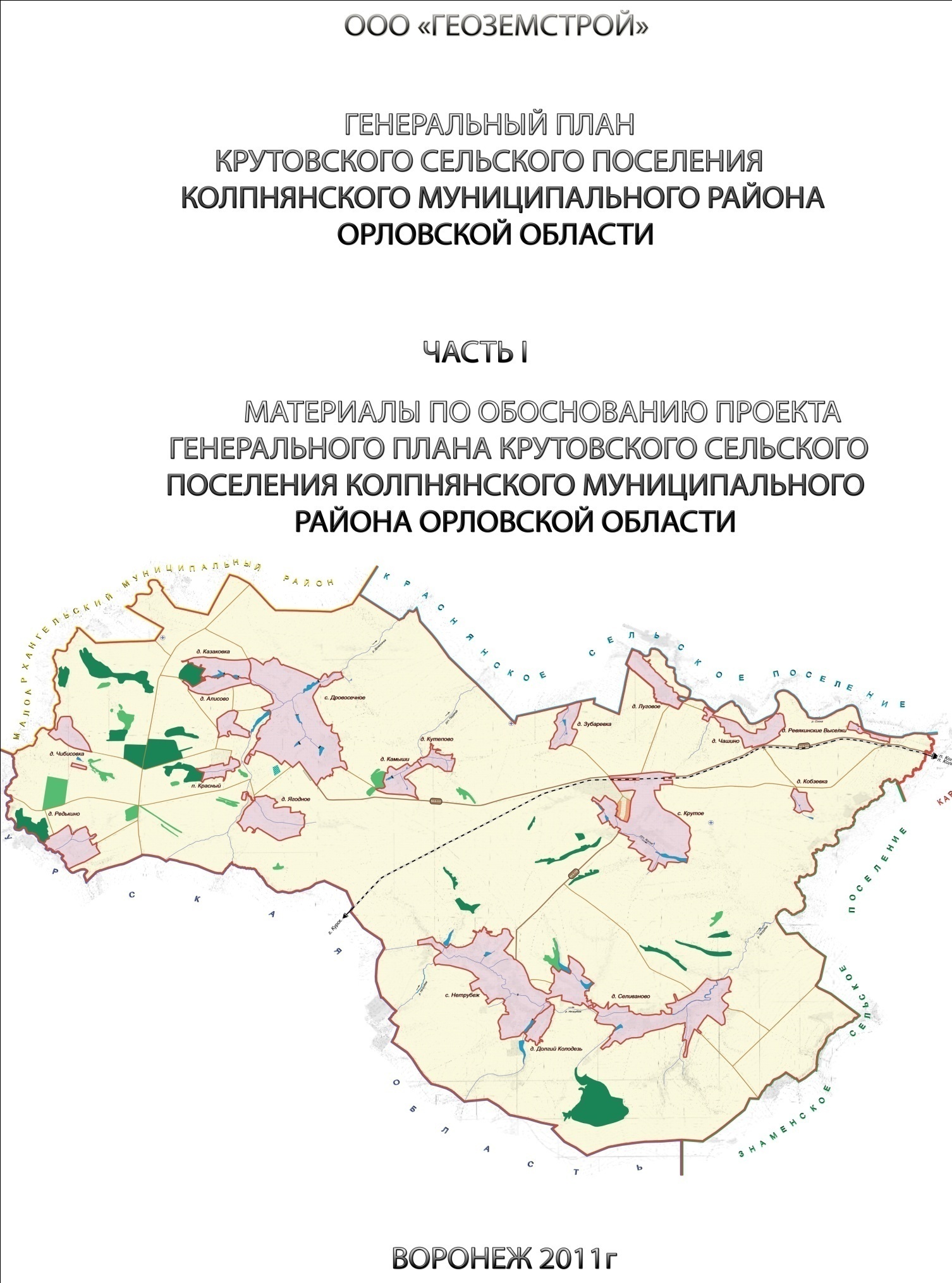 МАТЕРИАЛЫ ПО ОБОСНОВАНИЮ ПРОЕКТА ГЕНЕРАЛЬНОГО ПЛАНА КРУТОВСКОГО СЕЛЬСКОГО ПОСЕЛЕНИЯ КОЛПНЯНСКОГО МУНИЦИПАЛЬНОГО РАЙОНА ОРЛОВСКОЙ ОБЛАСТИ	Настоящий проект разработан авторским коллективом ООО «ГЕОЗЕМСТРОЙ»:ВВЕДЕНИЕПроект Генерального плана Крутовского сельского поселения разработан в соответствии с Градостроительным кодексом РФ от 29.12.2004 г. №190-ФЗ, инструкцией, утвержденной постановлением Госстроя РФ от 29.10.2002 г. №150 «О порядке разработки, согласования, экспертизы и утверждения градостроительной документации» (СНиП 11-04-2003), а также с соблюдением технических условий и требований государственных стандартов, соответствующих норм и правил в области градостроительства.		В настоящем томе генерального плана представлены материалы по обоснованию проекта генерального плана в текстовой форме (пояснительная записка), в которых проведен анализ существующих природных условий и ресурсов, выявлен ландшафтно-рекреационный потенциал сельского поселения,  выявлены территории, благоприятные для использования по различному функциональному назначению (градостроительному, лесохозяйственному, сельскохозяйственному, рекреационному), предложены варианты социально-экономического развития; развития транспортно-инженерной инфраструктуры (автодороги, транспорт водоснабжение, канализация, отопление, газоснабжение); рассмотрены экологические проблемы и пути их решения; даны предложения по административно-территориальному устройству, планировочной организации и функциональному зонированию территории (расселению и развитию населенного пункта, жилищному строительству, организации системы культурно-бытового обслуживания и отдыха и др.).										Согласно ст.23 ГрК РФ подготовка проекта генерального плана сельского поселения  осуществляется на основании результатов инженерных изысканий в соответствии с требованиями технических регламентов, с учетом комплексных программ развития муниципального района, с учетом содержащихся в схемах территориального планирования Орловской области и Российской Федерации положений о территориальном планировании, с учетом региональных и (или) местных нормативов градостроительного проектирования, утверждаемых в порядке, установленном частями 5 и 6 статьи 24 Кодекса, а также с учетом предложений заинтересованных лиц. 		Целью данного проекта является разработка принципиальных предложений по планировочной организации территории Крутовского сельского поселения, упорядочение всех внешних и внутренних функциональных связей, уточнение границ и направлений перспективного территориального развития.Основной задачей проекта было определение состава и содержания первостепенных градостроительных мероприятий, а именно:Выявление природных, территориальных и экономических ресурсов и возможностей их рационального использования с целью создания здоровой среды обитания и комфортных условий жизни и деятельности населения;Определение первоочередных мероприятий по развитию социальной и инженерной инфраструктуры.    	В соответствии с Градостроительным кодексом Российской Федерации генеральный план определяет стратегию функционально-пространственного развития территории сельского поселения и устанавливает перечень основных градостроительных мероприятий по формированию благоприятной среды жизнедеятельности. Наличие генплана поможет  грамотно управлять земельными ресурсами, решать актуальные вопросы конкретного сельского поселения. Основные вопросы - строительство жилья, объектов социального, промышленного и сельскохозяйственного значения, проблемы коммунального хозяйства, благоустройства территорий и т. д. Кроме того, градостроительная документация позволит решить проблемы наполняемости местного бюджета, определить земли арендаторов и собственников, а также перераспределить налоги.Генеральный план Крутовского сельского поселения включает в себя материалы по анализу существующего положения поселения и предложения по градостроительному развитию селитебных, рекреационных, производственных, коммунально-складских и других зон сельской инфраструктуры. Специальный раздел включает инженерно-технические мероприятия по предупреждению чрезвычайных ситуаций техногенного и природного характера.       	В основу настоящего проекта положены данные, предоставленные службами и администрацией Крутовского сельского поселения в  2010-2011 гг.:Картографические материалы Крутовского сельского поселения,  М 1:10000Приложению к закону Орловской области от 19 ноября 2004 года № 448-ОЗ «О статусе, границах и административных центрах муниципальных образований на территории Колпнянского района Орловской области»  (ред. От 08.07.2005)Данные анкетного обследования;Ответы на представленные запросы от соответствующих служб и организаций, ведущих хозяйственную деятельность на территории Крутовского сельского поселения и Колпнянского муниципального района.Нормативная база:В результате системного анализа требований действующего законодательства и нормативных документов установлено, что разработка генерального плана должна осуществляться с соблюдением требований следующих документов:                                Законы Российской Федерации и Орловской области: Градостроительный кодекс Российской Федерации (№190-ФЗ от 29.12.2004);Градостроительный кодекс Орловской области (№674 -ОЗ от 16.05.2007);  Федеральный закон «О введении в действие Градостроительного кодекса Российской Федерации» (№191 - ФЗ от 29.12.2004);Федеральный закон «О внесении изменений в Градостроительный кодекс Российской Федерации и отдельные законодательные акты РФ» (№ 232-ФЗ от 24.11.2006);Земельный кодекс Российской Федерации (№136-ФЗ от 25.10.2001);Лесной кодекс Российской Федерации (№200-ФЗ от  04.12.2006); Водный кодекс Российской Федерации (№74-ФЗ от 03.06.2006)Федеральный закон «Об объектах культурного наследия (памятниках истории и культуры) народов Российской Федерации» (№ 73-ФЗ от  25.06.2002);Федеральный закон «Об общих принципах организации местного самоуправления в Российской Федерации» (№ 131-ФЗ от  06.10.2003);Федеральный закон «Об автомобильных дорогах и о дорожной деятельности в Российской Федерации и о внесении изменений в отдельные законодательные акты Российской Федерации» (N 257-ФЗ от  18 октября 2007 года);                                              Строительные нормы и правила СНиП 2.07.01-89* «Градостроительство. Планировка и застройка городских и сельских поселений»; СНиП 2.02.01-83* «Основание зданий и сооружений»СНиП 2.04.03-85 «Канализация, наружные сети и сооружения»;СНиП 2.04.02-84* «Водоснабжение. Наружные сети и сооружения»;СНиП 2.05.06-85 «Магистральные трубопроводы»;СНиП 2.06.15-85 «Инженерная защита территорий от затопления и подтопления»; СНиП 32-01-95 «Железные дороги колеи 1520 мм»;СНиП 2.05.02-85 «Автомобильные дороги»; СП 11-102-97 «Инженерно-экологические изыскания для строительства»;СНиП 11-04-2003 «Инструкция о порядке разработки, согласования, экспертизы и утверждения градостроительной документации»и др.Санитарные правила и нормы (СанПиН):СанПиН 2.2.1/2.1.1.1200-03 «Санитарно-защитные зоны и санитарная классификация предприятий, сооружений и иных объектов»;СанПиН 2.1.4.1110-02 «Зоны санитарной охраны источников водоснабжения и водопроводов питьевого назначения»;СанПин 2.1.7.728-99 «Правила сбора, хранения и удаления отходов лечебно-профилактических учреждений»;СанПиН 2971-84 «Санитарные правила и нормы защиты населения от воздействия электрического поля, создаваемого воздушными линиями электропередачи (ВЛ) переменного тока промышленной частоты»;СанПиН 2.4.2.1178-02 «Гигиенические требования  к условиям обучения в общеобразовательных учреждениях».Прочие документы:РД 34.20.185-94 «Инструкция по проектированию городских 
электрических сетей»;СП 31-110-2003 «Проектирование и монтаж электроустановок жилых и общественных зданий»;МДК 4-05.2004 «Методика  определения потребности в топливе, электрической энергии и воде при производстве и передаче тепловой энергии и теплоносителей в системах коммунального теплоснабжения»;СП 42-101-2003 «Общие положения по проектированию и строительству газораспределительных систем из металлических и полиэтиленовых труб»;«Методика определения нормативной потребности субъектов Российской Федерации в объектах социальной инфраструктуры»,  одобренная распоряжением Правительства Российской Федерации от 19 октября 1999г. №1683-р;«Правила охраны электрических сетей напряжением свыше 1000 вольт», утвержденные Постановлением Совета Министров СССР №255 от 26. 03. 1984г.;«Правила охраны газораспределительных сетей», утвержденные Постановлением Правительства РФ №878 от 20.11.2000;«Правила охраны магистральных трубопроводов», утвержденные постановлением Гостехнадзора России №9 от 22.04.1992;«Рекомендации  по проектированию улиц и дорог городов и сельских поселений», Москва 1994, Центральный научно-исследовательский 
и проектный институт по градостроительству Минстроя России;Постановление Коллегии Орловской области от 13.05.2008 № 152 «О концепции демографического развития Орловской области на период до 2025 года»;Концепция демографической политики Российской Федерации до 2025 года, утвержденная Указом Президента Российской Федерации от 09.10.2007 № 135;«Ветеринарно-санитарные правила сбора, утилизации и уничтожения биологических отходов», утвержденные Минсельхозпродом Российской Федерации 04 декабря 1995 № 13-7-2/469;Постановление Коллегии Орловской области от 13.02.2008 № 48
«Об утверждении перечня автомобильных дорог общего пользования регионального значения»												Содержанием настоящего тома являются материалы по обоснованию проекта генерального плана в текстовой форме (пояснительная записка).Графические материалы представлены на основных чертежах генерального плана и на фрагментах чертежей, содержащих границы зон планируемого размещения объектов капитального строительства местного значения.Материалы по территориям, подверженным риску возникновения чрезвычайных ситуаций природного и техногенного характера, а также о возможных направлениях снижения рисков в использовании территорий приведены в разделах 1.10.-1.11. раздела 1 настоящей части.Генеральный план разработан на следующие этапы реализации:исходный год –  2010 годрасчетный срок – 2030 годпервая очередь – 2020 год	РАЗДЕЛ 1: АНАЛИЗ СОСТОЯНИЯ, ПРОБЛЕМ И ПЕРСПЕКТИВ КОМПЛЕКСНОГО РАЗВИТИЯ ТЕРРИТОРИИ СЕЛЬСКОГО ПОСЕЛЕНИЯ. ПЕРЕЧЕНЬ ОСНОВНЫХ ФАКТОРОВ РИСКА ВОЗНИКНОВЕНИЯ ЧРЕЗВЫЧАЙНЫХ СИТУАЦИЙ ПРИРОДНОГО И ТЕХНОГЕННОГО ХАРАКТЕРАЭкономико-географическое положение и факторы развития	Крутовское сельское поселение расположено в юго-западной части Колпнянского муниципального района Орловской области. Поселение граничит с одним муниципальным районом, тремя сельскими поселениями Колпнянского района, одной областью, а именно — на юге с Курской областью, на западе с Малоархангельским муниципальным районом, на севере с Краснянским сельским поселением, на востоке со Знаменским сельским поселением, на северо-востоке с Карловским сельским поселением.	Сложившаяся планировочная структура Крутовского сельского поселения представляет собой восемнадцать населенных пунктов — села: Крутое, Дровосечное, Нетрубеж; деревни: Алисово, Долгий Колодезь, Зубаревка, Казаковка, Камыши, Кобзевка, Кутепово, Луговое, Редькино, Ревякинские Выселки, Селиваново, Чашино, Чибисовка, Ягодное; поселок Красный.										Общая площадь территории поселения согласно приложению к закону Орловской области от 19 ноября 2004 года № 448-ОЗ «О статусе, границах и административных центрах муниципальных образований на территории Колпнянского района Орловской области»  (ред. От 08.07.2005) составляет — 18240 га.						Общая численность населения сельского поселения составляет 1755 человек по состоянию на 01.01.2009 г.									Сложившаяся планировочная структура сельского поселения представляет собой восемнадцать  населенных пунктов. Значительную часть территории в границах муниципального образования занимают земли сельскохозяйственного назначения. Поверхностные воды на территории поселения представлены водными объектами, относящиеся к бассейну р. Дон. Территория поселения изрезана руслом реки Сосны и ее притоками – р. Нетрубеж, р. Дровосечка.	Климат на территории поселения умеренно-континентальный. Количество осадков достаточно для нормального роста и развития большинства сельскохозяйственных культур. Почвенные ресурсы представлены выщелоченными и оподзоленными черноземами. 	Местоположение поселения в структуре современного административно-территориального деления района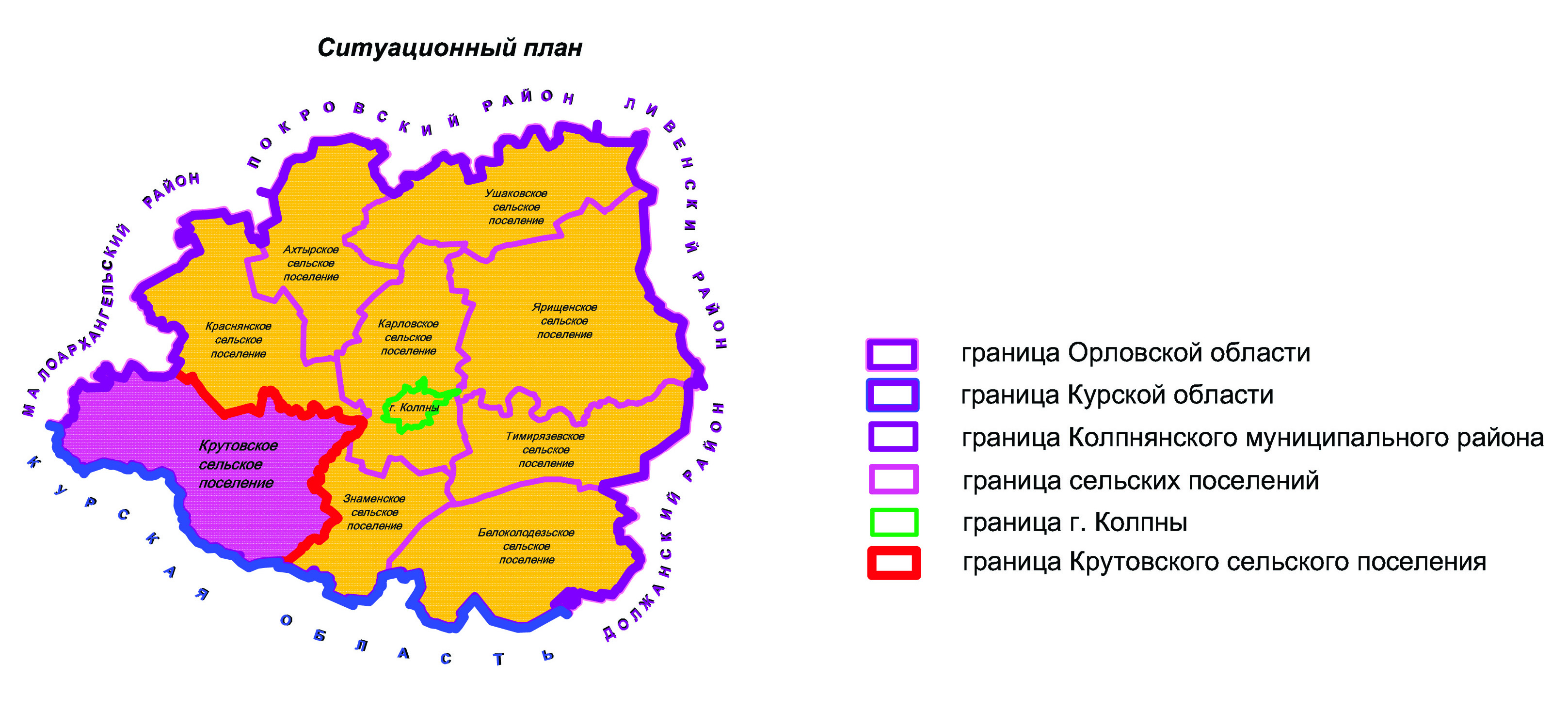 	Выводы:	Наличие благоприятных градостроительных предпосылок (удобные транспортные связи, трудовые и территориальные ресурсы и проч.) могут поспособствовать  повышению интенсивности градостроительного использования территории. Кроме того, сельское поселение располагает значительным ресурсным и социально-экономическим потенциалом и другими позитивными предпосылками,  условиями для ускоренного и устойчивого развития экономики. На этой основе поселение имеет большие конкурентные преимущества для развития на его территории бизнеса разных уровней – крупного, среднего, малого.	1.2. Административно-территориальное устройство сельского поселения.	Село Крутое является административным центром Крутовского сельского поселения. 												Границы и статус Крутовского сельского поселения установлены законом Орловской области от 19.11.2004 № 448-ОЗ «О статусе, границах и административных центрах муниципальных образований на территории Колпнянского района Орловской области»  (ред. От 08.07.2005). Статья 1, пункт 6: Крутовскому сельсовету, на территории которого расположены села: Крутое, Дровосечное, Нетрубеж; деревни: Алисово, Долгий Колодезь, Зубаревка, Казаковка, Камыши, Кобзевка, Кутепово, Луговое, Редькино, Ревякинские Выселки, Селиваново, Чашино, Чибисовка, Ягодное; поселок Красный, - придать статус муниципального образования - Крутовское сельское поселение с административным центром - село Крутое.	Проблемы административно-территориального устройства Крутовского сельского поселения:	Границы населенных пунктов, входящих в состав сельского поселения, не утверждены в установленном порядке. Необходима подготовка соответствующей документации для утверждения границ населенных пунктов поселения.1.3. Краткий историко-градостроительный анализ территории сельского поселения История Колпнянского района уходит в глубину веков. В поздний неолит человек обитал на побережье реки Быстрой Сосны. До середины 10 века длительное время вели кочевую жизнь различные племена. Исконным же населением бассейна Быстрой Сосны являлись славяне-вятичи. Вятичи часто подвергались набегам хазар, в конце концов, стали их подданными. В 1237 году бассейны рек Фошни и Сосны претерпели опустошительные набеги орд Хана Батыя.							До самого 16 века территория находился под постоянной угрозой набегов крымских татар. С переходом в 1483 году земель Верхнего Пососенья в Московские владения р. Быстроя Сосна становится южным рубежом Москвы.				По росписям 1571 года в числе 67 сторож значатся и три сторожи, которые находились на территории района.								В 1708 году вместе с Ливенским уездом земли нынешнего Колпнянского района приписываются к Киевской, а затем в 1719 году Азовской губернии (Елецкая провинция) и, наконец, в 1727 году - к Воронежской губернии.						В 1778 году Колпнянские земли были приписаны к Малоархангельскому уезду Орловской провинции, где находились почти 150 лет.					Чрезвычайно интересные факты по истории Колпнянского района изложил в своей книге «Колпна» Николай Михайлович Чернов. Цитаты из его книги приведены ниже.Нетрубеж и поездка туда поэта В.А. Жуковского.Название села древнее. Так, по-видимому, именовали здешнюю речку поселенцы «второй» волны (всего для наших мест историки их насчитывают три), когда в эпоху Рязанского правления на рубеже XV века заново заселялся юг Орловщины. Вдревности выходцы из Киевской Руси перенесли на Рязань (вместе с названием города Переяславля) имя своей реки Трубеж, а рязанцы передали топонимическую эстафету дальше. «Нетрубеж» означает – малый Трубеж, новый Трубеж.						Места тут благодатные. В хозяйственном отношении (как и Дровосечное) они прежде тяготели к Щиграм и Курску. Заселялись позднее, чем земли по Фошне и Сосне. А посему преобладали мелкопоместные владельцы. Однодворцев было меньше, чем в северной части региона. Жители сборные, «сведенцы» из других уездов. В эпоху Екатерины II в округу села входили: сам Нетрубеж, т.е. центральная часть, а также Говорово, или иначе Костомаров Колодезь, Вышний Нетрубеж (Вышенка), Долгий Колодезь, Ивановка, Крутое, деревня Небольсина и вновь поселенная Александровка. Всего считалось 18 владельцев и 22 помещичьи усадьбы.В центральной части, по обе стороны речки Нетрубеж и оврагов Осинового и Дрестунца, находилось 11 господских домов. Небольшие, бревенчатые. Церковь тогда тоже деревянная, во имя воина и страстотерпца Дмитрия Солунского. Среди помещиков находим поручика Якова Васильевича Гололобова, прапорщицу Наталью Пожидаеву, Мартына Картавцева, у которого крестьян было так мало,что они все жили на его дворе. Самым значительным лицом считалась генеральша Анна Игнатьевна Похвиснева, но она тут не жила и усадьбы у нее в Нетрубеже не было.						В сельце Говорове или Костомаров Колодезь владелицей считалась коллежская регистраторша Аксинья Лукинична Говорова. В Вышенке жил Осип Картавцев, в Долгом Колодезе-Пушешниковы. У них около 30 дворов, почти 180 душ обоего пола и мельница с толчеей. В Ивановке два барских дома, один из них – Гололобовых. В Крутом три владельца и все – Нелюбовы. У каждого небольшой флигель. В Александровке поселилась прапорщица Александра Степановна Горданова.						Справа от речки Нетрубеж издавна были земли мценских богачей Протасовых. Здесь на крутом берегу протоки Вышней Плоты статский советник Павел Иванович Протасов построил усадьбу. Две мельницы, деревня около 70 дворов, более 800 душ. Сюда в 1814 году и приезжал Василий Андреевич Жуковский.				Протасовы достаточно известны в российской истории. Павел Иванович, владелец нетрубежской усадьбы, был вице-губернатором в Орле, потом – курским губернатором. Человек радушный, снисходительный, но в сущности – эгоистичный. Так отзывались о нем родственники. Он находился вполне под каблуком у жены – Марии Николаевны, урожденной Новосильцевой. Ее брат очень влиятелен, председатель Государственного совета и Комитета министров при Николае I. В начале прошлого века в родительскую усадьбу почти каждое лето приезжал Александр Павлович Протасов. В 1814 году, когда он ожидал близкого ему гостя, Жуковский не был еще знаменит, как позднее, когда пользовался славой первого поэта России и стал воспитателем наследника царского престола.												Поэт переживал в те дни трудный период. Брак с милой ему Машей Протасовой объявлен невозможным. Против восстала вся родня. Жуковский бросался от одного влиятельного друга ко второму-третьему, ища поддержки. Вот почему ехал 150 верст из Муратова под Орлом в Нетрубеж. Александр Павлович Протасов (1790-1856) пользовался всеобщим уважением, был достаточно известным в литературных и чиновных кругах обеих столиц. О нем оставлено немало колоритных и даже курьезных воспоминаний. Рассказывали о доброте, чудачествах, феноменальной рассеянности этого человека, который своего камердинера называл не иначе как «мой друг». Старый холостяк, богач, любитель наук, по облику и характеру он напоминал Пьера Безухова из «Войны и мира». В молодости Протасов занимался юриспруденцией, и не будучи чужд литературе, выпустил в 1809 году книгу «Обозрение римского права».						К этому человеку и ехал Жуковский в Нетрубеж. Он очень рассчитывал на содействие Протасова. Тот служил в больших чинах, заседал в Сенате. Путь поэта пролегал по той самой дороге, по которой и мы теперь ездим автобусом. «… Остановился в Куликовке, в 17 верстах от Орла, - сообщает Жуковский своей возлюбленной, - там где вы ночевали в последний раз, возвращаясь с ярмарки». «Ночевать буду в Разбегаевке, а завтра обедать в Губкине…». «Пишу к тебе, сидя у дверей постоялого двора в древне Сорочьи Кусты; в Разбегаевке оттого не остановился, что завтра будет велик переезд до Губкиной…». «29 июня. Губкино. Лежу в сарае, в сенях, на сене, читаю Виланда и часто прерываю чтение, чтобы думать о тебе». «Участие Александра Павловича в нас, - писал Жуковский уже из Нетрубежа, - сильно меня трогает. Какое доброе сердце!»			Поэт рассчитывал, что Протасов сумеет повлиять на родственников. Александр Павлович был двоюродным братом Маши. Но тот уклонился. Предложил Жуковскому вместе съездить за границу, чтобы отвлечься от личной драмы. Жуковский с горя отправился в Петербург. Потерпев крушение в любви, он нашел удачу в службе. «В Нетрубеже я не писал ничего и не было времени писать», - с грустью сообщает он Марии Андреевне. Поездка в Нетрубеж ограничилась отменным гостеприимством и любезностью хозяина. Близкие Жуковскому люди знали, что мать Марии Андреевны никогда не согласится на брак, считая его греховным из-за близкого родства. 				Умер Александр Павлович Протасов одиноким. Мечтал освободить своих крестьян. Но не сумел – частью по обстоятельствам, частью по малодушию и лени. Огромную библиотеку Александра Павловича, составленную из редких масонских книг, продали с аукциона. Усадьбу в Нетрубеже новые владельцы перестроили. В ней до самой революции жили Селивановы. Последний из них эмигрировал и, как рассказывают, торговал газетами на улицах Парижа. 								Одну из частей нынешнего Нетрубежа до сих пор именуют Протасовкой. Память – она долговечнее людей.Список объектов культурного наследия, расположенных на территории Крутовского сельского поселенияСокращения к таблице:	Р — региональная категория охраны памятников.Село  Дровосечное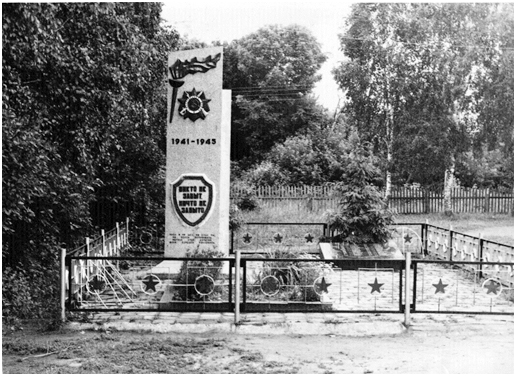 Братская могила советских воинов, погибших в боях с немецко-фашистскими захватчиками в годы Великой Отечественной Войны советского народа, 1941-1945 гг. Текст:"1941 - 1945""Никто не забыт.Ничто не забыто.""Куда бни шёл, ни ехал ты,Но здесь остановись,Могиле этой дорогойВсем сердцем поклонись."Село Нетрубеж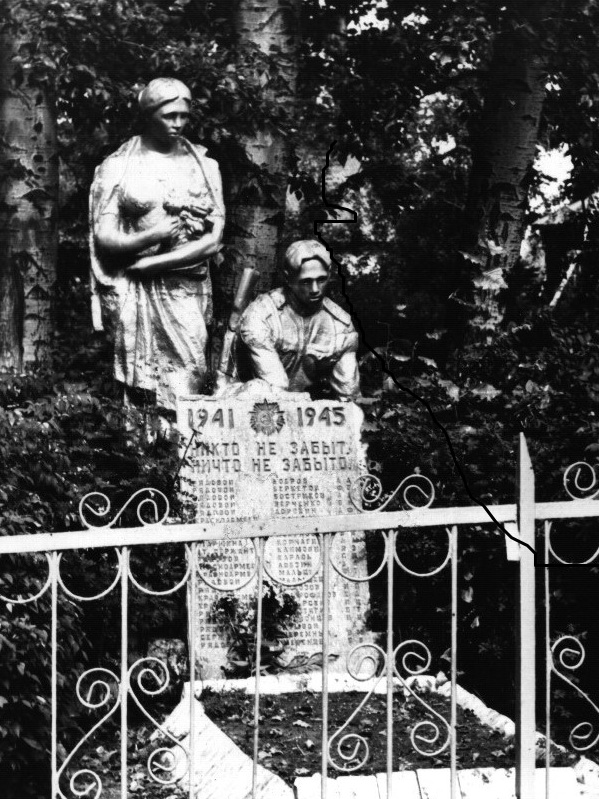 Братская могила советских воинов, погибших в боях с немецко-фашистскими захватчиками в годы Великой Отечественной Войны советского народа, 1941-1945 гг.Текст:"1941 - 1945""Никто не забыт.Ничто не забыто."	Границы территорий объектов культурного наследия поселения и их зоны охраны в установленном порядке не утверждены. Таким образом, в целях охраны объектов культурного наследия необходимо утвердить границы их территорий и границы зон охраны объектов культурного наследия, режимы их использования, внеся в генеральный план поселения соответствующие дополнения.Согласно постановлению Правительства Российской Федерации от 18 августа . N 618 об утверждении «Положения об информационном взаимодействии при ведении государственного кадастра недвижимости» (пункт 13 Положения) «Орган государственной власти или орган местного самоуправления, принявший решение об установлении или изменении границы зоны с особыми условиями использования территорий (т.е. зон охраны объектов культурного наследия), представляет в орган кадастрового учета выписку из решения об установлении или изменении границ таких зон, перечень координат характерных точек границ указанных зон в установленной системе координат, а также перечень ограничений прав в границах такой зоны либо документ, содержащий реквизиты правового акта, предусматривающего такие ограничения, и документ, описывающий местоположение установленной границы зоны с особыми условиями использования территорий». Т.е. границы зон охраны объектов культурного наследия должны быть закоординированы и внесены в государственный кадастр недвижимости. Это положение значительно усложняет подготовку проектов зон охраны, однако исключает все условности прохождения границ территорий, которые применялись ранее.При подготовке документов территориального планирования поселения (разделов по охране объектов культурного наследия) следует учитывать установленные законодательством полномочия различных органов власти по охране и сохранению объектов культурного наследия.Так, согласно Федеральному закону от 6 октября 2003 года N 131-ФЗ «Об общих принципах организации местного самоуправления в Российской Федерации», к вопросам местного значения поселения отнесено (п.13 ч.1 ст.14): «сохранение, использование и популяризация объектов культурного наследия (памятников истории и культуры), находящихся в собственности поселения, охрана объектов культурного наследия (памятников истории и культуры) местного (муниципального) значения, расположенных на территории поселения».  Часть 2 статьи 26.3. федерального закона от 6 октября 1999 года N 184-ФЗ «Об общих принципах организации законодательных (представительных) и исполнительных органов государственной власти субъектов Российской Федерации» (с последующими редакциями) устанавливает, что «к полномочиям органов государственной власти субъекта Российской Федерации (…) относится решение вопросов: (…) п.15) сохранения, использования и популяризации объектов культурного наследия (памятников истории и культуры), находящихся в собственности субъекта Российской Федерации, государственной охраны объектов культурного наследия (памятников истории и культуры) регионального значения». Законодательство разделяет понятия «охраны» и «сохранения» объектов культурного наследия. Так, меры (мероприятия) по охране объектов культурного наследия - это полномочия органов государственной власти и органов местного самоуправления: мероприятия, направленные на выявление, изучение, учет, предотвращение разрушения и контроль за использованием и состоянием объектов культурного наследия.  К сохранению объектов культурного наследия относятся ремонтно-реставрационные работы: ремонт, реставрация, консервация, приспособление, воссоздание.Таким образом,  принципиальными характеристиками для разграничения полномочий по охране и сохранению объектов культурного наследия являются вопросы собственности и категории значения памятников.					Изменившееся в последние годы законодательство об охране объектов историко-культурного наследия  определило новую систему объектов наследия, как по их видам («памятник», «ансамбль», «достопримечательное место», «историческое поселение», «историко-культурный заповедник»), так и по их значимости, добавив муниципальный уровень охраны.Сегодня объекты культурного наследия поселения представлены видом «памятник». Однако ряд территорий обладают всеми признаками такого вида  объекта культурного наследия, как «достопримечательное место». Для поселения можно выделить «достопримечательные места» - территории и объекты, отражающие те или иные этапы и события истории, в т.ч. участки исторических дорог, место крепости, место усадьбы, место населенного пункта. 								Государственная стратегия формирования системы достопримечательных мест, историко-культурных заповедников и музеев-заповедников в Российской Федерации (2007г.) отмечает необходимость создания следующих типов историко-культурных заповедников: этнографических; промышленных; на фрагментах исторических путей и дорог; на местах исторических сражений; археологических; усадебных; городских. Согласно положениям Федерального закона от 14.03.1995г. № 33-ФЗ «Об особо охраняемых природных территориях» «органы местного самоуправления могут устанавливать иные категории особо охраняемых природных территорий (территории, на которых находятся памятники садово-паркового искусства, охраняемые береговые линии, охраняемые речные системы, охраняемые природные ландшафты, биологические станции, микрозаповедники и другие)»									Для Крутовского сельского поселения можно выделить «достопримечательные места» - территории и объекты, отражающие те или иные этапы и события истории, в т.ч. территории утраченных градостроительных образований (хуторов); участки исторической планировки и застройки разных периодов, территории и объекты, связанные с событиями военной и гражданской истории, историческими личностями, как повлиявшими на территориальное и функциональное развитие, так и оставившие «память» места.  Государственная стратегия формирования системы достопримечательных мест, историко-культурных заповедников и музеев-заповедников в Российской Федерации (2007г.) отмечает необходимость создания следующих типов историко-культурных заповедников: этнографических; промышленных; на фрагментах исторических путей и дорог; на местах исторических сражений; археологических; усадебных; городских. Стратегия также отмечает, что «Историко-культурные заповедники» - это  территории с особым правовым режимом содержания, на которых обеспечивается сохранение, изучение и публичное представление  достопримечательного места с расположенными на данной территории памятниками и ансамблями, составляющими целостный историко-культурный и природный комплекс. 	Выводы:Историко– градостроительный анализ развития поселения и его населенных пунктов показал следующее:1) Градостроительные образования на территории поселения формировались вдоль рек Сосна, Нетрубеж, Дровосечка, ручья Крутой и исторически сформировавшихся дорог. 2) Полномочия органов местного самоуправления поселения по охране и сохранению объектов культурного наследия, расположенных на его территории, распространяются  на объекты культурного наследия местного значения, для которых необходимо предусмотреть соответствующие мероприятия по сохранению памятников. 3) Крутовское сельское поселение обладает историко-культурными ресурсами, что создает предпосылки для разработки современных целевых экономических программ развития территорий, основанных на природном ландшафте и культурном наследии. 	4) Необходимо проведение исследований и выявление на их основе объектов историко-культурного наследия, в т.ч. памятников архитектуры в пределах территории поселения.1.4. Природно-ресурсный потенциал сельского поселения	1.4.1. Климат и агроклиматический потенциал	КлиматТерритория муниципального образования характеризуется умеренно-континентальным климатом. Средняя температура января −8,5 °C, средняя температура июля +18,5 °C. Годовое количество осадков 500—550 мм (средняя сумма осадков ). Преобладают юго-западные ветры. Среднегодовая температура воздуха составляет +4,6°C,продолжительность безморозного периода составляет 145-150 дней. Количество поступающей солнечной радиации составляет 91-92 ккал/см². По агроклиматическому районированию район относится к южному с коэффициентом увлажнения 1,2-1,3.           Выводы:   Климатические условия благоприятны для жизнедеятельности человека, трудовой деятельности, отдыха и туризма.В соответствии с климатическим районированием для условий строительства район попадает в климатический подрайон умеренно-континентального климата, характеризующийся как благоприятный для селитебных целей.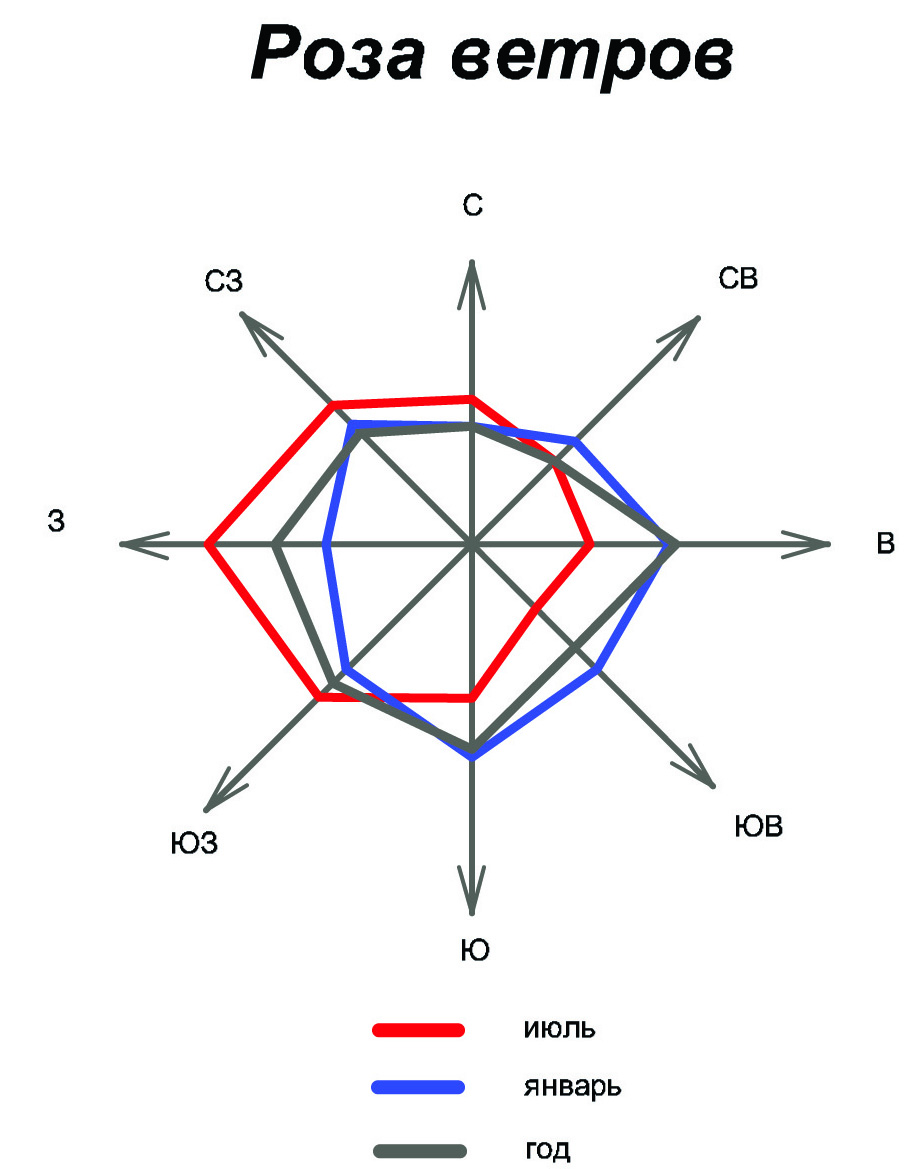 	Геологическое строениеТерритория Крутовского сельского поселения располагается в пределах древней Русской платформы, в основании которой лежит древний кристаллический фундамент, сложенный гранитами, железистыми кварцитами и кристаллическими сланцами. Фундамент в пределах района на дневную поверхность не выходит.  Территория поселения представлена платформенной эрозионно-денудационная пластовая равниной с тенденцией к относительному прогибанию неотектонических структур. Типы рельефа: карстовые явления при впадении р. Фошни в р. Сосна; активно растущие овраги.В геологическом строении территории поселения до глубины 100-200 м участвуют отложения верхнего девона и четвертичной системы. Осадки мезозоя (юрские и нижнемеловые - глины, пески, алевриты) имеют спарадическое развитие в пределах водораздельной равнины.Верхнедевонские отложения, мощность которых достигает 100 м и более, представлены известняками, песчаниками с прослоями мергелей и глин.Четвертичные осадки, мощность которых изменяется в пределах 0,5 – 16 м, развиты повсеместно. Представлены они комплексом осадков перигляциальных зон оледенения, а также делювиальными и аллювиальными грунтами. Делювиальные и перигляциальные осадки сплошным чехлом перекрывают коренные породы в пределах водораздельной равнины. Отсутствуют они в долинах рек, оврагах, балках. Это суглинки, преимущественно лессовидные, супеси, глины, пески общей мощностью порядка 3 - 16 м.Аллювиальные отложения – суглинки, супеси, песчано – гравийные грунты слагают долины рек, а также заполняют днища оврагов и балок. В пределах пойменных террас, реже надпойменных, отмечаются илистые грунты. Мощность аллювия 1 – 3 м в оврагах, балках, долинах малых речек и до 10 м и более в долине р. Сосны.	 Планировочная оценка территории – территория ограниченно благоприятна для строительства, в связи с развитием экзогенных геологических процессов. Освоение ограниченно благоприятных площадок потребует проведение мероприятий инженерной подготовки (вертикальная планировка, понижение грунтовых вод, защита от затопления и др.), а также инженерно-геологические изыскания с целью выявления просадочных грунтов и карста. Строительство на закарстованных территориях и просадочных грунтах должно осуществляться в соответствии со СНиП 2.02.01-83*, пункт 13 и 4. Инженерная подготовка территории для защиты от затопления должна проводится в соответствии со СНиП 2.07.01 — 89 (раздел 8, пункт 8.6).	1.4.2. Водные ресурсы		Использование подземных водПодземные воды приурочены как к коренным так и к четвертичным осадкам. Евлановский и ливенский  водоносные горизонты, которые в нвстоящее время  являются основными источниками водоснабжения, вскрываются скважинами глубиной 55 – 105 м, непосредственно на территории поселения.  Глубина залегания водоносных горизонтов до 30 и более метров. Водовмещающими породам являются известняки. Воды напорные. Дебиты скважин небольшие и колеблются в пределах 0,13 – 3 л/сек, максимально достигая 7 л/сек.	Хозяйственно-питьевое водоснабжение населения практически полностью основано на использовании подземных вод. Значительная часть нужд в технической и технологической воде промышленных предприятий обеспечивается также за счет подземных вод. Подземные воды эксплуатируются буровыми скважинами, колодцами.Химический состав вод гидрокарбонатно-натриевый.  Воды евлановского и ливенского горизонтов пресные, умеренно жесткие и жесткие.	Поверхностные воды		Поверхностные воды представлены водными объектами, относящиеся к бассейну р. Дон. Через территорию поселения протекает река Сосна и ее притоки -  р. Нетрубеж и р. Кобылин.Протяженность р.Сосна , глубина реки достигает 5,0 м, ширина колеблется от 40 до , средняя глубина 1—2 м, скорость течения 0,2—0,8 м/сек, средний уклон 0,0002. Своеобразные формы рельефа создает карст. В бассейне реки Сосны карстовые формы рельефа представлены как воронками, так и слепыми долинами (балками). Многочисленны формы древнего погребенного карста. Часты оползневые формы рельефа, чему способствует широкое площадное развитие дренируемых песчано-глинистых мезозойских пород. Распространены верховые болота.					Максимальные уровни воды в реках наблюдаются во время весеннего половодья. В бассейне реки Сосны половодье наступает 25-26 марта. Продолжительность половодья составляет 28-55 дней.									Основным источником питания рек являются талые воды, что определяет характер водного режима водотоков. Основные особенности водного режима реки являются высокое весеннее половодье, летне-осенняя межень, прерываемая дождевыми паводками и низкая зимняя межень.										На территории имеются пруды. Сооружения прудов вынужденная мера, связанная с условиями деградации гидрографической сети. Неумеренная распашка и сведение древесной растительности существенно уменьшают водорегулирующую способность водосборной площади, отчего половодья и ливневые паводки приобретают негативный характер.Перечень основных прудов, находящихся на территории Колпнянского районаХозяйственно-питьевое водоснабжение из поверхностных вод не осуществляется. Поверхностные водоемы имеют исключительно рекреационное значение.		1.4.3. Почвенные ресурсыВажным элементом комплекса природных условий Колпнянского района является почвенный покров, так как он имеет важное и многообразное значение в развитии сельского и лесного хозяйства, а также в проведении на его территории природоохранных мероприятий. 											По почвенным характеристикам район относится к юго-восточной природно-экономической зоне, отличающейся повышенным содержанием чернозема – более 85 % - при этом наряду с выщелоченными черноземами большой удельный вес занимают типичные черноземы, что выделяет эту зону в качестве наиболее ценной по физико-химическим свойствам почвы (содержание гумуса от 5,5 до 8%), что предопределяет и ее сельскохозяйственный профиль.	Основными причинами, влияющими на эрозию почв являются:высокая распаханность земель без учета ландшафтов и других природных факторов;отчуждение больших площадей пахотных земель под нужды несельскохозяйственного производства (под строительство объектов промышленности, магистральной инфраструктуры, разработку месторождений полезных ископаемых, жилищного строительства);несбалансированное использование сельскохозяйственных земель (перевыпас скота, интенсивное нерегулируемое земледелие);изменение химического состава почв вследствие загрязнения их пестицидами, тяжелыми металлами и другими загрязняющими веществами;неконтролируемая вырубка древесной растительности, в том числе противоэрозионного назначения.      Выводы:  В целом почвенный покров Колпнянского района имеет высокое естественное плодородие. Чернозем в своем составе имеет самое большое количество гумуса, что и определяет его высокие плодородные свойства. Эродирование почвы становиться со временем более заметным, поэтому следует предусмотреть мероприятия по улучшения качества почв.Комплекс мероприятий, направленных на защиту почв от водной и ветровой эрозии, включает организационно-хозяйственные, агротехнические, лесомелиоративные и гидротехнические мероприятия. Организационно-хозяйственные мероприятия — обоснование и составление плана противоэрозионных мероприятий и обеспечение его выполнения (рациональное распределение земельных угодий, почвозащитные севообороты, земледелие полосами, регулирование выпаса скота и др.)Агротехнические мероприятия включают приемы фитомелиорации (севообороты с многолетними травами, замена чистых паров на занятые, сидеральные и кулисные), противоэрозионную обработку почвы (обработка почв по горизонтали, «контурное» земледелие, щелевание и кротование почв, обвалование, безотвальная вспашка с сохранением стерни и пожнивных остатков), снегозадержание и регулирование снеготаяния (лесные полосы и кулисы, пахота снега, прикатывание).Лесомелиоративные мероприятия основаны на создании лесных защитных насаждений (ветрозащитные и приовражные лесных полосы, полезащитные лесные и кустарниковые полосы поперек склонов и т.д.).Гидротехнические мероприятия применяют в тех случаях, когда другие приемы не в состоянии предотвратить эрозию, и основаны на создании гидротехнических сооружений, обеспечивающих задержание или регулирование склонового стока (террасирование склонов, выполаживание оврагов бульдозерами, закрепление склонов оврагов).	Система почвозащитных мероприятий должна осуществляться с учетом зональных особенностей земледелия и природных условий проявления эрозии. Конкретный состав противоэрозионных мероприятий определяется, прежде всего, особенностями увлажнения территории, продолжительностью вегетационного периода, условиями рельефа, преобладающими видами эрозии и направлением использования почв.Лесосырьевые ресурсы	В соответствии с геоботаническим районированием БИН АН СССР Крутовской район располагается в зоне лесостепи (Днепровско-Донской округ луговых степей и дубовых лесов). 											Леса, расположенные на землях лесного фонда и землях иных категорий, согласноЛесному кодексу (2006г. ст.10) по целевому назначению относятся к защитным лесам, которые подлежат освоению в целях сохранения средообразующих, водоохранных, защитных, санитарно-гигиенических, оздоровительных и иных полезных функций лесов с одновременным использованием лесов при условии, если это использование совместимо с целевым назначением защитных лесов и выполняемыми ими полезными функциями.		На территории действует Ливенское лесничество. Лесная растительность состоит из дубовых, сосновых, ольховых, березовых, тополевых и ивовых лесов. В возрастной структуре лесов преобладают средневозрастные насаждения. К лесным ресурсам относятся запасы древесных и не древесных продуктов, пищевые лесные ресурсы, лекарственные растения. Заготовка не древесных и пищевых лесных ресурсов, лекарственных растений, осуществляться гражданами для собственных нужд. Из других видов следует отметить пользование лесом в культурно-оздоровительных, научно-исследовательских целях и для нужд охотничьего хозяйства.Все леса исключены из расчета рубок главного пользования. Заготовка древесины осуществляется только в порядке проведения рубок промежуточного пользования и прочих рубок.1.4.5. Система особо охраняемых природных территорий	На территории Крутовского сельского поселения не имеется особо охраняемых природных территорий.1.4.6. Ландшафтно-рекреационный потенциал	Рельеф поверхности территории относительно спокойный, слабоволнистый, местами осложненный ложбинами и оврагами. Растительность представлена лесными, кустарниковыми, полукустарничковыми и травяными сообществами. Территория характеризуется высокими эстетическими свойствами ландшафта долины реки Сосна с ресурсами для организации водного, пешего и экологического туризма. Прекрасные ландшафты, чистый воздух, напоенный ароматами смешанного леса, пресноводные бассейны благоприятствуют проведению круглогодичного климатолечения. При перспективном планировании развития рекреации и туризма должны, преждевсего, учитываться природные особенности территории, среди которых основными являются климатические. Факторами, способствующими развитию рекреации в поселение, являются следующие:- сложная структура ландшафтного разнообразия, свойственная типам ландшафта –лесостепного и степного, - наличие водоемов, песчаных пляжей, привлекающих рекреантов для курортного отдыха, отдыха выходного дня, для водного байдарочного туризма, любительского лова и спортивной охоты;- купальный период с температурами массового купания 20-22 0С продолжается в среднем 80-90 дней;- наличие лесных массивов естественного и искусственного происхождения.	Выводы:	1. Климатические и температурные условия благоприятствуют нормальному развитию сельскохозяйственных культур. Крутовское сельское поселение обладает высоким агроклиматическим потенциалом;	2. Реки на территории сельского поселения имеют важное рекреационное значение, что связано с их живописностью и невысоким рекреационным потенциалом обезлесенной территории поселения.	3. Для борьбы с эрозией необходимо предусмотреть посадку приовражных и прибалочных лесных насаждений.	4. Ландшафты поселения имеют значительную сельскохозяйственную ценность, однако часть зарастающих угодий целесообразно занять лесопосадками..	1.5. Население и демография сельского поселения	Важнейшими социально-экономическими показателями формирования градостроительной системы любого уровня являются динамика численности населения, его  возрастная структура.  Наряду с природной, экономической и экологической составляющими  они выступают в качестве основного фактора, влияющего на сбалансированное и устойчивое развитие территории поселения. Возрастной, половой и национальный составы населения во многом определяют перспективы и проблемы рынка труда, а значит, и трудовой потенциал той или иной территории.	Сложная демографическая ситуация наблюдается на территориях сельских поселений Орловской области, и на сегодня вопрос о создании современных сельских поселений и обеспечение его населения высоким уровнем жизни крайне актуален. В настоящее время продолжается убыль сельского населения и за счет превышения уровня смертности над уровнем рождаемости и за счет миграции сельской молодежи в город. 													Основные причины этого — экономически неблагоприятные условия жизни и отсутствие возможности для большинства сельской молодежи решать свои жилищные и бытовые проблемы. Доступность многих бытовых благ в городе и более высокие доходы делают непривлекательным сельский образ жизни. При этом без привлечения молодежи в сельское поселение нельзя устойчиво развивать сельские территории.  			Поэтому в результате получается, что отсутствие необходимого трудоспособного сельского населения постепенно ведет к процессу самоликвидации сельских поселений. А, следовательно, снижается эффективность использования земли, уменьшается динамичное развитие производительных сил, что не позволяет поднять экономику сельских территорий в целом.											Данные, используемые в разделе, предоставлены органами местного самоуправления Крутовского сельского поселения по состоянию на 01.01.2009 г. В соответствии с ними численность населения Крутовского сельского поселения составляет 1755 чел.	Динамика численности населения  Крутовского сельского поселенияЗа рассматриваемый период с 2007 года по 2009 год показатель численности постоянно снижался: в 2009 году показатель составил 1755 человек, что на 3,3% ниже показателя за 2007 год.В рассматриваемый период (2007-2009 гг.) в поселении с показателями естественного прироста населения складывается нестабильная ситуация.Показатель естественного прироста населения в 2008 г возрос на 30% по сравнению  с 2007  г, а в 2009 г снова снизился на 30%.Что касается количества умерших, можно отметить, что в 2008 г показатель увеличился на 10% по сравнению с 2007 г, а в 2009 г снизился на 12%.Анализ естественного движения населения за 2007-2009 гг. свидетельствует о том, что в Крутовском сельском поселении сложилась неблагополучная ситуация в процессах естественного воспроизводства населения, снижение численности населения происходит за счет естественной убыли. 								Старение населения в перспективе ставит серьезные социально-экономические, социально-психологические, медико-социальные и этические проблемы – это проблемы рабочей силы, увеличения экономической нагрузки на общество, необходимость учета изменений уровня и характера потребления, проблемы здоровья пожилых людей.	1.6. Экономическая база 	Необходимым условием жизнеспособности и расширенного воспроизводства  поселения в целях сбалансированного территориального развития является наличие эффективно развивающейся  системы хозяйственного комплекса в поселении.	Создание экономического механизма саморазвития сельского поселения, формирование бюджетов органов местного самоуправления на основе надёжных источников финансирования  являются целью успешного функционирования  поселения как административно-территориальной единицы.					Экономическая база в Крутовском сельском поселении представлена  предприятиями, организациями и учреждениями по следующим видам экономической деятельности: сельское хозяйство; образование; предоставление социальных услуг; предоставление прочих коммунальных, социальных и персональных услуг и т.д.ПромышленностьПромышленность в Крутовском сельском поселении представлена предприятиями:Сельскохозяйственный производственный комплекс «Заря»ФЗАО «Сангар»Хлебопекарня Колпнянского РАЙПО Хлебопекарня, находящаяся в с.Крутое обеспечивает хлебобулочной продукцией не только Крутовское сельское поселение, но и весь Колпнянский район.Сельское хозяйство	Сельское хозяйство является основной отраслью материального производства Крутовского сельского поселения. Климатические условия территории поселения позволяют заниматься выращиванием различных сельскохозяйственных культур, разведением крупного рогатого скота, свиней и птицы. 				Ведущими сельскохозяйственными предприятиями являются ФЗАО «Сангар» и СПК «Заря», которые занимаются растеневодством и животноводством	1.7. Земельный фонд сельского поселения и категории земель.	Согласно законодательству, земли в Российской Федерации по целевому назначению подразделяются на следующие категории:	1)земли сельскохозяйственного назначения;	2)земли населенных пунктов;	3)земли промышленности, энергетики, транспорта, связи, радиовещания, телевидения, информатики, земли для обеспечения космической деятельности, земли обороны, безопасности и земли иного специального назначения;	4)земли особо охраняемых территорий и объектов;	5)земли лесного фонда;	6)земли водного фонда;	7)земли запаса.	В соответствии со ст. 83 Земельного кодекса РФ, землями населенных пунктов признаются земли, используемые и предназначенные для застройки и развития населенных пунктов. Одновременно с установлением категории земель населенных пунктов вводится и новое определение границ этих земель. В соответствии с п.2 ст.83 Земельного кодекса РФ «границы городских, сельских населенных пунктов отделяют земли населенных пунктов от земель иных категорий».	Согласно Земельному кодексу в состав земель населенных пунктов могут входить земельные участки, отнесенные в соответствии с градостроительными регламентами к следующим территориальным зонам: жилым; общественно-деловым; производственным; инженерных и транспортных инфраструктур; рекреационным; сельскохозяйственного использования; специального назначения; военных объектов; иным территориальным зонам.	Собственность на землю в границах населенных пунктов поселения распределяется на частную, в т.ч. физических и юридических лиц, а также на государственную - федеральную и областную; муниципальную – районную и поселенческую, согласно требованиям земельного законодательства.						Согласно законодательству после утверждения Генерального плана поселения требуется разработка документов градостроительного зонирования для определения территориальных зон и установления градостроительных регламентов.Общая площадь земель в границах муниципального образования составляет 18240га.		В поселении нет дифференциации земель промышленности, энергетики, транспорта, связи, радиовещания, телевидения, информатики, земель для обеспечения космической деятельности, обороны, безопасности и земель иного специального назначения. Кроме того, земли водного фонда на территории сельского поселения не выделены. Однако по территории его протекают р. Нетрубеж, р. Дровосечка, многочисленные ручьи, по северной границе территории поселения протекает р. Сосна. Данные водные объекты относятся к водным объектам общего пользования. Земельные участки, занимаемые плотинами, дамбами и иными гидротехническими сооружения не выделены в земли водного фонда.								Большинство отраслевых органов Администрации Колпнянского муниципального района ведёт свой учёт в целом по району, без учета административного деления на муниципальные образования, что делает практически невозможным вычленение показателей относительно категорий земель применительно к Крутовскому сельскому поселению. Таким образом, не представляется возможным вычленить площадь земель населенных пунктов применительно к отдельному населенному пункту.	1.7.1. Земли сельскохозяйственного назначения	В рамках выполнения работ по подготовке документов территориального планирования (проекта генерального плана) муниципального образования, согласно статье 23 Градостроительного кодекса РФ, необходимо установить и отобразить в документах территориального планирования границы земель различных категорий, находящихся на территории муниципального образования, в том числе земель сельскохозяйственного назначения.								На основании Земельного кодекса РФ (п.1 ст.77) «землями сельскохозяйственного назначения признаются земли, находящиеся за границами населенного пункта и предоставленные для нужд сельского хозяйства, а также предназначенные для этих целей».	-сельскохозяйственные угодья - пашни, сенокосы, пастбища, залежи, земли, занятые многолетними насаждениями (садами, виноградниками и другими),	- земли, занятые внутрихозяйственными дорогами,	- земли, занятые коммуникациями,	- земли, занятые лесными насаждениями, предназначенными для обеспечения защиты земель от воздействия негативных (вредных) природных, антропогенных и техногенных явлений,	- земли, занятые водными объектами,	- а также земли, занятые зданиями, строениями, сооружениями, используемыми для производства, хранения и первичной переработки сельскохозяйственной продукции.	 Крутовское сельское поселение характеризуется высокой степенью сельскохозяйственной освоенности.	1.7.2. Земли населенных пунктовВ соответствии со ст.83 Земельного кодекса РФ, землями населенных пунктов признаются земли, используемые и предназначенные для застройки и развития населенных пунктов. Одновременно с установлением категории земель населенных пунктов вводится определение границ этих земель. В соответствии с п.2 ст.83 Земельного кодекса РФ «границы городских, сельских населенных пунктов отделяют земли населенных пунктов от земель иных категорий».						По Земельному кодексу в состав земель населенных пунктов могут входить земельные участки, отнесенные в соответствии с градостроительными регламентами к следующим территориальным зонам: жилым; общественно-деловым; производственным; инженерных и транспортных инфраструктур; рекреационным; сельскохозяйственного использования;  специального назначения; военных объектов; иным территориальным зонам. 												Собственность на землю в границах населенных пунктов поселения распределяется на частную, в т.ч. физических и юридических лиц, а также на государственную - федеральную и областную; муниципальную – районную и поселенческую, согласно требованиям земельного законодательства.	На территории  Крутовского сельского поселения находятся восемнадцать населенных пунктов — села: Крутое, Дровосечное, Нетрубеж; деревни: Алисово, Долгий Колодезь, Зубаревка, Казаковка, Камыши, Кобзевка, Кутепово, Луговое, Редькино, Ревякинские Выселки, Селиваново, Чашино, Чибисовка, Ягодное; поселок Красный.	 	Границы земель населенных пунктов отображены на схеме 1 часть 2.1.7.3. Земли промышленности, энергетики транспорта, связи, радиовещания, телевидения, информатики, земли для обеспечения космической деятельности, земли обороны, безопасности и земли иного специального назначения	В соответствии с п. 6 ст. 23 Градостроительного кодекса, на картах (схемах), содержащихся в генеральных планах сельских поселений отображаются существующие и планируемые границы земель промышленности, энергетики, транспорта и связи, а также границы зон инженерной и транспортной инфраструктур.				Согласно законодательству, землями промышленности, энергетики, транспорта, связи, радиовещания, телевидения, информатики, землями для обеспечения космической деятельности, землями обороны, безопасности и землями иного специального назначения признаются земли, которые расположены за границами населенных пунктов и используются или предназначены для обеспечения деятельности организаций и (или) эксплуатации объектов промышленности, энергетики, транспорта, связи, радиовещания, телевидения, информатики, объектов для обеспечения космической деятельности, объектов обороны и безопасности, осуществления иных специальных задач. 	По территории поселения проходит железная дорога Колпны – Щигры и  автомобильные дороги регионального значения  54 ОП РЗ 54К-117 А\д Колпны - Дровосечное  и 54 ОП РЗ 54К-125 А\д Нетрубеж – Логачёвка. 	Земли промышленности и иного специального назначения в зависимости от характера задач, для решения которых они используются или предназначены, подразделяются на:	- земли промышленности;	- земли энергетики;	- земли транспорта;	- земли связи, радиовещания, телевидения, информатики;	- земли для обеспечения космической деятельности;	- земли обороны и безопасности;	- земли иного специального назначения.	1.7.4. Земли особо охраняемых территорий	В соответствии со статьей 94 Земельного кодекса РФ к землям особо охраняемых территорий относятся земли, которые имеют особое природоохранное, научное, историко- культурное, эстетическое, рекреационное, оздоровительное и иное ценное значение, которые изъяты в соответствии с постановлениями федеральных органов государственной власти, органов государственной власти субъектов Российской Федерации или решениями органов местного самоуправления полностью или частично из хозяйственного использования и оборота и для которых установлен особый правовой режим. Основное целевое назначение земель особо охраняемых территорий – обеспечение сохранности природных территорий и объектов путем полного и частичного ограничения хозяйственной деятельности.									Земли особо охраняемых территорий на территории Крутовского сельского поселения не выделены, но их могут составлять лесные земли и земли историко-культурного назначения. 	К землям особо охраняемых территорий также относят земельные участки, занятые подземными источниками водоснабжения и водоохранные зоны водных объектов.	Земли историко-культурного назначения	Для объектов историко-культурного наследия, выявленных на территории сельского поселения, требуется проведение Государственной историко-культурной экспертизы, осуществление процедуры постановки данного объекта на учет (внесение в реестр объектов историко-культурного наследия), а в дальнейшем - разработка и утверждение проектов границ территории объекта культурного наследия, охранной зоны и зоны регулирования застройки с назначением градостроительных регламентов, регистрацией обременения в ФРС.Земли рекреационного назначения	На территории поселения не выделены земли рекреационного назначения, тогда как к ним могут относиться земли, предназначенные и используемые для организации отдыха, туризма, физкультурно-оздоровительной и спортивной деятельности граждан.		На реках Крутовского сельского поселения стихийно сложились места купания и пляжного отдыха. Требуется оборудование этих пляжей в качестве рекреационных зон для полноценного отдыха населения, т.к согласно полномочиям органов местного самоуправления, от них требуется обеспечение безопасности людей на водных объектах, а также создание условий для массового отдыха жителей поселения.				Места размещения зон с особыми условиями использования природного и исторического характера, объектов историко-культурного наследия и рекреационных зон показаны на схемах 2а часть 2.	1.7.5.Земли лесного фондаК землям лесного фонда относятся лесные земли, в т.ч. земли, покрытые лесной растительностью и не покрытые ею, но предназначенные для ее восстановления (вырубки, гари, редины, прогалины и другие), а также предназначенные для ведения лесного хозяйства нелесные земли (просеки, дороги, болота и другие).	На территории сельского поселения расположены лесные массивы, относящиеся к Ливенскому лесничеству.Леса, расположенные в водоохранных зонах; леса, выполняющие функции защиты природных и иных объектов, ценные леса и леса, расположенные на особо защитных участках лесов, в соответствии с частью статьи 12 Лесного кодекса РФ подлежат освоению в целях сохранения средообразующих водоохранных, защитных, санитарно-гигиенических, оздоровительных и иных полезных функций лесов с одновременным использованием лесов при условии, если это использование совместимо с целевым назначением защитных лесов и выполняемыми полезными функциями. На территории земель лесного фонда могут быть выделены земельные участки для осуществления рекреационной деятельности. При этом, для осуществления рекреационной деятельности в целях организации отдыха, туризма, физкультурно-оздоровительной и спортивной деятельности в лесах допускается возведение временных построек на лесных участках и осуществление их благоустройства. Вопросы использования и охраны земель лесного фонда не отражаются в документах территориального планирования и регулируются исключительно положениями Лесного кодекса.	1.7.6.Земли водного фонда	Согласно законодательству, к землям водного фонда относятся земли, покрытые поверхностными водами, сосредоточенными в водных объектах; занятые гидротехническими и иными сооружениями, расположенными на водных объектах.		Земли водного фонда на территории Крутовского сельского поселения согласно данным паспорта не выделены.Перевод земель другой категории или земельных участков в составе таких земель в земли водного фонда допускается в случае:  1) если земли заняты водными объектами;2) строительства водохранилищ и иных искусственных водных объектов, а такжегидротехнических и иных сооружений, расположенных на водных объектах;3) изменения русла рек и иных изменений местоположения водных объектов.	По территории Крутовского сельского поселения протекают реки — Нетрубеж, Дровосечка, ручьи Прудище и Крутой. Кроме того, на территории Крутовского сельского поселения располагаются пруды.									Водные объекты - пруды - рассматриваются как составная часть земельных участков, на которых они расположены. Земельные участки, занимаемые плотинами, дамбами и иными гидротехническими сооружения также не выделены в земли водного фонда.												Вопросы использования и охраны земель Водного фонда не рассматриваются в документах территориального планирования и регулируются исключительно положениями Водного кодекса.	1.7.7. Земли запаса	В эту категорию входят земли, находящиеся в государственной или муниципальной собственности и не предоставленные гражданам или юридическим лицам, за исключением земель фонда перераспределения земель, формируемого в соответствии со статьей 80 Земельного кодекса и относящихся к землям сельскохозяйственного назначения.											Согласно паспорту муниципального образования, земли запаса на территории сельского поселения не определены, категория земель запаса не установлена.1.7.8. Кадастровая оценка земельГенеральным планом планируется изменение категорий земель в границах сельского поселения. В этих условиях вопрос сравнительной оценки сельскохозяйственных земель для целей планировочного анализа и выбора территорий для нового строительства приобретает особую актуальность.Основной целью проведения работ по государственной кадастровой оценке земель является создание налоговой базы для исчисления земельного и ряда других имущественных налогов («Земельный кодекс РФ, ст.65, 66; постановление Правительств РФ от 08.04.2000г. № 316). Кадастровая стоимость земельного фонда определяет объём потенциально возможных поступлений земельного налога в бюджеты муниципальных образований. Результаты государственной кадастровой оценки земель населенных пунктов утверждены Постановлением Правительства Орловской области от 18 декабря 2009 года № 282 «Об утверждении результатов актуализации государственной кадастровой оценки земель населенных пунктов Орловской области». Удельные показатели кадастровой стоимости земель служат основой для расчёта кадастровой стоимости земельных участков, при определении которой учитываются как физические характеристики земельного участка, так и совокупность обременительных прав на данный земельный участок.Выводы:	Анализ земель на территории Крутовского сельского поселения показал, что многие категории, которые должны были бы быть установлены на территории поселения – не установлены. Также невозможно произвести точный подсчет площадей земель различных категорий. Это связано с незавершенностью работ по постановке земельных участков на кадастровый учет. Однако в этом есть и преимущества – предложения Генерального плана в дальнейшем должны будут учитываться при определении назначения земельных участков в землеустроительной документации. Таким образом, в составе земельного фонда сельского поселения в обязательном порядке необходимо установить границы земельных участков и территорий, попадающих под юрисдикцию градостроительного законодательства. А именно:	1. Границы земель населенных пунктов.	2. В составе земель сельскохозяйственного назначения:	- земли, занятые внутрихозяйственными дорогами,	- земли, занятые инженерными коммуникациями,	-земли, занятые зданиями, строениями, сооружениями, используемые для производства, хранения и первичной переработки сельскохозяйственной продукции.	3. В составе земель промышленности, энергетики, транспорта, связи, радиовещания,телевидения, информатики, земель для обеспечения космической деятельности, земель обороны, безопасности и земель иного специального назначения:	- земли промышленности,	- земли энергетики,	- земли связи и информатики,	- земли специального назначения - кладбища, скотомогильники и свалки ТБО.	4. Земли особо охраняемых территорий и объектов, в т.ч. земли, предназначенные и используемые для организации отдыха, туризма, физкультурно-оздоровительной и спортивной деятельности граждан.	Большинство из перечисленных территорий выделяются как зоны функционального использования в составе основных категорий земель. Однако для земель особо охраняемых территорий и объектов и для земельных участков, занятых объектами специального назначения, в последующем возможен перевод из категории земель сельскохозяйственного назначения в соответствующие категории.			Распределение земель по категориям показано на схеме 1 части 21.8. Планировочная организация сельского поселения и функциональное зонирование населенных пунктов	1. Планировочная организация территории сельского поселения включает в себя следующие элементы:                                                                               сельское поселение;сельский населенный пункт;планировочный микрорайон;планировочный квартал;сформированный земельный участок2. Территория сельского поселения определяется границей муниципального образования.
	3. Территория сельского населенного пункта определяется границей сельского населенного пункта.	4. Планировочный микрорайон включает в себя межмагистральные территории или территории с явно выраженным определенным функциональным назначением. При определении границ планировочных микрорайонов на незастроенных территориях учитываются положения действующего генерального плана поселения и другой градостроительной документации.	5. Планировочный квартал включает территории, ограниченные жилыми улицами, бульварами, границами земельных участков промышленных предприятий и другими обоснованными границами. Планировочный квартал - это основной модульный элемент планировочного зонирования.	1.8.1. Планировочная организация территории Крутовского сельского поселения	Территорию Крутовского сельского поселения, как и всего Колпнянског района по основной экономической специализации можно отнести к агропромышленной. Территория поселения характеризуется высоким процентом наличия земель сельскохозяйственного назначения. По территории поселения протекают реки и ручьи, имеются многочисленные пруды. По всей территории поселения рассредоточены незначительные лесные массивы. Разнообразие в ландшафт вносят протяженные и глубокие овраги, в которых с помощью плотин создается подпор воды, и образуются пруды.										Планировочная организация территории Крутовского сельского поселения складывалась под влиянием основных факторов: рельефа местности, водных объектов и сложившейся транспортной структуры. 							Основой планировочной структуры сельского поселения  стала железнодорожная ветка, разделившая территорию на 2 части – северо-западную  и юго-восточную.Также планировочными осями Крутовского сельского поселения являются реки, вдоль которых сформировались селитебные территории населенных пунктов, а так же транспортные коридоры, проходящие по территории поселения.						В состав сельского поселения  входит 18 сельских населенных пункта, достаточно удаленных друг от друга. Некоторые населенные пункты характеризуются полным отсутствием инженерной, транспортной и социальной инфраструктуры. К числу так называемых «слабых» населенных пунктов следует отнести удаленные от районного центра:-Деревню Чибисовка;-Деревню Редькино;-Деревню Чашино;-Деревню Луговое;-Деревню Ревякинские выселки-Деревню Кобзевка;-Деревню ЗубаревкаДанные населенные пункты характеризуются частичным отсутствием  жителей и объектов социальной инфраструктуры.К числу «сильных» населенных пунктов следует отнести:- Село Крутое (административный центр поселения);- Село Дровосечное;- Село Нетрубеж.Данные населенные пункты имеют достаточно развитое транспортное сообщение, как с административным центром поселения, так и с близлежащими населенными пунктами.												Таким образом, можно сделать вывод, что имея ряд преимуществ, таких как рекреационные и территориальные ресурсы, аграрное «наследие» советских лет, поселение фактически можно отнести к категории «слабых». Однако, при нахождении инвесторов, вполне возможно возрождение сельского поселения за счет создания зон рекреации, поселков сезонного проживания, реанимации недействующих сельскохозяйственных производств.	1.8.2. Функциональное зонирование и планировочная структура территории населенных пунктов Крутовского сельского поселения	Одним из основных инструментов регулирования градостроительной деятельности является функциональное зонирование территории, которое определяет условия ее использования.										Градостроительный кодекс РФ указывает на то, что  подготовленный и надлежащим образом утвержденный генеральный план поселения служит основанием для проведения градостроительного зонирования территории.						Поскольку генеральный план поселения не является документом прямого действия, реализация его положений осуществляется через разработку правил землепользования и застройки, проектов планировки и межевания территорий, расположенных в границах элементов планировочной структуры, градостроительных планов земельных участков. Поэтому назначенный для застройки участок относится к какой-либо функциональной зоне генерального плана, получает градостроительные регламенты и разрешенный вид строительных преобразований из правил землепользования и застройки, приобретает точные юридически оформляемые границы из проектов планировки и межевания территории и, наконец, делится на застраиваемую и свободную от застройки части в градостроительном плане земельного участка.Функциональная зона – это территория в определенных границах с однородным функциональным назначением.  Функциональное назначение территории понимается как преимущественный вид деятельности (функция), для которого предназначена территория.Задачами функционального зонирования территории являются:  определение номенклатуры и количества функциональных зон, подлежащих выделению на территории населенного пункта;привязка определенных типов функциональных зон к конкретным элементам территории и определение их перспективной хозяйственной направленностиразработка рекомендаций по оптимизации режима использования территорий в пределах функциональных зон разного типа.Функциональное зонирование на уровне поселения предполагает выделение зонприоритетного функционального использования с учетом следующих факторов:современного использования территории;концепции пространственного развития населенных пунктов сельского поселения;градостроительных ограничений использования, определяемых аспектами природного и техногенного характера.Функциональные зоны в существующих границах населенных пунктов определяютсяпо фактическому использованию.Функциональное зонирование территории населенных пунктов Крутовского сельского поселения произведено в соответствии с общей территориальной структурой производства и расселения, а так же в соответствии с природно-экологическим каркасом сельского поселения.	Жилая зона	Жилые зоны - включают в себя территории всех видов жилой застройки различных строительных типов в соответствии с этажностью и плотностью застройки: зоны застройки многоэтажными жилыми домами; зоны застройки среднеэтажными жилыми домами; зоны застройки индивидуальными жилыми домами с участками; зоны садово-дачных участков.Жилая зона — территория, предназначенная для застройки жилыми зданиями, а также объектами культурно-бытового и иного назначения. застройки средней этажности.	В жилых зонах могут размещаться отдельно стоящие, встроенные и пристроенные объекты социального и культурно-бытового обслуживания населения, культовые здания, стоянки автомобильного автотранспорта, промышленные, коммунальные и складские объекты, для которых не требуется установление санитарно-защитных зон и деятельность которых не оказывает вредное воздействие на окружающую среду (шум, вибрация, магнитные поля, радиационное воздействие, загрязнение почв, воздуха, воды и иные воздействия).	Жилые зоны расположены во всех населенных пунктах сельского поселения. В основном – это зоны индивидуальной жилой застройки. В большинстве населенных пунктов – это застройка усадебного типа с приусадебными участками в размере от 10 до 50 соток. В селе Русский Брод имеются незначительные участки многоквартирной малоэтажной секционной застройки, на данный момент преимущественно из ветхого жилищного фонда.	Общественно-деловая зона	Общественно-деловые зоны – территории размещения учреждений здравоохранения и социальной защиты, учреждений высшего и среднего профессионального образования, прочих общественно-деловых зданий и сооружений (административные, деловые, культурно-зрелищные, торговые и др. объекты).	Согласно п.6 ст. 85 Земельного кодекса РФ: общественная зона — территория, предназначенная для застройки административными зданиями, объектами образовательного, культурно-бытового, социального назначения и иными объектами. Общественные зоны сформированы не во всех населенных пунктах сельского поселения.Производственная зона	Производственные зоны - предназначены для размещения промышленных, коммунальных и складских объектов, объектов инженерной и транспортной инфраструктур с соответствующими санитарно-защитными зонами.	Согласно п.7 ст. 85 Земельного кодекса РФ: производственная зона — территория, предназначенная для застройки промышленными, коммунально-складскими, иными, предназначенными для этих целей производственными объектами. Зоны инженерной и транспортной инфраструктуры.	Зоны инженерной и транспортной инфраструктуры — предназначены для размещения сооружений и коммуникаций железнодорожного, автомобильного и трубопроводного транспорта, связи, инженерного оборудования.	По территории населенных пунктов проходят коридоры ЛЭП, отводов от магистральных газопроводов, автомобильных дорог регионального значения, железнодорожных путей и прч.	Для предотвращения вредного воздействия от сооружений и коммуникаций транспорта, связи, инженерного оборудования на среду жизнедеятельности обеспечивается соблюдение необходимых расстояний до территорий жилых, общественно-деловых и рекреационных зон и других требований в соответствии с государственными градостроительными нормативами и правилами.	Зона сельскохозяйственного использования территории	В состав зон сельскохозяйственного использования могут включаться :	• зоны сельскохозяйственных угодий — пашни, сенокосы, пастбища, залежи, земли, занятые многолетними насаждениями (садами, виноградниками и др.)	• зоны, занятые объектами сельскохозяйственного назначения и предназначенные для ведения сельского хозяйства, дачного хозяйства, садоводства, личного подсобного хозяйства, развития объектов сельскохозяйственного назначения.	Зоны сельскохозяйственного использования представлены во всех населенных пунктах сельского поселения. В некоторых из них они занимают наиболее значительную часть территории.		Рекреационные зоны	Рекреационные зоны предназначаются для организации мест отдыха населения и включают в себя парки, сады, лесопарки, пляжи, водоемы, спортивные сооружения, учреждения отдыха. Зоны специального назначения	Зоны специального назначения предназначены для размещения кладбищ, скотомогильников и иных объектов, использование которых несовместимо с видами использования других территориальных зон. В границах населенных пунктов расположено несколько кладбищ как действующих, так и закрытых.	1.8.3. Зоны ограничений и зоны с особыми условиями использования территории	При разработке генерального плана сельского поселения необходимо учитывать наличие зон, оказывающих влияние на развитие территории.  В качестве зонообразующих при формировании схемы функционального зонирования территории Крутовского сельского поселения, используются следующие ограничения:Охранные зоны  инженерно-транспортных коммуникаций;Охранные зоны объектов промышленности, специального назначения;3) Зоны санитарной охраны источников питьевого водоснабжения;4) Водоохранные зоны и прибрежные защитные полосы;5) Охранные зоны объектов культурного наследия;6) Ограничения по воздействию на строительство природных и техногенных факторов.	1) Охранные зоны  инженерно-транспортных коммуникаций	-придорожная полоса автомобильных дорог вне застроенных территорий; 	-охранная зона магистральных газо- и нефтепроводов; 	-охранная зона воздушных линий электропередач;	-охранная зона железной дороги; 	Полосы отвода и охранные зоны железных дорогПо территории сельского поселения проходит железная дорога Колпны – Щигры.Создание и установление правового режима полос отвода и охранных зон железных дорог осуществляется в соответствии со статьями 87 и 90 ЗК РФ и статьями 2 и 9 Федерального закона от 10.01.2003 № 17-ФЗ «О железнодорожном транспорте в Российской Федерации». Полосы отвода и охранные зоны могут создаваться на землях, прилегающих к любым железнодорожным путям (общего и не общего пользования). Полоса отвода железных дорог - полоса земли, выделенная из земельного фонда страны для железной дороги со всеми устройствами: земляным полотном, искусственными сооружениями, станционными площадками и другими объектами. В полосе отвода не допускается постройка зданий и сооружений, не принадлежащих железной дороге. Ширина полосы отвода практически не менее 24 м, на территориях станций — значительно больше, т. к., кроме ж.-д. путей, на ней располагаются все сооружения, строения и хозяйства дороги. В охранные зоны также включаются участки, занятые защитными лесонасаждениями. Границы полосы отвода и охранных зон устанавливаются с учетом норм отвода земельных участков,  необходимых для формирования полосы отвода, утверждаемых Министерством транспорта Российской Федерации.  Кроме того, соответствии с ОСН 3.02.01-97 «Нормы и правила проектирования отвода земель для железных дорог», железнодорожные пути следует отделять от жилой застройки городов и поселков санитарно-защитной зоной шириной 100 м, считая от красной линии до оси крайнего пути.Придорожные полосы автомобильных дорог вне застроенных территорийПод полосой отвода автодороги понимается совокупность земельных участков, предоставленных в установленном порядке для размещения конструктивных элементов и инженерных сооружений такой дороги, а также зданий, строений, сооружений, защитных и декоративных лесонасаждений и устройств, других объектов, имеющих специальное назначение по обслуживанию дороги и являющихся ее неотъемлемой технологической частью.В пределах полосы отвода автомобильной дороги могут размещаться объекты дорожного сервиса. Их размещение осуществляется в соответствии с нормами проектирования и строительства этих объектов. Также, в пределах полосы отвода автомобильной дороги могут размещаться: инженерные коммуникации, железные дороги, линии электропередачи, линии связи, объекты трубопроводного и железнодорожного транспорта, а также иные сооружения и объекты, которые располагаются вдоль дороги либо пересекают ее; подъезды, съезды и примыкания к объектам, расположенным вне полосы отвода дороги и требующим доступа к ним.Для автомобильных дорог, за исключением автомобильных дорог, расположенных в границах населенных пунктов, устанавливаются придорожные полосы. Для автодорог первой и второй технической категории ширина каждой придорожной полосы устанавливается в размере 100 метров, для автодорог третьей и четвертой технической категории ширина каждой придорожной полосы устанавливается в размере 50 метров.Охранные зоны магистральных газо- и нефтепроводов, газораспределительных сетейПо территории Крутовского сельского поселения проходит газопровод высокого давления.Нефтепроводы и нефтепродуктопроводы по территории поселения не проходят.При разработке генерального плана учитывались как охранные зоны трубопроводов,  так и зоны минимально допустимых расстояний от оси трубопроводов до населенных пунктов, отдельных зданий и сооружений, которые должны приниматься в зависимости от класса и диаметра трубопроводов, степени ответственности объектов и необходимости обеспечения их безопасности.  Для магистральных газопроводов требуется установление охранных зон, которые необходимы для исключения возможности повреждения трубопроводов при любом виде их прокладки вдоль трасс трубопроводов, транспортирующих нефть, природный газ, нефтепродукты и др., - в виде участка земли, ограниченного условными линиями, проходящими в 25 м от оси трубопровода с каждой стороны. Ширина охранных зон газопроводов, принята в соответствии с «Правилами охраны магистральных трубопроводов»,  утвержденными постановлением Гостехнадзора России №9 от 22.04.1992. Зоны минимально допустимых расстояний – это расстояния от оси подземных и надземных (в насыпи) трубопроводов до населенных пунктов, отдельных промышленных и сельскохозяйственных предприятий и зданий и сооружений должны приниматься в зависимости от класса и диаметра трубопроводов, степени ответственности объектов и необходимости обеспечения их безопасности, которые принимаются в соответствии со СНиП 2.05.06-85 «Магистральные трубопроводы». Для газораспределительных сетей устанавливаются следующие охранные зоны в соответствии с «Правилами охраны газораспределительных сетей», утвержденными Постановлением Правительства РФ №878 от 20.11.2000) вдоль трасс наружных газопроводов - в виде территории, ограниченной условными линиями, проходящими на расстоянии 2 метров с каждой стороны газопровода; вдоль трасс подземных газопроводов из полиэтиленовых труб при использовании медного провода для обозначения трассы газопровода - в виде территории, ограниченной условными линиями, проходящими на расстоянии 3 метров от газопровода со стороны провода и 2 метров - с противоположной стороны;вокруг отдельно стоящих газорегуляторных пунктов - в виде территории, ограниченной замкнутой линией, проведенной на расстоянии 10 метров от границ этих объектов. Для газорегуляторных пунктов, пристроенных к зданиям, охранная зона не регламентируется;вдоль трасс межпоселковых газопроводов, проходящих по лесам и древесно- кустарниковой растительности, - в виде просек шириной 6 метров, по 3 метра с каждой стороны газопровода. Для надземных участков газопроводов расстояние от деревьев до трубопровода должно быть не менее высоты деревьев в течение всего срока эксплуатации газопровода.Отсчет расстояний при определении охранных зон газопроводов производится от оси газопровода - для однониточных газопроводов и от осей крайних ниток газопроводов – для многониточных. Охранные зона воздушных линий электропередачВ целях защиты населения от воздействия электрического поля, создаваемого воздушными линиями электропередач, устанавливаются санитарные разрывы в соответствии с «Правилами охраны электрических сетей напряжением свыше 1000 вольт»: ЛЭП 220 кВ - 25 м, ЛЭП 110 кВ - 20, ЛЭП 35кВ — 15 м, ЛЭП10 кВ — 10 м от проекции крайних проводов.Охранные зоны линий и сооружений связиОхранные зоны линий и сооружений связи устанавливаются для обеспечения сохранности действующих кабельных, радиорелейных и воздушных линий связи и линий радиофикации, а также сооружений связи Российской Федерации. Размеры охранных зон устанавливаются согласно «Правил охраны линий и сооружений связи Российской Федерации», утвержденных постановлением Правительства Российской Федерации от 09.06.1995 № 578. Охранные зоны выделяются в виде участка земли, ограниченных линиями на расстоянии 2 м (3м).Охранные зоны линий и сооружений связиОхранные зоны линий и сооружений связи устанавливаются для обеспечения сохранности действующих кабельных, радиорелейных и воздушных линий связи и линий радиофикации, а также сооружений связи Российской Федерации. Размеры охранных зон устанавливаются согласно «Правил охраны линий и сооружений связи Российской Федерации», утвержденных постановлением Правительства Российской Федерации от 09.06.1995 № 578. Охранные зоны выделяются в виде участка земли, ограниченных линиями на расстоянии  (3м).1.8.3.1. Охранные зоны объектов промышленности, специального назначенияВ соответствии с СанПиН 2.2.1/2.1.1.1200-03 предприятия, группы предприятий, их отдельные здания и сооружения с технологическими процессами, являющимися источниками негативного воздействия на среду обитания и здоровье человека, необходимо отделять от жилой застройки, ландшафтно-рекреационной зоны, зоны отдыха санитарно- защитными зонами (СЗЗ).  Территория санитарно-защитной зоны предназначена для:обеспечения снижения уровня воздействия до требуемых гигиенических нормативов по всем факторам воздействия за ее пределами (ПДК, ПДУ);создания санитарно-защитного барьера между территорией предприятия (группыпредприятий) и территорией жилой застройки;организации дополнительных озелененных площадей, обеспечивающих экранирование, ассимиляцию и фильтрацию загрязнителей атмосферного воздуха и повышения комфортности микроклимата.Предприятия, расположенные на территории сельского поселения не имеют разработанных и утвержденных проектов санитарно-защитных зон. При отсутствии утвержденной СЗЗ принимаются нормативные размеры СЗЗ по СанПин 2.2.1/2.1.1.1200-03 в соответствии с санитарной классификацией предприятий, производств и объектов.  В таблице указаны основные предприятия сельского поселения, оказывающие негативное воздействие на окружающую среду с учетом класса опасности и размера санитарно-защитных зон (СЗЗ) в соответствии с СанПиН 2.2.1/2.1.1.1200-03 «Санитарно- защитные зоны и санитарная классификация предприятий, сооружений и иных объектов». В таблице также учтены данные по объектам оказывающих негативное воздействие на окружающую среду, предоставленные Управлением Федеральной службы по надзору в сфере защиты прав потребителей и благополучия человека по Воронежской области  (Роспотребнадзор).Санитарно-защитные зоны предприятий, расположенных на территорииКрутовского сельского поселения представлены в таблицеВ пределах санитарно-защитных зон (СЗЗ) и зон ограничения застройки (ЗОЗ) новое жилое строительство не допускается, но существующая жилая застройка может быть сохранена при условии проведения обоснованного расчетом комплекса мероприятий по защите населения с использованием защитных лесопосадок. Санитарно-защитные зоны объектов специального назначенияК объектам специального назначения, оказывающим негативное воздействие на окружающую среду относятся - полигоны ТБО, свалки, кладбища, скотомогильники.На территории сельского поселения расположено 4 кладбища. Кладбище,  расположенное в с. Довосечное имеет площадь 1,5 га, кладбище к югу от с. Дровосечное площадью 1,5 га, кладбище в с. Крутое площадью 1,7 га и кладбище в с. Нетрубеж площадью 2,6 га. Все 4 кладбища на территории поселения действующие. В соответствии с СанПин 2.2.1/2.1.1.1200-03 все эти объекты имеют Vкласс опасности как сельские кладбища, размер их санитарно-защитных зон составляет 50м.В границах сельского поселения расположено 3 скотомогильника открытого типа. Скотомогильник, открытый в 1961 г. и расположенный в 500м к западу от д. Зубаревка, скотомогильник, открытый в 1961 г. и расположенный в 1400м к северо-западу от д. Алисово, скотомогильник, открытый в 1961 г. и расположенный в 1000м к востоку от с. Крутое. Размер санитарно-защитной зоны скотомогильников составляет 1000 м. в соответствии с СанПин 2.2.1/2.1.1.1200-03.1.8.3.2.Зона санитарной охраны источников питьевого водоснабженияНа территории сельского поселения источниками питьевого водоснабжения являются подземные артезианские скважины. В соответствии с СанПиН 2.1.4.1110-02 источники водоснабжения должны иметь зоны санитарной охраны (ЗСО).Основной целью создания и обеспечения режима в ЗСО является санитарная охрана от загрязнения источников водоснабжения и водопроводных сооружений, а также территорий, на которых они расположены.Зоны санитарной охраны организуются в составе трех поясов. Первый пояс (строгого режима) включает территорию расположения водозаборов, площадок всех водопроводных сооружений и водоподводящего канала. Второй и третий пояса (пояса ограничений) включают территорию, предназначенную для предупреждения загрязнения воды источников водоснабжения.В каждом из трех поясов, а также в пределах санитарно-защитной полосы, соответственно их назначению, устанавливается специальный режим и определяется комплекс мероприятий, направленных на предупреждение ухудшения качества воды, которые определены СанПиН 2.1.4.1110-02 «Зоны санитарной охраны источников водоснабжения и водопроводов питьевого назначения» и СНиП 2.04.02-84* «Водоснабжение. Наружные сети и сооружения».Для водозаборов подземных вод граница первого пояса ЗСО устанавливается не менее 30 м от водозабора и на расстоянии не менее 50 м —при использовании недостаточно защищенных подземных вод.Граница второго пояса ЗСО определяется гидродинамическими расчетами, исходя из условий, что микробное загрязнение, поступающее в водоносный пласт за пределами второго пояса, не достигает водозабора.Граница третьего пояса ЗСО, предназначенного для защиты водоносного пласта от химических загрязнений, также определяется гидродинамическими расчетами.В соответствии с Санитарными правилами и нормами «Зоны санитарной охраны источников водоснабжения и водопроводов питьевого назначения» СанПиН 2.1.4.1110-02 (14.03.2002), утвержденными Постановлением Главного государственного санитарного врача РФ от в зоне охраны источников водоснабжения запрещается:размещение складов горюче-смазочных материалов, ядохимикатов и минеральных удобрений, накопителей промстоков, шламохранилищ и других объектов, обусловливающих опасность химического загрязнения подземных вод;размещение кладбищ, скотомогильников, полей ассенизации, полей фильтрации, навозохранилищ, силосных траншей, животноводческих и птицеводческих предприятий и других объектов, обусловливающих опасность микробногозагрязнения подземных вод, рубка леса главного пользования и реконструкции.Ширину санитарно-защитной полосы следует принимать по обе стороны от крайних линий водопровода:а) при отсутствии грунтовых вод - не менее 10 м при диаметре водоводов до 1000 мм и не менее 20 м при диаметре водоводов более 1000 мм;б) при наличии грунтовых вод - не менее 50 м вне зависимости от диаметра водоводов.В случае необходимости допускается сокращение ширины санитарно-защитной полосы для водоводов, проходящих по застроенной территории по согласованию с центром государственного санитарно-эпидемиологического надзора.1.8.3.3.  Водоохранные зоны и прибрежные защитные полосыПоверхностные водные объекты, находящиеся в государственной или муниципальной собственности, являются водными объектами общего пользования. По территории Крутовского сельского поселения протекает река Сосна, река Нетрубеж, река Дровосечка, ручей Прудище, ручей Крутой, имеются многочисленные пруды.Все вышеперечисленные водные объекты относятся к водным объектам общего пользования. Водоохранные зоны и прибрежные защитные полосы, создаваемые с целью поддержания в водных объектах качества воды, удовлетворяющего всем видам водопользования, имеют определенные регламенты хозяйственной деятельности, в том числе градостроительной. Водоохранные зоны могут быть использованы в градостроительных целях по согласованию со специально уполномоченным органом управления использования и охраны водного фонда с определенными ограничениями, установленными Водным Кодексом.Схема границ водоохранных зон и прибрежных защитных полос выполнена с учетом того, что Водный кодекс (№74-ФЗ от 03.06.2006) вводит понятие береговой линии – как полосы земли шириной 20 м вдоль береговой линии водного объекта и предназначенной для общего пользования. Ширина прибрежной защитной полосы зависит от уклона берега и составляет 30-50 м в зависимости от уклона рельефа. Ширина водоохранной зоны устанавливается от соответствующей береговой линии. В соответствии с пунктом 4 статьи 65 водного кодекса РФ ширина водоохраной зоны рек или ручьев устанавливается от их истока для рек или ручьев протяженностью: до 10 километров - в размере 50 метров; от 10 до 50 километров — в размере 100 метров; от 50 километров и более - в размере 200 метров.Полоса земли вдоль береговой линии водного объекта общего пользования (береговая полоса) предназначается для общего пользования. В пределах береговой полосы, установленной в соответствии с Водным кодексом Российской Федерации, запрещается приватизация земельных участков.Размеры водоохранных зон и прибрежных защитных полосДля реки, ручья протяженностью менее десяти километров от истока до устья водоохранная зона совпадает с прибрежной защитной полосой. Радиус водоохранной зоны для истоков реки, ручья устанавливается в размере пятидесяти метров.Ширина водоохранной зоны озера, пруда, водохранилища, с акваторией более 0,5 квадратного километра, устанавливается в размере пятидесяти метров. Ширина водоохранной зоны водохранилища, расположенного на водотоке, устанавливается равной ширине водоохранной зоны этого водотока.На территории поселения имеются пруды, которые рассматриваются только как составная часть земельных участков, на которых они расположены. Для таких водоемов водоохранных зон не предусмотрено. Пруды не имеют определенного целевого назначения. Данные о параметрах и собственниках гидротехнических сооружений на данных водных объектах отсутствуют.Водоохранные зоны могут быть использованы в градостроительных целях по согласованию со специально уполномоченным органом управления использования и охраны водного фонда. На территории прибрежных защитных полос рекомендуется посадка или сохранение древесно-кустарниковой или луговой растительности.В границах водоохранных зон запрещаются:1) использование сточных вод для удобрения почв;2) размещение кладбищ, скотомогильников, мест захоронения отходов производства и потребления, радиоактивных, химических, взрывчатых, токсичных, отравляющих и ядовитых веществ;3) осуществление авиационных мер по борьбе с вредителями и болезнями растений;4) движение и стоянка транспортных средств (кроме специальных транспортныхсредств), за исключением их движения по дорогам и стоянки на дорогах и в специальнооборудованных местах, имеющих твердое покрытие.В границах прибрежных защитных полос ограничениями запрещаются:1) распашка земель;2) размещение отвалов размываемых грунтов;3) выпас сельскохозяйственных животных и организация для них летних лагерей,ванн.1.8.3.4.Ограничения по требованиям охраны объектов культурного наследиятерритория объекта культурного наследия;охранная зона объекта культурного наследия;охранная зона культурного слоя.В целях обеспечения сохранности объектов культурного наследия в их исторической среде на сопряженной с ними территории устанавливаются зоны охраны объекта культурного наследия: охранная зона, зона регулирования застройки и хозяйственной деятельности, зона охраняемого природного ландшафта. Границы зон охраны, режимы использования земель и градостроительные регламенты в границах этих зон устанавливаются и утверждаются на основании проекта зон охраны объектов культурного наследия. Границы зон охраны должны быть установлены в соответствии с историко-архитектурным и историко-археологическим планами территории.Охранная зона объекта культурного наследия – территория, в пределах которой в целях обеспечения сохранности объекта культурного наследия в его историческом ландшафтном окружении устанавливается особый режим использования земель, ограничивающий хозяйственную деятельность и запрещающий строительство, за исключением применения специальных мер, направленных на сохранение и регенерацию историко-градостроительной или природной среды объекта культурного наследия.Зона охраны культурного слоя включает территорию распространения археологического культурного слоя, ареалы вокруг отдельных памятников археологии: руинированных построек, городищ, стоянок, селищ и курганов; устанавливается на территории, где верхние напластования земли до материка, образовавшиеся в результате деятельности человека. содержат остатки исторической материальной культуры и являются памятником археологии.Для обеспечения сохранности объектов культурного наследия при выполнении работ по хозяйственному освоению территорий, предусмотренных проектом Генерального плана, на указанных территориях требуется полное или частичное ограничение хозяйственной деятельности. Для всех объектов историко-культурного наследия, находящихся на территории сельского поселения требуется разработать и утвердить проекты границ их территорий, охранных зон и зон регулирования застройки с градостроительными регламентами, регистрацией обременения в ФРС. Список объектов культурного наследия, расположенных на территории Крутовского сельского поселения приводится в пункте «1.3. Краткий историко-градостроительный анализ территории сельского поселения» настоящего тома.1.8.3.5.Ограничения по воздействию на строительство природных и техногенныхФакторовзона затопления паводком 1-% ной обеспеченности;овражные и прибрежно-склоновые территории, территории подверженныеэкзогенные геологические процессы (карсты, оползни, и т.д.);заболоченные территории;нарушенные территории.Инженерно-строительные ограничения обусловлены инженерно-геологическими, гидрологическими особенностями, ограничивающими градостроительное освоение территории.Зона затопления паводком 1% обеспеченности. Зона затопления прибрежных территорий речными паводками повторяемостью один раз в 100 лет является неблагоприятной для градостроительного освоения без проведения дорогостоящих мероприятий по инженерной подготовке территории (подсыпка, гидронамыв, дренаж, берегоукрепление). Овражные и прибрежно-склоновые территории, территории подверженные экзогенным геологическим процессам (карсты, оползни, эрозионные процессы и т.д.), которые вызваны морфографическими особенностями рельефа, режимом поверхностного и подземного стока и физико-механическими свойствами грунтов.Территории, подверженные эрозионным процессам, которые вызваны морфографическими особенностями рельефа, режимом поверхностного и подземного стока и физико-механическими свойствами грунтов.Заболоченные территории. Территории, характеризующиеся переувлажненностью, наличием влаголюбивой (болотной) растительности и неразложившейся органической массы (торфа), с плоским рельефом с затрудненным стоком поверхностных вод; неглубоким залеганием водоупорных пластов, препятствующих оттоку грунтовых вод; сменой уклонов местности, приводящей к выклиниванию грунтовых вод на поверхность; притоком грунтовых вод из глубинных горизонтов.Нарушенные территории. Территории отработанных карьеров строительных материалов, техногенные нарушения рельефа, отвалы грунта и пр. Нарушенных территорий на территории сельского поселения нет.В целом территория поселения благоприятна для градостроительного освоения. На этапе выбора площадки под строительство необходимы инженерно-геологические изыскания с целью выявления просадочных грунтов и карста. В большинстве случаев основанием для фундаментов зданий и сооружений будут служить покровные суглинки, которые могут обладать просадочными свойствами.Выводы:В результате анализа, проведенного в пункте 1.8., выявлены следующие проблемы функционального зонирования территории, связанные с наличием зон, оказывающих влияние на развитие территории:1. Требуется разработка и утверждение проектов санитарно-защитных зон промышленных предприятий, расположенных на территории сельского поселения установленном законодательством порядке.2. Требуется вынос на местность границ водоохранных зон и прибрежных защитных полос.3. Сложившаяся планировочная структура населенных пунктов характеризуется некоторой разобщенностью функциональных зон, которые в совокупности должны формировать структуру населенного пункта как единое целое.Главными факторами, определяющими существующую планировочную структуру сельского поселения, являются:1. Хорошо развитые внешние транспортные связи.2. Наличие планировочных ограничений (коридоры инженерных и транспортных коммуникаций, санитарно-защитные зоны и др.).3. Исторически-сложившаяся планировочная структура и зонирование населенных пунктов.4. Ландшафтные особенности территории.К числу положительных факторов, способствующих развитию селького поселения относятся:обеспеченность транспортными связями,отсутствие серьезных строительных ограничений, связанных с геологическими условиями.1.9. Объекты капитального строительства местного значения1.9.1. Инженерная инфраструктураВодоснабжение. Существующее положение.	Источником водоснабжения поселения, являются подземные воды.			Служба водопроводного хозяйства включает в себя эксплуатацию и обслуживание  водоразборных колонок; пожарных гидрантов; артезианских скважин - 7 штук; каптаж — 1 шт.; водонапорных башен — 10 штук, объёмом от 16 до 25 куб метров); сетей и водоводов протяженностью 11,59 км, диаметр сети от 75 до 108 мм, материал полиэтилен и асбест. Качество питьевой воды соответствует СанПиН 2.1.4.1074-01.			На территории Крутовского сельского поселения действуют 8 одиночных водозаборов. Основным оборудованием являются погружные насосы ЭЦВ. Зоны санитарной охраны водозаборов, в целях санитарно-эпидемиологической надежности, необходимо предусмотреть в соответствии с требованиями СНиП 2.04.02-84 и СанПиН 2.1.41110-02, в размере 30 метров. Учитывая, что эксплуатация и обслуживание водозаборных сооружений производится с 1968 года и износ основных фондов составляет в среднем около 90 %, а также  в связи с повышением требований к водоводам и качеству хозяйственно-питьевой воды, усовершенствованием технологического оборудования, повышением требований к системам сигнализации и диспетчеризации, автоматического управления технологическими процессами, необходимо провести реконструкцию систем и сооружений.									Водоснабжение промпредприятий  ведется из собственных водозаборов.		Вода для промышленных нужд, в зависимости от целевого назначения, перед использованием, должна пройти процесс обработки на очистных сооружениях промпредприятий для приобретения необходимых физических, химических и биологических показателей обеспечивающих технологический процесс на данных предприятиях. 										Система водоснабжения, централизованная, объединенная для хозяйственно-питьевых и противопожарных нужд. Наружное пожаротушение предусматривается из подземных пожарных гидрантов, установленных на сетях. Трассировка водоводов и разводящих сетей ниже глубины промерзания.  Мероприятия по первому поясу ЗСО:Территория должна быть спланирована для отвода поверхностного стока за ее пределы, озеленена, ограждена и обеспечена охранной. Дорожки к сооружениям должны быть за асфальтированы;Не допускается посадка высокоствольных деревьев, все виды строительства, не имеющие непосредственного отношения к эксплуатации, реконструкции и расширению водопроводных сооружений, в том числе прокладка трубопроводов различного назначения, размещение жилых и хозяйственно — бытовых зданий, проживание людей, применение ядохимикатов и удобрений;Здания должны быть оборудованы канализацией с отведением сточных вод в ближайшую систему бытовой или производственной канализации или на местные станции очистных сооружений, расположенные за пределами первого поясаЗСО с учетом сан режима на территории второго пояса;В исключительных случаях при отсутствии канализации должны устраиваться водонепроницаемые приемники нечистот и бытовых отходов, расположенные в местах, исключающих загрязнение территории первого пояса ЗСО при их вывозе;Водопроводные сооружения, расположенные в первом поясе зоны санитарной охраны, должны быть оборудованы с учетом предотвращения возможности загрязнения питьевой воды через оголовки и устья скважин, люки и переливные трубы резервуаров и устройства заливки насосов;Все водозаборы должны быть оборудованы аппаратурой для систематическогоконтроля соответствия фактического дебита при эксплуатации водопровода проектнойпроизводительности, предусмотренной при его проектировании и обоснованииграниц ЗСО.Мероприятия по второму и третьему поясам:Выявление, тампонирование или восстановление всех старых, бездействующих, дефектных или неправильно эксплуатируемых скважин, представляющих опасность в части возможности загрязнения водоносных горизонтов;Бурение новых скважин и новое строительство, связанное с нарушением почвенного покрова, производится при обязательном согласовании с центром государственного санитарно-эпидемиологического надзора; Запрещение закачки отработанных вод в подземные горизонты, подземного складирования твердых отходов и разработки недр земли;Запрещение размещения складов горюче-смазочных материалов, ядохимикатов и минеральных удобрений, накопителей промстоков, шламохранилищ и других объектов, обуславливающих опасность химического загрязнения подземных вод; размещение таких объектов допускается в пределах третьего пояса ЗСО только при использовании защищенных подземных вод, при условии выполнения специальных мероприятий по защите водоносного горизонта от загрязнения при наличии санитарно-эпидемиологического заключения центра госсанэпиднадзора, выданного с учетом заключения органов геологического надзора;Своевременное выполнение необходимых мероприятий по санитарной охране поверхностных вод, имеющих непосредственную гидрогеологическую связь с используемым водоносным горизонтом, в соответствии с гигиеническими требованиями к охране поверхностных вод.Кроме мероприятий, указанных выше, в пределах второго пояса ЗСО подземных источников водоснабжения подлежат выполнению следующие дополнительные мероприятия:Не допускается, размещение кладбищ, скотомогильников, полей ассенизации, полей фильтрации, навозохранилищ, силосных траншей, птицефабрик и животноводческих предприятий, а также иных объектов, обуславливающих опасность микробиологического загрязнения подземных вод;Не допускается, применение удобрений и ядохимикатов;Не допускается, рубка леса главного пользования и реконструкции.Мероприятия по санитарно-защитной полосе водоводов:в пределах санитарно-защитной полосы водоводов должны отсутствовать источники загрязнения почвы и грунтовых вод;не допускается прокладка водоводов по территории свалок, полей ассенизации, полей фильтрации, полей орошения, кладбищ, скотомогильников, а также прокладка магистральных водоводов по территории промышленных и сельскохозяйственных предприятий.Водоотведение. Существующее положение.Система канализации в Крутовском сельском поселении отсутствует. Канализование зданий, имеющих внутреннюю канализацию,  происходит в индивидуальные выгребы с последующим вывозом специальной техникой.     На данном этапе развития поселения назрела острая необходимость в системе централизованной канализации. Сейчас вопрос вывоза сточных вод решается при помощи наемной техники, а именно путем вывоза за пределы поселения ассенизаторскими машинами, что значительно удорожает стоимость коммунальных услуг и ложится дополнительным бременем на платежеспособную часть населения.     На территории поселения ливневая канализация отсутствует. Отвод дождевых и талых вод не регулируется и осуществляется в пониженные места существующего рельефа. Газоснабжение. Существующее положениеВ настоящее время газоснабжение Крутовского поселения развивается на базе природного газа.	На территории поселения проходят сети высокого, среднего и низкого давления.	Распределение газа по поселению осуществляется по 3-х ступенчатой схеме:I-я ступень — газопровод высокого давления II-й категории р≤0,6 МПА;II-я ступень — газопровод среднего давления р ≤ 0,03 МПА.III-я ступень — газопровод низкого давления р ≤ 0,003 МПА.	Связь между ступенями осуществляется через газорегуляторные пункты (ГРП, ШРП). Всего в поселении насчитывается  13 ШРП. По типу прокладки газопроводы всех категорий давления делятся на подземный и надземный. Надземный тип прокладки в основном для газопровода низкого давления.Технические характеристики ГРП и ШРП	Протяженности газопроводов составляют:низкое давление — 14,8 км;среднее давление — 5,4 км;высокое давление — 2,1 км.                            Направления использования газа:На хозяйственно-бытовые нужды населения;В качестве  энергоносителя для теплоисточников.	Существующая жилая застройка Крутовского поселения состоит из:индивидуальных жилых домов усадебного типа ( 1-2 этажных).	 В индивидуальную застройку усадебного типа газ по газопроводам низкого давления подается для пищеприготовления, горячего водоснабжения и отопления. В домах усадебной застройки установлены газовые плиты и 2-х контурные отопительные котлы.Теплоснабжение. Существующее положениеВ  Крутовском сельском поселении  Колпнянского муниципального района теплоснабжение социально значимых объектов  осуществляется в основном от отдельно стоящих и встроенно-пристроенных котельных.В качестве топлива используется в основном газ, резервным топливом является уголь и мазут.									Теплоносителем для систем отопления и горячего водоснабжения является сетевая вода с расчетными температурами Т = 150-700С, Т = 95-700С.				Система теплоснабжения от вышеперечисленных котельных — закрытая.		Схема теплоснабжения тупиковая, двухтрубная, с насосным оборудованием.Трубопроводы смонтированы из стальных электросварных труб по ГОСТ 10704-91 для систем отопления и вентиляции и оцинкованных — для систем горячего водоснабжения. Обеспечение теплом жилой застройки осуществляется в зависимости от  степени газификации населенных  пунктов. Часть жилой застройки отапливается от индивидуальных  автономных отопительных и водонагревательных систем  ( работающих на природном газе),   часть имеет печное отопление.					Обеспечение теплом промышленных предприятий в данном разделе не рассматривается в связи с отсутствием данных.Топливо-энергетический баланс Крутовского сельского  поселения.Электроснабжение. Существующее положение         Основная цель разработки настоящего раздела ГП - обеспечение оптимального развития энергосистемы Крутовского сельского поселения, взаимоувязанного с его территориально-планировочным развитием.							В настоящее время электроснабжение поселения в основном осуществляется  по распределительным линиям ВЛ 10 кВ от подстанций ПС 35/10-6 кВ «Нетрубеж» и «Мисайлово», через территорию поселения проходят пять линий ВЛ 35 кВ «Колпны — Нетрубеж». Электроснабжение бытовых потребителей и промышленных предприятий поселения осуществляется на напряжении 10, 6 кВ и 0,4 кВ с шин распределительных понижающих подстанций (ПС) через трансформаторные подстанции (ТПП) 10/6/0,4кВ (в количестве 40 шт).										Электрические сети напряжением 10 кВ - 3-х проводные. Схема электроснабжения смешанная, выполненная проводом АС по опорам ВЛ. Протяженность ВЛ 10 кВ — 58,29 км.													Электрические сети напряжением 0,4 кВ — четырех проводные. Схема электроснабжения смешанная, как открытого типа выполненная проводом А по опорам ВЛ, так и силовыми кабелями 0,4 кВ проложенными в земле.				Оборудование  на подстанциях находится в удовлетворительном состоянии.Системы связи. Существующее положениеВ настоящее время организациям и населению Крутовского сельского поселения Колпнянского района Орловской области предоставляются следующие основные виды телекоммуникационных услуг:местная телефонная связь;универсальная телефонная связь с использованием таксофонов;телеграфная связь;услуги телефонной связи в выделенной сети;услуги подвижной радиотелефонной связи;услуги связи для цели эфирного вещания;почтовая связь;междугородная и международная связь;связь по передаче данных.	С 2004 по 2009 годы прослеживается ежегодное уменьшение средней численности работников в сфере связи за счет модернизации и автоматизации технологических процессов.	Основными направлениями развития отрасли являются:формирование мультисервисной сети (региональной) на основе интеграции сетей фиксированной и подвижной связи;повышение уровня цифровизации телефонной сети общего пользования;расширение видов услуг на основе внедрения новых технологий на стационарных телефонных сетях;переход на технологии 3G на сетях подвижной связи.	Система фиксированной связи:           Поселение радиофицировано и телефонизировано. Радиовещание осуществляется по проводной сети. 	По данным администрации, на территории поселения расположена одна телефонная станция.  В населённых пунктах, входящих в поселение, размещены 13 таксофонов.                                                                                                     Почтовая связь.	 Почтовые отделения связи предоставляют следующие виды услуг:прием и доставка письменной корреспонденции;прием и выдача бандеролей, посылок;доставка счетов, извещений, уведомлений;прием и оплата денежных переводов;доставка пенсий и пособий;прием коммунальных, муниципальных и других платежей;прием платежей за услуги электросвязи и сотовой связи;проведение подписной компании, доставка периодических изданий;реализация товаров розничной торговли, лотерей;телекоммуникационные и телеграфные услуги;продажа знаков ГЗПО.           Кроме традиционных услуг связи развитие получают услуги по передаче данных, телематические услуги. Развивается пользование сетью «Интернет».Услуги сотовой подвижной связи.	Услуги подвижной сотовой связи в Крутовском сельском поселении оказывают следующие операторы: ОАО «МТС», ЗАО «Теле2», ОАО «МегаФон»,  ОАО «ВымпелКом» и другие. Уровень покрытия территории поселения сетями сотовой связи до 90%.1.9.2. Транспортная инфраструктураВ полномочия органов местного самоуправления входят вопросы содержания и строительства автомобильных дорог общего пользования, мостов и иных транспортных инженерных сооружений в границах населенных пунктов, а также предоставления транспортных услуг населению и организация транспортного обслуживания. Транспорт играет исключительно важную роль для жизнедеятельности всей экономики сельского поселения. Территория Крутовского сельского поселения обслуживается автомобильным, железнодорожным и трубопроводным транспортом.Автомобильный транспорт. Сеть автомобильных дорог представлена региональными автодорогами общего пользования. Основу автодорожной сети составляет автодорога Колпны - Дровосечное и автодорога Нетрубеж – Логачёвка. Их характеристики представлены в таблице По территории сельского поселения проходит ряд автодорог общего пользования местного значения.Перечень Мостовых сооружений Крутовского сельского поселения по состоянию на 01.07.2010г.Примечание: путепроводов (искусственных сооружений на дорогах, включающих пролетные строения и опоры, предназначенных для пропуска дороги над другими дорогами) и эстакад (искусственных сооружений на дорогах, включающих пролетные строения и опоры, на некоторой высоте над поверхностью земли) на территории Крутовского сельского поселения не имеется. Железнодорожный транспорт Железнодорожная линия Ливны-Курск проходит через поселение с северо-востока на юго-запад, разрезая его на две части.Улично-дорожная сетьУлично-дорожная сеть населенных пунктов обеспечивает  внутренние транспортные связи, включает в себя въезды и выезды на территорию населенных пунктов, главные улицы застройки, основные и второстепенные проезды.		Главные улицы являются основными транспортными и функционально-планировочными осями территории застройки. Они обеспечивают транспортное обслуживание жилой застройки и не осуществляют пропуск транзитных общепоселковых транспортных потоков.									Главными улицами для населенных пунктов Крутовского сельского поселения являются: дорога регионального значения 54К-117 «Колпны – Дровосечное» — на территориях с. Крутое и с. Нетрубеж и дорога регионального значения 54К-125 «Нетрубеж – Логачёвка» на территории с. Крутое. Названия улиц в населенных пунктах отсутствуют. Основные проезды обеспечивают подъезд транспорта к группам жилых зданий. Второстепенные проезды обеспечивают подъезд транспорта к отдельным зданиям. Остальные улицы имеют меньшее значение, выполняют роль проездов к местам проживания, дублирующих основные направления. Светофорные объекты на территории населенных пунктов отсутствуют. 							Большинство внутрипоселковых автодорог нуждается в расширении и благоустройстве: требуется укладка асфальтобетонного покрытия, ограничение дорожного полотна, формирование пешеходных тротуаров, организация остановочных пунктов и карманов для парковки легкового транспорта и общественного транспорта, озеленение придорожной территории.Индивидуальный транспорт	Наряду с пассажирским транспортом  общественного пользования продолжается рост количества индивидуального автомобильного транспорта. Хранение автомобилей осуществляется в основном на придомовых участках и в гаражных кооперативах. Открытые площадки для хранения индивидуального транспорта почти отсутствуют. Общественный пассажирский транспорт. Перевозки пассажиров в районе осуществляют: Колпнянский филиал ОАО «ПТК»  и ООО «ПТК Колпнянское пассажирское отделение». Основным видом деятельности ООО «ПТК Колпнянское грузовое отделение»  является перевозка грузов автомобильным транспортом.                                 Реестр пригородных маршрутов Вывод:В результате анализа, проведенного в пункте 1.9.2. выявлены следующие проблемы транспортной инфраструктуры сельского поселения:1. Требуется проведение капитального ремонта и реконструкции дорог внутри населенных пунктов;2. Общественные зоны необходимо оборудовать стоянками автотранспорта3. Необходима организация дополнительных внутрипоселковых маршрутов пассажирского транспорта;4. Необходимо обязательное строительство как дорог с покрытием, так и улучшенных грунтовых дорог до населенных пунктов, куда на данный момент идут только грунтовые дороги.1.9.3. Объекты жилищного строительстваЖилая застройка на территории населенных пунктов Крутовского сельского поселения представлена в основном одно - двухэтажными домами усадебного типа с приусадебными участками. Размер приусадебных участков в сельском поселении составляет от 12 до 50 соток. Информация о наличии жилфонда в Крутовском сельском поселении на 01.01.2010г.Вывод:В результате анализа состояния жилищного фонда сельского поселениявыявлены следующие проблемы:1) Необходимо включение в границы населенных пунктов участков из земель сельскохозяйственного назначения с возможностью их освоения под комплексную жилую застройку после разработки и согласования документации по планировке территории.2) Требуется расширение муниципального жилого фонда для обеспечения жильем ветеранов, инвалидов, молодых специалистов, молодых семей и иных категорий граждан. 3) Необходим ремонт существующего муниципального жилого фонда.1.9.4. Объекты социальной инфраструктурыСоциальная инфраструктура - это комплекс объектов обслуживания и взаимосвязей между ними, наземных, пешеходных и дистанционных, в пределах муниципального образования - территории Крутовского сельского поселения.К учреждениям и предприятиям социальной инфраструктуры относятся учреждения образования, здравоохранения, социального обеспечения, спортивные и физкультурно- оздоровительные учреждения, учреждения культуры и искусства, предприятия торговли, общественного питания и бытового обслуживания, организации и учреждения управления, кредитно-финансовые учреждения и предприятия связи, административные организации и другие учреждения и предприятия обслуживания.Градостроительный кодекс РФ в области территориального планирования увязывает содержание генеральных планов поселений только с полномочиями органов муниципальной власти соответствующих уровней, что повышает их ответственность за реализацию утверждаемых градостроительных решений, однако затрудняет достижение комплексности последних.На территории Крутовского сельского поселения расположены учреждения и предприятия обслуживания районного значения. В связи с этим в рамках Генерального плана сельского поселения помимо задач местного (поселенческого) значения рассматриваются и эти вопросы.Перечень объектов районного значения на территории Крутовского сельского поселения:МОУ Дровосеченская СОШ, с. Дровосечное;МОУ Крутовская ООШ, с. Крутое;МОУ Нетрубежская ООШ, с. Нетрубеж;ФАП, с.Крутое;ФАП, с.Нетрубеж;ФАП, с.Дровосечное и проч.Согласно СНиП 2.07.01-89* «Градостроительство. Планировка и застройка городских и сельских поселений», в сельских поселениях, как правило, формируется единый общественный центр, дополняемый объектами повседневного пользования в жилой застройке населенных пунктов.В сельской местности предусматривается подразделение учреждений и предприятий обслуживания на объекты первой необходимости в каждом населенном пункте, начиная с 50 жителей, и базовые объекты более высокого уровня на группу населенных пунктов, размещаемые в центре местного самоуправления (поселения, муниципального района).«Методика определения нормативной потребности субъектов Российской Федерации в объектах социальной инфраструктуры», одобренная распоряжением Правительства Российской Федерации от 19 октября 1999г. №1683-р предлагает расчетные нормативы по четырем группам предприятий и учреждений, оказывающих населению гарантированные социальные услуги:– образования (образовательные учреждения, включая дошкольные);– здравоохранения;– культуры и искусства;– физической культуры и спорта.Все объекты обслуживания социальной инфраструктуры также можно разделить на группы по следующим признакам:– по функциональному назначению (предприятия образования, здравоохранения, физкультуры и спорта, культуры, торговли, общественного питания, бытового обслуживания, отделения связи, отделения сбербанка, пункты охраны правопорядка, административные учреждения);– по формам собственности и рангу административного подчинения (государственные (федеральные), областные (региональные), районного и местного значения (муниципальные), ведомственные и частные);– по интенсивности использования (объекты повседневного спроса, периодического спроса и эпизодического спроса).Нормативная база для определения номенклатуры и количественных показателей объектов обслуживания:1. СНиП 2.07.01-89* «Градостроительство. Планировка и застройка городских и сельских поселений»;2. «Методика нормативной потребности субъектов Российской Федерации в объектах социальной инфраструктуры» (одобрена распоряжением правительства РФ от 19.10.1999г.,  №1683-р);3. СП-03-102-99 «Свод правил по проектированию и строительству. Планировка и застройка территорий малоэтажного жилищного строительства».Согласно ст. 14 Федерального закона №131-ФЗ от 06.10.2003 г. к полномочиям органов местного самоуправления сельского поселения относятся вопросы организации библиотечного обслуживания населения, создания условий для организации досуга и обеспечение жителей поселения услугами организаций культуры, создания условий для развития местного традиционного народного художественного творчества, участия в сохранении, возрождении и развитии народных художественных промыслов в поселении, для развития на территории поселения физической культуры и массового спорта, организация проведения официальных физкультурно-оздоровительных и спортивных мероприятий поселения. На территории Крутовского сельского поселения расположен ряд объектов, относящийся к компетенции муниципального района, без которых жизнедеятельность сельского поселения невозможна. Поэтому в рамках генерального плана сельского поселения рассматриваются и эти вопросы.Сводная таблица нормативных требованийОбъекты образованияК необходимым населению нормируемым объектам образования относятся детские дошкольные учреждения и общеобразовательные школы (повседневный уровень), учреждения начального профессионального и средне специального образования (периодический уровень).В систему образования Крутовского сельского поселения входят:- МОУ Дровосеченская СОШ в п.Дровосечное с количеством проектных мест — 192 и фактической загрузкой — 74 учащихся, построенная в1989 году;- МОУ Крутовская ООШ в с.Крутое с количеством проектных мест — 96 и фактической загрузкой - 58 учащихся, построенная в 1977 году;- МОУ Нетрубежская ООШ в с. Нетрубеж, количество проектных мест, в котором составляет 80 мест, фактическая загрузка — 33 учащихся, построенная в 1937 годуХарактеристика объектов образованияНаиболее универсальным показателем, характеризующим развитие сети дошкольных учреждений в поселении, является обеспечение всех детей в возрасте 1-6 лет ДДУ. В соответствии с «Методикой определения нормативной потребности субъектов Российской Федерации в объектах социальной инфраструктуры» нормативная обеспеченность ДДУ, гарантированная государством, на 100 детей в возрасте 1-6 лет составляет 60 мест в городской местности и 40 мест в сельской.  Для школ в соответствии с «Методикой определения нормативной потребности субъектов Российской Федерации в объектах социальной инфраструктуры» нормативная обеспеченность на 100 детей составляет 40 мест для сельских населенных пунктов. Для расчета принимается показатель количества детей в возрасте от 7 до 17 лет. Нормы проектирования также регламентируют территориальную удаленность (радиус обслуживания) объектов повседневного спроса от потребителя.Для школ радиус доступности в селькой местности варьируется от 2км (I ступень) до 4км (II-III ступень) в сельской. Для анализа территориальной доступности школ натерритории Крутовского поселения принят радиус 4000 м. Объекты здравоохраненияВ расчете потребности муниципальных образований в объектах здравоохранения «Методика определения нормативной потребности субъектов Российской Федерации в объектах социальной инфраструктуры», одобренная распоряжением Правительства Российской Федерации от 19 октября 1999г. №1683-р, опирается на Концепцию развития здравоохранения и медицинской науки в Российской Федерации, одобренную Постановлением Правительства Российской Федерации от 5 ноября 1997 г. N 1387, Программу государственных гарантий обеспечения граждан Российской Федерации бесплатной медицинской помощью, утвержденную Постановлением Правительства Российской Федерации от 11 сентября 1998 г. N 1096, и Методические рекомендации о порядке формирования и экономического обоснования территориальных программ государственных гарантий обеспечения граждан Российской Федерации бесплатной медицинской помощью, утвержденные Минздравом России, ФОМС, Минфином России.  К необходимым населению нормируемым объектам здравоохранения относятся врачебные амбулатории (I-ый, повседневный уровень обслуживания) и больницы (II-ой, периодический уровень обслуживания). Кроме того, в структуре учреждений первого уровня обслуживания могут быть аптечные пункты и фельдшерско-акушерские пункты (ФАП), которые должны заменять врачебные амбулатории в тех районах, где их нет. Ко второму уровню обслуживания относятся пункты и станции скорой медицинской помощи, инфекционные больницы, роддома, поликлиники для взрослых и детей, стоматологические поликлиники, аптеки, молочные кухни.В систему здравоохранения Крутовского сельского поселения входят:-ФАП, с.Крутое; емкостью 13-18 посещений/смена, построенный в 1955 г. И имеющий степень износа 100 %;-ФАП, с.Нетрубеж; емкостью 13-18 посещений/смена, построенный в 1950 г. и имеющий степень износа 100 %;-ФАП, с. Дровосечное емкостью 13-18 посещений/смена, построенный в 1994 г. и имеющий степень износа 30 %.Характеристика объектов здравоохраненияНеобходимые вместимость и структура лечебно-профилактических учреждений определяются органами здравоохранения и указываются в задании на проектирование согласно СНиП 2.07.01-89* «Градостроительство. Планировка и застройка городских и сельских поселений».Оценка обеспеченности муниципальных образований объектами здравоохранения требует специализированного медицинского исследования и в данной работе дается только обзорно.Для планирования сети больниц используются расчетные показатели по программе государственных гарантий оказания гражданам РФ бесплатной медицинской помощи: расчетный норматив коек круглосуточного стационара на 1000 населения – 8,63 койки, дневного стационара – 1,77 койки; амбулаторно-поликлинической сети - 17,96 посещ./смену; станций скорой медицинской помощи – 318 вызовов в год.Учреждения социального обеспеченияК учреждениям социального обеспечения граждан относятся дома престарелых, реабилитационные центры, дома-интернаты, приюты, центры социальной помощи семье и детям. На данный вид обслуживания не даются нормы расчета вместимости, относительно численности населения. В соответствии с распоряжением Правительства Российской Федерации от 3 июля 1996 г. N 1063-р (в ред. распоряжений Правительства РФ от 14.07.2001 N 942-р, от 13.07.2007 N 923-р) на на 10 тысяч детей проектируется один социально-реабилитационный центр для несовершеннолетних детей, детей сирот; один приют для детей и подростков, оставшихся без попечительства родителей. При меньшем количестве детей создается по одному объекту. На 1 тыс. детей создается один реабилитационный центр для детей и подростков с ограниченными возможностями.На территории Крутовского сельского поселения нет учреждений социального обеспечения.Объекты управления, кредитно-финансовые учреждения и предприятий связиДля определения нормативной потребности муниципального образования в объектах управленческой и кредитно-финансовой сферы используются расчетные показатели СниП 2.07.01-89* «Градостроительство. Планировка и застройка городских и сельских поселений».Объекты административно-хозяйственного назначения, отделения связи и банка, опорные пункты охраны порядка относятся к повседневному уровню обслуживания. К периодическому уровню обслуживания относятся административно-управленческие организации, банки, конторы, офисы, отделения связи и милиции, суд, прокуратура, юридическая и нотариальные конторы; объекты, предназначенные для официального опубликования муниципальных правовых актов и иной официальной информации.В Крутовском сельском поселении действуют:- Отделение связи, почта в с. Крутое;- Отделение связи, почта в п. Нетрубеж;- Отделение связи, почта в c. Дровосечное;- Административное здание в c. Крутое.По территориальному принципу для данных учреждений и предприятий обслуживания в сельских поселениях следует размещать из расчета обеспечения жителей каждого поселения услугами первой необходимости в пределах пешеходной доступности не более 30 минут (2,5-). Для центра административного самоуправления устанавливается радиус обслуживания — .Объекты торговли, общественного питания, бытового обслуживания и жилищно- коммунального хозяйстваРасчет сети предприятий указанных видов обслуживания производится по СНиП 2.07.01-89* «Градостроительство. Планировка и застройка городских и сельских поселений».На сегодняшний день в структуре этой сферы обслуживания практически не осталось объектов муниципальной собственности. Предполагается развитие сети объектов торговли, общественного питания, бытового обслуживания на основе частной предпринимательской деятельности.К повседневному уровню обслуживания относятся магазины продовольственных и непродовольственных товаров первой необходимости, пункты общественного питания, приемные пункты бытового обслуживания, прачечные-химчистки, бани. К уровню периодического обслуживания относятся крупные магазины, торговые центры, мелкооптовые и розничные рынки, базы; предприятия общественного питания — рестораны, кафе и т.д.; специализированные предприятия бытового обслуживания, фабрики-прачечные, химчистки, пожарные депо, банно-оздоровительные учреждения, гостиницы.На территории Крутовского сельского поселения функционируют:10 магазинов: - 4 магазина в с. Дровосечное, - 3 магазина в с. Крутое , - 1 магазин в д. Чашино, - 1 магазин в с.Нетрубеж,  - 1 магазин в д. ЯгодноеВ сельской местности предприятия данной сферы обслуживания (повседневного обслуживания) следует размещать с учетом величины радиусов 2-3 км. Для Крутовского сельского поселения принят радиус обслуживания 2000 м.Объекты культуры, искусства и библиотечного обслуживанияСогласно статье 14 Федерального закона №131-ФЗ от 06.10.2003г. к полномочияморганов местного самоуправления поселения относится создание условий для организации досуга и обеспечения жителей поселения услугами организаций культуры; создание условий для развития местного традиционного народного художественного творчества, участие в сохранении, возрождении и развитии народных художественных промыслов в поселении.К нормируемым учреждениям культуры и искусства относятся учреждения клубного типа с киноустановками и филиалы библиотек - повседневный уровень, к периодическому уровню относятся библиотеки и дома культуры, включающие в себя и функции повседневного обслуживания. Кроме того, в населенных пунктах могут располагаться детские и юношеские библиотеки, кинотеатры, музейно-выставочные залы, залы аттракционов.На территории Крутовского сельского поселения действуют:- Крутовской СДК, рассчитанный на 100 мест, построенный в 1969 году;- Дровосеченский СДК, рассчитанный на 100 мест, построенный в 1976 году;- Нетрубежский СДК, рассчитанный на 80 мест, построенный в 1965 году;- Библиотека в с.Крутое, рассчитанная на 10 мест;- Библиотека в с. Дровосечное, рассчитанная на 8 мест;- Библиотека в с. Нетрубеж, рассчитанная на 14 мест.Характеристика объектов культуры и искусстваСведения о принятых проектом генерального плана радиусах доступности учреждений социальной инфраструктуры представлены в таблицеОбъекты физической культуры и массового спортаСогласно ст. 14 Федерального закона №131-ФЗ от 06.10.2003г. к вопросам местного значения поселения относится обеспечение условий для развития на территории поселения физической культуры и массового спорта.К нормируемым учреждениям физкультуры и спорта относятся стадионы и спортзалы, как правило, совмещенные со школами в сельских поселениях (повседневное обслуживание), бассейн (периодическое обслуживание). Кроме того, в населенных пунктах могут размещаться детские спортивные школы и спортивные центры.В Крутовском сельском поселении функционируют:- Спортзал при Крутовской ООШ в с. Крутое;- Спортзал при Нетрубежской ООШ в с. Нетрубеж;- Спортзал при Дровосеченской СОШ в с. Дровосечное.Спортивные залы, расположенные при школах так же могут использоваться взрослым населением для занятий спортом.  Тем не менее, взрослое население испытывает острый дефицит в объектах физкультуры и спорта.				С точки зрения удаленности для учреждений повседневного обслуживания от потребителей установлен радиус пешеходной доступности - 2,5-3 кмВывод:Из проведенного анализа видно, что существующая емкость большинства объектов культурно-бытового назначения превышает нормативную. Исключение составляют плоскостные спортивные сооружения и такие учреждения бытового обслуживания, как предприятия питания, химчистки. Проблему недостаточности плоскостных спортивных сооружений планируется решить за счет организации стадиона в с. Дровосечное.		Кроме того, существует проблема изношенности зданий, где размещаются объекты культуры и искусства, а так же недостаточность услуг, предоставляемых населению в данной сфере.2) Проблему недостаточности плоскостных спортивных сооружений планируется решить за счет организации стадиона в селе Дровосечное. 			В связи с включениями в границы населенных пунктов участков из земель сельскохозяйственного назначения с целью их освоения под комплексную жилую застройку, на перспективу потребуется строительство общеобразовательной школы на территории села Крутое. Кроме того, существует проблема изношенности зданий, где размещаются объекты культуры и искусства, а так же недостаточность услуг, предоставляемых населению в данной сфере.2) Проблему недостаточности плоскостных спортивных сооружений планируется решить за счет организации стадиона в селе Дровосечное. 											Что касается перечисленных учреждений бытового обслуживания, развитие таких видов обслуживания как торговля, общественное питание, бытовое обслуживание, коммунальное хозяйство в условиях рыночных отношений в экономике происходит по принципу сбалансированности спроса и предложения. При этом спрос на те или иные виды услуг зависит от уровня жизни населения, который в свою очередь определяется уровнем развития экономики муниципального образования и региона.Наряду с муниципальными, возможно развитие сети обслуживания различных форм собственности, привлечение инвесторов и индивидуальных предпринимателей. Возможно развитие сети кафе, досуговых предприятий, объектов автосервиса, по мере возникновения в них потребности с развитием и застройкой села. Требуются мероприятия по привлечению к деятельности в данной сфере обслуживания индивидуальных предпринимателей.										Необходимо проведение ремонтно-восстановительных работ или работ по реконструкции детских дошкольных учреждений, расположенных на территории поселенияю.												Очень остро стоит проблема почти полного отсутствия объектов социальной инфраструктуры в большинстве населенных пунктов поселения. Решение данной проблемы возможно посредством преобразования в дальнейшем некоторых населенных пунктов – д. Чибисовка, д. Луговое и частично д. Селиваново в места сезонного проживания.1.9.5. Объекты массового отдыха жителей. Благоустройство озеленениетерритории поселенияСогласно ст. Федерального закона от 6 октября 2003 года N 131-ФЗ «Об общих принципах организации местного самоуправления в Российской Федерации» к вопросам местного значения поселения относятся: создание условий для массового отдыха жителей поселения и организацияобустройства мест массового отдыха населения;организация благоустройства и озеленения территории поселения, использования, охраны, защиты, воспроизводства лесов, особо охраняемых природных территорий, расположенных в границах населенных пунктов поселения;создание, развитие и обеспечение охраны лечебно-оздоровительных местностей и курортов местного значения на территории поселения.На территории поселения отсутствуют места организованного отдыха жителей поселения. В качестве мест для купания и сезонного отдыха жителями сельского поселения используются стихийно сложившиеся участки на водных объектах поселения. Необходимо устройство санкционированных пляжей со строительством лодочных пристаней и спасательных станций.								В настоящее время насаждения общего пользования и участки рекреационного озеленения представлены в административном центре поселения. В остальных населенных пунктах сложившиеся рекреационные зоны фактически отсутствуют.		Наиболее благоустроенные и ухоженные участки – это территории, прилегающие к общественным зданиям. В целом для поселения характерно достаточное количество озелененных территорий ограниченного пользования: территорий детских дошкольных учреждений, школ, спортивных площадок.						Современная планировочная организация зеленых насаждений поселения характеризуется следующими особенностями:– отсутствует единая, планировочно связанная система зеленых насаждений населенных пунктов;	– не сформированы крупные парковые зоны общепоселенческого значения, обеспечивающие потребности в отдыхе и благоприятные экологические условия для населения;	– в существующей застройке населенного пункта строительство новых зеленых зон планировочно ограничено;	– недостаточный уровень благоустройства существующих парков, скверов;	– недостаточное развитие основных озелененных планировочных.	Существующая древесно-кустарниковая растительность на улицах села представлена, в основном, тополями, кленами, посаженными более 40 лет назад. Необходимо поэтапно ликвидировать старые, высокорослые деревья, осуществлять посадку новых деревьев и кустарников, производить омолаживающую и формовочную обрезку деревьев.											Улицы населенных пунктов не достаточно благоустроены. Не все здания общественного значения огорожены полосами древесно-кустарниковых насаждений. Внутри жилых образований отсутствуют детские игровые площадки.			Что касается остальных населенных пунктов, расположенных на территории поселения,  то они озеленены в основном за счет насаждений, произрастающих на приусадебных участках. Кроме того, имеются незначительные посадки вдоль улиц, посадки вдоль поймы рек. Улицы сельских населенных пунктов не благоустроены, не имеют пешеходных тротуаров. Основанная их часть не имеет твердого покрытия. В результате анализа, проведенного в пункте 1.9.5., выявлены следующие проблемы, касающиеся развития озеленения и благоустройства сельском поселения:	Проблема 1. Необходимо устройство санкционированных пляжей со строительством лодочных пристаней и спасательных станций.			Проблема 2. Требуется благоустройство существующих рекреационных зон и создание дополнительных на территории населенных пунктов;			Проблема 3. Требуется «омоложение» существующей древесно-кустарниковой растительности;										Проблема 4. Необходимо устройство детских игровых площадок внутри жилых кварталов в населенных пунктах;								Проблема 5. Требуется устройство пешеходных тротуаров по улицам населенных пунктов.1.9.6. Объекты специального назначения. Обеспечение территории сельского поселения местами сбора бытовых отходов и местами захороненияМеста захороненияКладбищаНа территории сельского поселения расположено 4 кладбища. Кладбище, расположенное в с. Довосечное имеет площадь 1,5 га, кладбище к югу от с. Дровосечное площадью 1,5 га, кладбище в с. Крутое площадью 1,5 га и кладбище в с. Нетрубеж площадью 2,6 га. Санитарно-защитные зоны кладбищ соблюдены. Необходимо поддержание порядка и благоустройство территорий существующих кладбищ.Сведения о кладбищах на территории Крутовского сельского поселенияСведения по скотомогильникам на территории Крутовского сельского поселенияВ результате анализа, проведенного в пункте 1.9.6. выявлена необходимость поддержания порядка и благоустройство территорий существующих кладбищ.1.10.	Основные факторы риска возникновения чрезвычайных ситуаций природного и техногенного характера1.10.1. 	Классификация чрезвычайных ситуаций	Чрезвычайная ситуация - обстановка на определенной территории или акватории, сложившаяся в результате аварии, опасного природного явления, катастрофы, стихийного или иного бедствия, которые могут повлечь или повлекли за собой человеческие жертвы, ущерб здоровью людей или окружающей природной среде, значительные материальные потери и нарушение условий жизнедеятельности людей. 			Возникновение аварий и катастроф природного и техногенного характера оказывает негативное влияние на обстановку на территории поселения. Поскольку ЧС  возникает, как правило, непредвиденно, необходимо принятие всех возможных мер по защите от них населения и территорий.								По количеству пострадавших и максимальному ущербу имущества 1-е место занимают дорожно-транспортные происшествия, 2-е место – пожары, 3-е место – происшествия, связанные с погодными условиями. Так же практически на всей территории Колпнянского района развиты экзогенно-геологические процессы. Сами по себе они не вносят заметные изменения в жизнедеятельность поселения, но могут стать косвенной причиной возникновения чрезвычайной ситуации (такой как деформация грунта в районе прохождения элементов транспортной инфраструктуры).		Индивидуальный риск гибели человека на территории Орловской области имеет следующие показатели: – риск гибели человека  в транспортных авариях – 1,8×10-4 случаев в год;– риск гибели человека от пожара – 1,6×10-5 случаев;– риск гибели человека от негативного воздействия погодных условий – 5,6×10-6 случаев.Предельно допустимый социальный риск в Российской Федерации  принимается на уровне 10-4 случаев. Чрезвычайные ситуации классифицируются в зависимости от:количества людей, пострадавших в этих ситуациях,количества людей, которые оказались в нарушенных условиях жизнедеятельности,размера материального ущерба, границ зон распространения поражающих факторов чрезвычайных ситуаций.По масштабу распространения и тяжести последствий ЧС подразделяются на:локальные, объектовые,местные, территориальные, региональные, федеральные,  трансграничные. 	К локальной (частной) относится ЧС, в результате которой пострадало не более 10 человек, либо нарушены условия жизнедеятельности не более 100 человек. Материальный ущерб не должен превышать более 1 тыс. минимальных оплаты труда на день возникновения чрезвычайной ситуаций и зона чрезвычайной ситуации не выходит территориально и организационно за пределы рабочего места или участка, малого отрезка дороги, усадьбы, квартиры. Объектовые ЧС ограничиваются пределами производственного или иного объекта и могут быть ликвидированы его силами и ресурсами (в том числе силами специализированных формирований). 1-2 раза в год	К местной - относится чрезвычайная ситуация, в результате которой пострадало свыше 10, но не более 50 человек, либо нарушены условия жизнедеятельности свыше 100, но не более 300 человек. Материальный ущерб не должен быть свыше 1 тыс., но не более 5 тыс. минимальных оплаты труда на день возникновения чрезвычайной ситуации и зона чрезвычайной ситуации не выходит за пределы населенного пункта, города, района, области, края, республики и устраняются их силами, средствами и другими ресурсами. 1 раза в год	К территориальной относится чрезвычайная ситуация, в результате которой пострадало свыше 50, но не более 500 человек, либо нарушены условия жизнедеятельности свыше 300, но не более 500 человек. Материальный ущерб составляет свыше 5 тыс., не более 0,5 млн. минимальных размеров оплаты труда на день возникновения чрезвычайной ситуаций и зона чрезвычайной ситуации не выходит за пределы субъекта РФ 1 раза в год	К региональной относится чрезвычайная ситуация, в результате которой пострадало свыше 50, но не более 500 человек, либо нарушены условия жизнедеятельности свыше 500, но не более 1000 человек. Материальный ущерб составляет свыше 0.5 млн., но не более 5 млн. минимальных оплаты труда на день возникновения чрезвычайной ситуации и зона ЧС распространяется на несколько областей (краев, республик) или экономических районов. Для ликвидации их последствий нужны объединенные усилия этих территорий, а также участие федеральных сил, средств и ресурсов. 	К федеральной (национальной) относится чрезвычайная ситуация в результате которой пострадало свыше 500 человек, либо нарушены условия жизнедеятельности свыше 1000 человек, либо материальный ущерб составляет свыше 5 млн. минимальных размеров оплаты труда на день возникновения чрезвычайной ситуации и зона чрезвычайной ситуации охватывает обширную территорию страны, но не выходит за ее границы. Здесь задействуются силы, средства и ресурсы всего государства. Часто прибегают и к иностранной помощи. Менее 0,02 раза в год.		Каждому виду чрезвычайных ситуаций свойственна своя скорость распространения опасности, являющаяся важной составляющей интенсивности протекания чрезвычайного события и характеризующая степень внезапности воздействия поражающих факторов. С этой точки зрения, такие события можно подразделить на внезапные (взрывы, транспортные аварии, землетрясения и т.д.), быстро- (пожары, выброс газообразных СДЯВ гидродинамические аварии с образованием волн прорыва, сель и др.), умеренно- (выброс радиоактивных веществ, аварии на коммунальных системах, извержения вулканов, половодья и пр.) и медленно распространяющейся опасностью (аварии на очистных сооружениях, засухи, эпидемии, экологические отклонения и т.п.).		1.10.2. Чрезвычайные ситуации природного  характера 		Природная чрезвычайная ситуация; природная ЧС – обстановка на определенной территории или акватории, сложившаяся в результате возникновения источника природной чрезвычайной ситуации, который может повлечь или повлек за собой человеческие жертвы, ущерб здоровью людей и (или) окружающей природной среде, значительные материальные потери и нарушение условий жизнедеятельности людей.	Риск возникновения чрезвычайной ситуации природного характера на территории Орловской области, не превышает 1 раза в год, соответственно на территории Колпнянского района и сельского поселения этот показатель еще ниже.	1.10.2.1. Метеорологические опасные явления		Опасное метеорологическое явление - это природное явление, возникающее в атмосфере под действием различных природных факторов или их сочетаний, могущее оказать поражающее воздействие на людей, сельскохозяйственных животных и растения, объекты экономики.	Температура воздуха	Абсолютный максимум температуры на территории сельского поселения отмечается в июле и может превышать +40º. Такие температуры бывают 1 раз в 40-60 лет. Риск возникновения дней с температурой на 20оС ниже средней январской составляет более 1 в год. 										Наибольший урон от заморозков наносится сельскохозяйственным культурам, на территории сельского поселения площади, занятые сельскохозяйственными культурами – не значительны, порядка 10 % от всей территории муниципального.	Также возможно возникновение аварии с масштабами ЧС муниципального характера на объектах ЖКХ из-за возможных резких перепадов температуры воздуха, возникновения комплексов неблагоприятных природных явлений в виде мокрого снега и сильного ветра, а также перегрузок электрических сетей и большой изношенности коммуникаций (более 70%). 	Поражающими факторами так же могут являться: температурная деформация ограждающих конструкций, замораживание и разрыв коммуникаций.	Гололёд	Гололед — слой плотного льда, образующийся на земной поверхности и на предметах при замерзании переохлажденных капель дождя или тумана. 			Череда оттепелей и заморозков может спровоцировать образование гололеда.  С появлением гололеда на дорогах поселения значительно повышается риск возникновения аварий на транспорте. Гололед с диаметром отложений более  несет угрозу деформации грунта (возникает просадка и морозное пучение грунта).			Гололёдно - изморозевые явления проявляются в виде гололёда, зернистой и кристаллической изморози, а также сложных отложений мокрого снега. 		Оледенение поверхностей автомобильных дорог и улично-дорожной сети несет угрозу жизни и здоровью людей. 									Ущерб от гололёдно - изморозевых явлений обусловлен увеличением веса предметов и объектов, вследствие отложения на них частиц воды и льда. Нередко при этом происходит обрыв ЛЭП, линий связи, вероятны оледенения транспортных магистралей, затруднения в строительных работах, в сельском хозяйстве. Возникновение гололёдно - изморозевых явлений во многом зависит от проникновения тёплого очень влажного воздуха на территорию занятую более холодным воздухом. Максимальные частоты явлений отмечаются в октябре-ноябре и в декабре-январе.	Метели, снегопадыМетель — перенос снега над поверхностью земли сильным ветром, возможно с выпадением снега, приводящий к ухудшению видимости и заносу транспортных магистралей.												Снег — твердые атмосферные осадки, состоящие из ледяных кристаллов или снежинок различной формы.									В зимний период на территории поселения при скоростях ветра более 6 м/сек возникают метели. В среднем число дней с метелью составляет от 23 до 40 дней. Средняя продолжительность метелей 5-8 часов, максимальная – 50 часов. 			Опасными считаются снегопады, превышающие  за 24 часа.		Сильные снегопады, метели приводят к снежным заносам на автомобильных дорогах, могут вызвать прекращение движения транспорта на автодорогах в течение 12 и более часов. 	Возможно нарушение жизнеобеспечения населения в населенных пунктах (затрудненный подвоз продуктов питания для населения и кормов для сельскохозяйственных животных).							Поражающими факторами являются ветровая нагрузка и аэродинамическое давление на ограждающие конструкции, снеговая нагрузка, снежные заносы при снегопадах.	Ливневые дожди, град 	Атмосферные осадки - это вода в жидком или твердом состоянии, выпадающая из облаков или осаждающаяся из воздуха на поверхности земли и на предметах.		Ливневые осадки выпадают из кучево-дождевых облаков, связанных с конвекцией. Интенсивные, но мало продолжительные ливневые осадки, связанные с отдельными облаками или узкими зонами облаков (фронтами), одновременно охватывают площади до десятков кв. км. Опасными считаются:	- ливни с интенсивностью 30 мм/час и более;	- град с диаметром частиц .	Развитие мощных кучево-дождевых облаков способствует возникновению таких опасных явлений погоды как сильные и ливневые дожди, град, шквалы.			Град — это атмосферные осадки, выпадающие в теплое время года, в виде частичек плотного льда диаметром от  до , обычно вместе с ливневым дождем при грозе.	При диаметре градин 5-20мм и более данное явление считается опасным. Град наиболее вероятен в тёплое время года при максимуме частот в мае и сентябре. 		Максимум повторяемости града (4-5 раз в год), который наносит наибольший ущерб сельскохозяйственным посевам и населенным пунктам. Поражающими факторами являются ударная динамическая нагрузка от града, затопление территории, подтопление фундаментов при длительных осадках. 	Шквалы, ураганы	Шквал - резкое кратковременное усиление ветра до 20-30 м/с и выше, сопровождающееся изменением его направления, связанное с конвективными процессами. Сезон шквальных бурь в Орловской области апрель-сентябрь.			Опасность составляют сильные ветры со скоростью более 30 м/с (ураганы).		Шквалы представляют собой вихри с горизонтальной осью, возникающие при передвижении кучево-дождевых облаков. Для них характерно кратковременное усиление скорости приземного ветра (>15м/сек) при резкой смене его направления. 	Ураган — это ветер разрушительной силы и значительной продолжительности, скорость которого превышает 32 м/с. 								В результате ураганных ветров происходит падение деревьев, разрушение жилых и административных зданий, обрыв линий связи и ЛЭП что несет угрозу здоровью и жизни людей.	1.10.2.2.Опасные гидрогеологические явления и процессы		Опасное гидрологическое явление — это событие гидрологического происхождения или результат гидрологических процессов, возникающих под действием различных природных или гидродинамических факторов или их сочетаний, оказывающих поражающее воздействие на людей, сельскохозяйственных животных, растения и объекты экономики. Часто из гидрологических, геофизических и метеорологических явлений выделяют морские гидрологические явления, включая в них тайфуны, цунами, сильное волнение и другие опасные природные явления.							На территории поселения находятся водные объекты, способные вызвать  весеннее половодье и дождевые паводки, которые являются основными угрозами гидрогеологического характера, а именно - р. Сосна 	1.10.2.3.Опасные геологические процессы и явления	Геологическое опасное явление — это результат деятельности геологических процессов, возникающих в земной коре под действием различных природных и геодинамических факторов или их сочетаний. К опасным геологическим процессам и явлениям относятся современные (быстротекущие) геологические процессы и явления, оказывающие негативное воздействие на людей, сельскохозяйственных животных, растения и объекты экономики.									На территории сельского поселения выявлен незначительный комплекс экзогенных геологических процессов, таких как эрозионный, оползневой, просадочный, карстовый. 	Оползни	Оползень — это смещение масс горных пород, грунта вниз по склону под влиянием силы тяжести, усиливающейся вследствие подмыва склона,  переувлажнения, сейсмических толчков и  иных процессов.						Смещение грунтов происходит по поверхности с низким содержанием мергеля пород, водоупорных палеогеновых глин, по глинистым прослоям в толще моренных суглинков. Нередко овражная эрозия сочетается с появлением значительных размеров оползней. 	Суффозионные, просадочные процессы	Эти процессы связаны с суглинисто-песчаными отложениями и проявляются в виде западин на поверхности пойм и надпойменных участков.	Карстовые процессы	Карст - геологические явления в земной коре и на ее поверхности, вызванные химическим растворением горных пород и выраженные в образовании в земной коре пустот, в разрушении и изменении структуры и состояния пород, в создании особого характера циркуляции и режима подземных вод. Карст возникает в растворимых водными растворами осадочных горных породах (известняки, гипс) и выражается в образовании углублений в виде воронок, котловин, провалов, пещер, естественных пустот, колодцев и т. п. 	В местах, где обнажаются или неглубоко залегают меловые отложения, развит меловой поверхностный карст. 									При проектировании нового строительства необходимо проводить инженерные изыскания и при необходимости разрабатывать проекты инженерной защиты территории.	При выполнении изысканий, проектировании и строительстве необходимо учитывать:	1) опасность карстовых деформаций грунтов оснований и земной поверхности, в особенности провалов; 	2) неравномерно пониженную несущую способность закарстованных пород и возможность наличия ослабленных зон в толще покрывающих грунтов;	3) связанные с карстом особенности гидрологических и гидрогеологических условий, неоднородную и нередко весьма высокую водопроницаемость закарстованных пород, неравномерность распространения и режима поверхностного и подземного стока, возможность наличия очагов интенсивного поглощения поверхностных вод, утечек из водохранилищ и внезапных больших водопритоков в горные выработки и котлованы; 	4) возможность опасной активизации развития карста и связанных с ним явлений в результате антропогенной деятельности.	Для прогноза развития карстовой опасности проводят бурение. 	1.10.2.4.Природные пожары 	Пожарная опасность природного характера на территории поселений связана с пожарами в лесах и горением травяного покрова. Причиной возникновения крупных лесных пожаров является засуха и суховеи. Предпосылками возникновения ЧС также служит рост антропогенной нагрузки (увеличение количества нарушений правил пожарной безопасности в лесах, сельскохозяйственные палы). Наибольший риск возникновения лесных пожаров приходится на май, июнь, июль, август и сентябрь месяцы. Традиционно наиболее масштабные лесные пожары приходятся на июль-август месяцы.											Поселение относится  к малолесным территориям. Основная часть лесных насаждений на территории поселения отнесены к группе защитных, которые выполняют преимущественно защитные и социальные функции и являются зеленой зоной. Древесная растительность на территории поселения имеется также на территориях общего пользования населенного пункта. На территории таких лесных насаждений чрезвычайные ситуации, связанные с пожаром не возникают.							Однако, возможно возгорание травяного покрова вдоль дорог. Для предотвращения возгорания, службой обслуживающей  автомобильную дорогу,  необходимо периодическое, контролируемое поджигание травяного покрова вдоль трасс и опашка прилежащих лесов.											При проведении противопожарных мероприятий следует руководствоваться Правилами пожарной безопасности в лесах, утвержденными  постановлением Правительства Российской Федерации от 30.06.2007 № 417 и Лесным Кодексом.		Для обеспечения пожарной безопасности в лесах, в соответствии со статьей 53 Лесного Кодекса Российской Федерации, осуществляется:	1) противопожарное обустройство лесов, в том числе строительство, реконструкция и содержание дорог противопожарного назначения, посадочных площадок для самолетов, вертолетов, используемых в целях проведения авиационных работ по охране и защите лесов, прокладка просек, противопожарных разрывов;	2) создание систем, средств для предупреждения и тушения лесных пожаров (пожарные техника и оборудование, пожарное снаряжение и другие), содержание этих систем, средств, а также формирование запасов горюче-смазочных материалов на период высокой пожарной опасности;	3) мониторинг пожарной опасности в лесах;	4) разработка планов тушения лесных пожаров;	5) тушение лесных пожаров;	6) иные меры пожарной безопасности в лесах.	1.10.3.	Чрезвычайные ситуации техногенного характера	Техногенная чрезвычайная ситуация; техногенная ЧС – состояние, при котором в результате возникновения источника техногенной чрезвычайной ситуации на объекте, определенной территории или акватории нарушаются нормальные условия жизни и деятельности людей, возникает угроза их жизни и здоровью, наносится ущерб имуществу населения, народному хозяйству и окружающей природной среде.			Различают техногенные чрезвычайные ситуации по месту их возникновения и по характеру основных поражающих факторов источника чрезвычайной ситуации.	Источник техногенной чрезвычайной ситуации – опасное техногенное происшествие, в результате которого на объекте разделенной территории или акватории произошла техногенная чрезвычайная ситуация.						К опасным техногенным происшествиям относятся аварии на промышленных объектах или на транспорте, пожары, взрывы или высвобождение различных видов энергии.	На территории сельского поселения наибольшую опасность техногенного характера представляют чрезвычайные ситуации, вызванные авариями:	- на автомобильном транспорте;	- на железнодорожном транспорте;	- на пожаро - взрывоопасных объектах;	- на коммунальных системах жизнеобеспечения;	- на объектах системы газораспределения.	Аварии на автомобильном транспортеАварии на автомобильном транспорте при перевозке опасных грузов с выбросом  опасных химических веществ, взрывом горючих жидкостей и сжиженных газов возможны фактически на всех транзитных дорогах, проходящих по территории поселения. 	Наибольшая вероятность происшествий дорожно-транспортного характера в местах пересечения дорог путепроводами, в местах автомобильных развязок, а также в местах крутых спусков и подъемов.							Масштаб вероятных транспортных ЧС зависит от количества транспортных средств и объема перевозимых ими веществ. По территории поселения проходят автомобильные дороги общего пользования регионального значения, на которых формируется наибольший поток автотранспорта перевозящего опасные вещества.		В случае дорожно-транспортного происшествия с участием транспорта, перевозящего АХОВ и легковоспламеняющиеся вещества, в зону поражения может попасть значительная часть территории поселения.  Вероятность участия опасных грузов в аварийной ситуации на автомобильном транспорте составляет 1,8*10-6.	Основные причины возникновения чрезвычайных ситуаций на автомобильном транспорте:	- износ дорожного покрытия; 		- некачественное проведение ремонтных работ;	- недостаточный контроль коммунальных служб за состоянием дорожного покрытия в зимний период и т.д.;Аварии на железнодорожном транспорте	Чаще всего аварии на железнодорожном транспорте связаны со сходом поездов с рельс и террористическими актами. Сами по себе такие аварии не являются чрезвычайными ситуациями.									Так же на железнодорожном транспорте возможны аварии, с участием поездов  перевозящих химически опасные вещества (хлор, аммиак), легковоспламеняющиеся и горючие жидкости (бензин, дизельное топливо, масла, СУГ) и которые могут стать причиной возникновения чрезвычайной ситуации.  						Участок железной дороги проходящей через сельское поселение занимает значительную площадь территории, поэтому вероятность аварий с участием опасных грузов достаточно велика, в зону поражения попадает значительная часть территории населенного пункта.  									Вероятность участия опасных грузов в аварийной ситуации на железнодорожном транспорте в поселении составляет 1,1*10-7.	Основные причины возникновения чрезвычайных ситуаций на железнодорожном транспорте:	- некачественное проведение ремонтных работ; 	- износ оборудования железнодорожных путей; 	-  пожары на пути следования состава; 	- нарушения правил железнодорожных перевозок и ошибки диспетчеров; 	- нарушение правил пересечения железнодорожных переездов путепроводами и др.	Аварии на путепроводах:	По территории поселения проходят газопроводы высокого (р ≤ 0,6 МПА), среднего (р ≤ 0,03 МПА) и низкого (р ≤ 0,003 МПА) давления. 						При разгерметизации газопровода происходит истечение природного газа в атмосферу с последующим рассеянием, поэтому взрывоопасная концентрация не образуется. Наиболее вероятные негативные последствия разгерметизации газопровода – пожары. При разгерметизации наземных участков газопроводов возможно факельное горение (образование горящей струи в условиях мгновенного воспламенения утечки газа).  В результате аварии на подземной части газопровода высокого давления возможно образование факела длинной до 15-20м (в зависимости от диаметра газопровода) при полном разрушении части газопровода.								Также на территории поселения расположены различные газораспределительные пункты, в которых при разгерметизации возможно скопление газа, без образования взрывоопасной концентрации.	Причины возникновения чрезвычайных ситуаций: 	- подземная коррозия металлов;	- дефекты строительно-монтажных работ;	- дефекты труб и оборудования;	- механическое повреждение;	- нарушение технологического процесса проведения огневых работ на линейной части газопроводов и др.Мероприятия по предупреждению последствий и защите населения в зоне пожароопасного объекта:	–совершенствование технологических процессов, повышение надежности технологического оборудования и эксплуатационной надежности систем;	–проведение профилактических работ по проверке состояния технологического оборудования; 	–подготовка формирований для проведения ремонтно-восстановительных работ; 	–обеспечение пожарной безопасности объекта. Анализ возможных последствий аварий на железнодорожном транспортеИз общего числа грузовых поездов около 35% перевозят опасные грузы. Наиболее вероятны аварии на участках маневрирования. При анализе выбросов опасных материалов наиболее значимой (со значительным повреждением корпуса) является авария, которая происходит при значительных нагрузках, реализующихся при столкновениях составов или сходе вагонов с рельсов. Аварийность на железнодорожном транспорте оценивается величиной 1,9*10-6 1/(состав ∙ км). Чтобы перевести эту цифру в величину на вагон ∙ км, принимают долю поврежденных вагонов, равной 0,2. Тогда интенсивность аварийных ситуаций составит 3,8*10-7 1/(вагон ∙км). В отношении распределения размеров проливов принимается следующее: 0,5 - для 10% потери груза; 0,2 - для 30% потери груза; 0,3 - для полной потери груза.Кроме того, для оценки опасности при перевозках учитывается и годовое число вагонов, объем груза на один вагон, общее расстояние перевозок по главным путям, в том числе вблизи рассматриваемых объектов и населенных пунктов, общее расстояние при маневрировании одного вагона. Укрупненные оценки об авариях с различными веществами на тонну перевозимого груза:легковоспламеняющиеся жидкости – 26%;горючие жидкости/невоспламеняющиеся сжатые газы – 22%;воспламеняющиеся сжатые газы – 12%;ядовитые вещества – 3%.По территории сельского поселения проходит однопутная железнодорожная магистраль, по которой может осуществляться:- транспортировка аммиака в цистернах (45,3 т);- транспортировка нефтепродуктов в цистернах (44,7 т);- транспортировка СУГ в цистернах (35,25 т).Анализ возможных последствий аварий с участием химически опасных веществВсе аварийно химически опасные вещества (АХОВ) по характеру воздействия на организм человека подразделяются на группы:							первая группа – вещества с преимущественно удушающим действием; с выраженным прижигающим действием (хлор, треххлористый фосфор, оксихлорид фосфора); со слабым прижигающим действием (фосген, хлорнитрин, хлорид серы);вторая группа – вещества преимущественно общеядовитого действия (оксид углерода, синильная кислота, динитрофен, динитроортокрезон, этиленхлоргидрин, этиленфтортизрин);третья группа - вещества, обладающие удушающим и общеядовитым действием: с выраженным прижигающим действием (акрилонитрил), со слабым прижигающим действием (сернистый антидрид, сероводород, оксиды азота);четвертая группа – нейротропные яды, вещества, действующие на генерацию (образование), проведение и передачу нервного импульса (сероуглерод, фосфорорганические соединения);пятая группа – вещества, обладающие удушающим нейротропным действием (аммиак);шестая группа – метаболические яды, (этиленоксид, метилбромид, диметилсульфат).В зависимости от физико-химических свойств АХОВ, условий их транспортировки при авариях на транспортных магистралях могут возникнуть чрезвычайные ситуации (ЧС) с химической обстановкой четырех основных типов:Первый тип. ЧС возникают в случае мгновенной разгерметизации (взрыве) емкостей или цистерн, содержащих газообразные (под давлением), криогенные перегретые сжиженные АХОВ. При такой ЧС образуется первичное парогазовое или аэрозольное облако с высокой концентрацией АХОВ, распространяющихся по ветру.Второй тип. ЧС возникают при аварийных выбросах или проливах, транспортируемых сжиженных ядовитых газов (аммиак, хлор и др.), перегретых летучих токсических жидкостей с температурой кипения ниже температуры окружающей среды (окись этилена, фосген, окислы азота, сернистый ангидрит, синильная кислота и др.). При такой ЧС часть АХОВ (не более 10%) мгновенно испаряется, образуя первичное облако паров смертельной концентрации; другая часть выливается на подстилающую поверхность, постепенно испаряется, образуя вторичное облако с поражающими концентрациями.Третий тип. ЧС возникают при проливе на подстилающую поверхность значительного количества сжиженных (при изотермическом хранении) или жидких АХОВ с температурой кипения ниже или близкой к температуре окружающей среды (фосген, четырехокись азота и др.), а также при горении большого количества удобрений (например, нитрофоски) или комовой серы. При этом образуется вторичное облако паров АХОВ с поражающими концентрациями, которое может распространяться на большие расстояния.Четвертый тип. ЧС возникают при аварийном выбросе (проливе) значительного количества малолетучих жидких АХОВ, с температурой кипения значительно выше температуры окружающей среды или твердых (несимметричный диметил-гидразин, фенол, сероуглерод, диоксин, соли синильной кислоты). При этом происходит заражение местности (грунта, воды, растительности) в опасных концентрациях.Указанные типы химической обстановки при ЧС, особенно второй и третий, могут сопровождаться пожарами и взрывами, что осложняет обстановку, повышает концентрацию поражающих веществ, сопровождается образованием токсичных продуктов горения, увеличивает потери и затрудняет проведение аварийно-спасательных работ.	Характерными особенностями химически опасных аварий являются внезапность возникновения ЧС, быстрое распространение поражающих факторов (особенно при ЧС с химической обстановкой первого и второго типов), опасность тяжелого массового поражения людей и сельскохозяйственных животных, попавших в зону заражения, необходимость проведения аварийно-спасательных и других неотложных работ в короткие сроки.											Аммиак является представителем 5-ой группы, а возможная аварийная ситуация с аммиаковозом может привести к чрезвычайной ситуации (ЧС) с химической обстановкой второго типа.												Расчет показателей прогноза масштабов зон заражения при аварийном разрушении железнодорожной цистерны с аммиаком проводился в соответствии с Методикой оценки последствий химических аварий "Токси", редакция 2.2.				Внешние границы зоны заражения аммиаком рассчитывались по пороговой токсодозе при ингаляционном воздействии на организм человека.Принятые допущения:- цистерны, содержащие АХОВ, при авариях разрушаются полностью;- толщина слоя жидкого опасного вещества, разлившегося свободно на подстилающей поверхности, принимается равной  по всей площади разлива;- метеорологические условия (степень вертикальной устойчивости атмосферы, направление и скорости ветра) остаются неизменными.Результаты прогноза глубины зоны возможного химического заражения в случае разрушения цистерны с аммиаком при авариях на железнодорожном транспорте приведены в таблице.Прогноз масштабов зон заражения в случае разрушения ж/д цистерны с аммиаком при авариях на железнодорожном транспортеВ зависимости от масштабов возможных аварий, количество пораженных людей может изменяться от нескольких десятков человек при минимальной площади зоны действия поражающих факторов до нескольких сотен человек при максимальной площади зоны действия поражающих факторов.	Аварии на потенциально опасных объектах:	Потенциальными источниками техногенных чрезвычайных ситуаций являются промышленные объекты, объекты хранения и реализации нефтепродуктов и горюче-смазочных материалов (автозаправочные станции).						На территории сельского поселения присутствуют следующие взрывопожароопасные объекты:									АЗС - опасное вещество бензин. Наиболее опасной аварийной ситуацией будет авария, связанная с разрушением автоцистерны, доставляющей топливо. В случае разлива и воспламенения бензина возможно распространение пламени за границы объекта.		Анализ возможных последствий аварий на оборудовании АЗС В сельском поселении имеются  АЗС.  На АЗС используются нефтепродукты, самым опасным из которых с точки зрения взрывоопасности является бензин. Для хранения топлива используются подземные резервуары.Наиболее опасными аварийными ситуациями на данных объектах будут аварийные ситуации, связанные с  разрушением автоцистерны, доставляющей топливо. Последствиями возможных аварийных (чрезвычайных) ситуаций может быть поражение персонала избыточным давлением ударной волной взрыва, а также тепловым излучением пожара разлива или «огненного шара».	Аварии на коммунальных системах жизнеобеспечения: 	При авариях на сетях электроснабжения, газоснабжения, теплоснабжения, водоснабжения и канализации будет нарушена нормальная жизнедеятельность населения. 	Водоснабжение. В населенном пункте достаточно  высок процент износа сетей,  насосных станций и водонапорных башен. Отказ любого из этих объектов приводит к прекращению подачи воды. Чаще всего ввиду ограниченности заложенного бюджета поселения устранение подобных аварий может откладываться на неопределенный срок.   	Электроснабжение. Поскольку нарушение подачи электроэнергии чаще всего связано с обрывом проводов, устранение неполадок не сильно влияет на жизнеобеспечение населения, тогда как на предприятиях и социальных объектах имеются резервные источники энергии.	Теплоснабжение. Наибольшая угроза представляется для социальных объектов. При переоборудовании котельных в газовые, котельные на твердом топливе оставляют в качестве резервных.	Газоснабжение. Аварии систем газоснабжения наносят наибольший ущерб жизнедеятельность населения (отопление, приготовление пищи т.д.). При этом ремонт может занять значительное время, поскольку аварии чаще всего происходят на подземных участках газопровода. 	Прогноз масштабов зон поражения при авариях на магистральном газопроводеПо территории сельского поселения проходит трасса  магистрального газопровода-отвода.												Аварии на магистральных трубопроводах являются причиной возникновения большей части чрезвычайных ситуаций регионального масштаба. Основным фактором опасности трубопроводных магистралей является сосредоточение и транспортировка большого  количества взрывоопасных продуктов. По своей специфике газопроводы и расположенные на них инженерные сооружения относятся к потенциально опасным объектам. Доля газопроводов с возрастом более 20 лет составляет около 75%.			Для определения оперативного прогнозирования и размеров зон действия основных поражающих факторов при возможных авариях на магистральных газопроводах, проходящих по территории сельского поселения, использовались методики из «Руководства по оценке пожарного риска для промышленных предприятий».			В зависимости от класса магистрального трубопровода, рабочее давление газа Рг может составлять: для газопроводов высокого давления – от 2,5 МПа; среднего давления - от 1,2 до 2,5 МПа; низкого давления - до 1,2 МПа. Диаметр газопровода может быть от 150 до .В нашем случае расчеты для магистрального газопровода проводились применительно к следующим характеристикам газопровода:- рабочее давление газа Рг=5,5 МПа;- диаметр газопровода Ду 400 мм;- максимально возможная температура транспортируемого газа Т = 15 0С.Расчеты показывают, что при аварийных ситуациях со взрывом природного газа для магистрального газопровода максимальное избыточное давление воздушной ударной волны  составит 9,9 кПа. График изменения величины избыточного давления взрыва газовоздушной смеси от расстояния приведен на рисунке.График изменения величины избыточного давления взрыва газовоздушной смеси от расстояния.										Возможные последствия воздействия на человека воздушной ударной волны взрыва в открытом или закрытом пространстве (детерминированный критерий поражения ударной волной) приведены в таблице.Возможные последствия воздействия воздушной ударной волны на человекаТаким образом, результаты расчетов показывают, что возникающая при разрушениях магистральных газопроводов и взрывах ГВС ударная волна не представляет прямой угрозы для жизни человека, оказавшегося даже в непосредственной близости (>30 м) от центра разрыва, и не способна вызвать какие-либо повреждения зданий и сооружений, расположенных за пределами соответствующих нормативных разрывов.		При разгерметизации подземных  участков магистральных газопроводов также возможно факельное горение (образование горящей струи в условиях мгновенного воспламенения утечки газа) в искусственно созданном котловане (при ведении земляных работ).1.11.	Перечень мероприятий по защите от чрезвычайных природных и техногенных процессов, существующие и разрабатываемые проекты инженерной защиты территории	Предупреждение чрезвычайных ситуаций как в части их предотвращения (снижения рисков их возникновения), так и в плане уменьшения потерь и ущерба от них (смягчения последствий) проводится по следующим направлениям:мониторинг и прогнозирование чрезвычайных ситуаций; рациональное размещение производительных сил по территории страны с учетом природной и техногенной безопасности; предотвращение, в возможных пределах, некоторых неблагоприятных и опасных природных явлений и процессов путем систематического снижения их накапливающегося разрушительного потенциала; предотвращение аварий и техногенных катастроф путем повышения технологической безопасности производственных процессов и эксплуатационной надежности оборудования; разработка и осуществление инженерно-технических мероприятий, направленных на предотвращение источников чрезвычайных ситуаций, смягчение их последствий, защиту населения и материальных средств; подготовка объектов экономики и систем жизнеобеспечения населения к работе в условиях чрезвычайных ситуаций; декларирование промышленной безопасности; лицензирование деятельности опасных производственных объектов; страхование ответственности за причинение вреда при эксплуатации опасного производственного объекта; проведение государственной экспертизы в области предупреждения чрезвычайных ситуаций; государственный надзор и контроль по вопросам природной и техногенной безопасности; информирование населения о потенциальных природных и техногенных угрозах на территории проживания; подготовка населения в области защиты от чрезвычайных ситуаций. 	1.11.1.	Рекомендации для размещения объектов капитального строительства	Создание новых и преобразование существующих систем расселения должно проводиться с учетом природно-климатических условий, существующей техногенной опасности, а также особенностей сложившейся сети населенных мест. Не должно допускаться размещение зданий и сооружений в опасных зонах отвалов породы шахт и оползней, в зонах, непосредственно прилегающих к активным разломам. В проектах планировки необходимо предусматривать ограниченное развитие потенциально опасных объектов экономики, их постепенный вывод из городов, перепрофилирование или модернизацию, обеспечивающие снижение до приемлемого уровня, создаваемого функционированием этих объектов риска поражения населения, среды его обитания и объектов экономики.										При формировании систем населенных мест необходимо обеспечить снижение пожарной опасности застроек и улучшение санитарно-гигиенических условий проживания населения. Пожаро - и взрывоопасные объекты необходимо выносить за пределы населенных пунктов. При размещении и формировании населенных пунктов и систем населенных мест надо также учитывать размещение уже существующих подобных объектов.												При проектировании, строительстве и реконструкции населенных пунктов следует предусматривать единую систему транспорта, представляющую удобные, быстрые и безопасные транспортные связи для удобства возможной эвакуации людей. 		Населенные территории необходимо размещать с наветренной стороны (для ветров преобладающего направления) по отношению к производственным предприятиям, являющимися источниками загрязнения атмосферного воздуха, а также представляющим повышенную пожарную опасность.							Животноводческие предприятия, склады по хранению ядохимикатов, биопрепаратов, удобрений, пожаро - и взрывоопасные склады и производства, очистные сооружения должны располагаются с подветренной стороны по отношению к населенной территории.												За пределами селитебных территорий и их зеленых зон в обособленных складских районах пригородной зоны с соблюдением санитарных, противопожарных норм осуществляется рассредоточенное размещение складов и перевалочных баз нефти и нефтепродуктов, складов взрывчатых материалов и базисных складов АХОВ.			При разработке проектов планировки жилых микрорайонов необходимо предусматривать безопасное размещение полигонов для утилизации, обезвреживания и захоронения твердых бытовых и токсичных промышленных отходов.		Рационально размещенный объект фактически частично или полностью выводится из зоны действия поражающих факторов потенциального источника чрезвычайной ситуации. В случае реального возникновения бедствия ему или совсем не наносится ущерб, или этот ущерб и вообще последствия воздействия бывают столь незначительными, что чрезвычайная ситуация не возникает. 					Таким образом, проведенное заблаговременно мероприятие по рациональному размещению оказывается экономически эффективным. Эта эффективность могла бы быть оценена величиной предотвращенного ущерба. Чаще всего этот гипотетический предотвращенный ущерб оценивают при принятии решения на выбор места размещения - новое строительство, при обосновании переноса объекта в более безопасное место и в других случаях, предшествующих практическим мерам.					Другая составляющая рационального безопасного размещения объектов - необходимость минимизации затрат на проведение мер по размещению. 			Таким образом, рациональное размещение объектов экономики и социальной сферы с точки зрения их природной и техногенной безопасности, являясь важной мерой предупреждения чрезвычайных ситуаций, одновременно играет роль механизма, снижающего потенциальные ущербы и в определенной степени страхующего от затрат на восстановление и перенос объектов.	1.11.2.	Противопожарные мероприятия на территории поселения	На территории поселений наибольшую пожарную опасность несет возгорание жилой застройки.										Основными причинами пожаров являются неосторожное обращение с огнём, нарушение правил пожарной безопасности при эксплуатации электрооборудования, поджоги.												Для населенных пунктов Крутовского сельского поселения характерно наличие значительное количество территорий, застроенных индивидуальными жилыми домами усадебного типа. Проблемой является то, что расстояния между домами и природными постройками не соответствуют требованиям пожарной безопасности, водопроводные сети с гидрантами изношены или отсутствуют, поэтому рекомендуется  предусмотреть комплектование первичных средств пожаротушения, применяемых до прибытия пожарного расчета.											Расход воды на наружное пожаротушение принимается по СП 8.13130.2009, п.5.1, табл.1 и составляет 1х10 л/с (без учета расхода на тушение предприятий различного назначения). Расход воды для производственных предприятий, для зданий административного и общественного назначения принимаются отдельно для каждого из этих предприятий в зависимости от их площади.												В соответствии с №123-ФЗ «Технический регламент о требованиях пожарной безопасности», статьей 63 первичные меры пожарной безопасности должны включать в себя:	1) реализацию полномочий органов местного самоуправления по решению вопросов организационно-правового, финансового, материально-технического обеспечения пожарной безопасности муниципального образования;	2) разработку и осуществление мероприятий по обеспечению пожарной безопасности муниципального образования и объектов муниципальной собственности, которые должны предусматриваться в планах и программах развития территории, обеспечение надлежащего состояния источников противопожарного водоснабжения, содержание в исправном состоянии средств обеспечения пожарной безопасности жилых и общественных зданий, находящихся в муниципальной собственности;	3) разработку и организацию выполнения муниципальных целевых программ по вопросам обеспечения пожарной безопасности;	4) разработку плана привлечения сил и средств для тушения пожаров и проведения аварийно-спасательных работ на территории муниципального образования и контроль за его выполнением;	5) установление особого противопожарного режима на территории муниципального образования, а также дополнительных требований пожарной безопасности на время его действия;	6) обеспечение беспрепятственного проезда пожарной техники к месту пожара;	7) обеспечение связи и оповещения населения о пожаре;	8) организацию обучения населения мерам пожарной безопасности и пропаганду в области пожарной безопасности, содействие распространению пожарно-технических знаний;	9) социальное и экономическое стимулирование участия граждан и организаций в добровольной пожарной охране, в том числе участия в борьбе с пожарами.	Так же в соответствии с №123-ФЗ «Технический регламент о требованиях пожарной безопасности», статьей 76 о требованиях пожарной безопасности по размещению подразделений пожарной охраны в поселениях и городских округах:	1. Дислокация подразделений пожарной охраны на территориях поселений и городских округов определяется исходя из условия, что время прибытия первого подразделения к месту вызова в поселениях и городских округах не должно превышать 10 минут, а в сельских поселениях - 20 минут.	2. Подразделения пожарной охраны населенных пунктов должны размещаться в зданиях пожарных депо.	В  соответствии с Федеральным законом № 131, статья 14, п.9, обеспечение первичных мер пожарной безопасности в границах населенных пунктов поселения, относятся к вопросам местного значения поселения.	1.11.3.	Аварийно – спасательные работы	Аварийно-спасательные и другие неотложные работы в зонах ЧС планируется проводить с целью срочного оказания помощи населению, которое подверглось непосредственного или косвенному воздействию разрушительных и вредоносных сил природы, техногенных аварий и катастроф, а также для ограничения масштабов, локализации или ликвидации возникших при этом ЧС.					Комплексом аварийно-спасательных работ необходимо обеспечить поиск и удаление людей за пределы зон действия опасных и вредных для их жизни и здоровья факторов, оказание неотложной медицинской помощи пострадавшим и их эвакуацию в лечебные учреждения, создание для спасенных необходимых условий физиологически нормального существования человеческого организма.						Применение комплекса мероприятий по защите населения в ЧС обеспечивается:	-организацией и осуществлением непрерывного наблюдения, контроля и прогнозирования состояния природной среды, возникновения и развития, опасных для населения природных явлений, техногенных аварий и катастроф с учетом особенностей подконтрольных территорий;  	- своевременным оповещением инстанций, органов руководства и управления, а также должностных лиц об угрозе возникновения ЧС и их развитии, а также доведением до населения установленных сигналов и порядка действий в конкретно складывающейся обстановке;	- обучением населения действиям в ЧС и его психологической подготовкой;	-разработкой и осуществлением мер по жизнеобеспечению населения на случай природных и техногенных ЧС.	В  соответствии с Федеральным законом № 131, статья 14, п.24, 25, к вопросам местного значения поселения относятся:	- создание, содержание и организация деятельности аварийно-спасательных служб и (или) аварийно-спасательных формирований на территории поселения;	- организация и осуществление мероприятий по мобилизационной подготовке муниципальных предприятий и учреждений, находящихся на территории поселения.1.11.4. Инженерная подготовка территории	Благоустройство балок и предотвращение роста оврагов предлагается выполнить путем посадки древесно-кустарниковых насаждений, засыпки отвержков оврагов вклинивающихся в застройку. На отдельных участках предусматривается прокладка водосточных устройств. В целях прекращения роста оврагов рекомендуется устройство нагорных земляных валиков вдоль бровки отвержков оврага, террасирование склонов, задернованность крутых склонов, устройство открытых водостоков по тальвегам оврагов.Таким образом, с целью определения потенциала поселения для дальнейшего развития и выявления проблем, требующих оптимизационных мероприятий, выполнен комплексный анализ территории сельского поселения.Проанализированы следующие ресурсные, экологические и планировочные факторы:• Планировочная структура;• Природные условия и ресурсы;• Эколого-гигиеническая обстановка.Также проанализированы социально-экономические и инженерно-инфраструктурные факторы:• Экономико-географическое положение и факторы развития сельского поселения;• Демографическая ситуация;• Экономическая база развития городского поселения, сферы занятости населения;• Состояние жилищного фонда, динамика и структура жилищного строительства,расчет потребности в жилищном строительстве, реконструкции жилого фонда иобъектах социальной инфраструктуры;• Состояние транспортной и инженерной инфраструктур.В результате проведенного анализа было выявлено, что сельское поселение относится к числу поселений, перспектива развития которых в значительной степени может быть обусловлена целым рядом благоприятных факторов:Накопленный социально-экономический потенциал;Наличие территориальных ресурсов;Развитые агропромышленные функции;Относительно благоприятное состояние окружающей среды;комплекс природно-климатических и ландшафтных условий, которые представляют собой основу формирования благоприятной среды для жизни человека.РАЗДЕЛ 2: ПЕРЕЧЕНЬ МЕРОПРИЯТИЙ ПО ТЕРРИТОРИАЛЬНОМУ ПЛАНИРОВАНИЮ, ОБОСНОВАНИЕ ПРЕДЛОЖЕНИЙ ПО ТЕРРИТОРИАЛЬНОМУ ПЛАНИРОВАНИЮ, ЭТАПЫ ИХ РЕАЛИЗАЦИИНастоящий раздел содержит материалы по обоснованию вариантов решения задач территориального планирования территории сельского поселения; обоснование предложений по территориальному планированию и этапы их реализации, а также перечень мероприятий по территориальному планированию.Предложения по территориальному планированию и мероприятия направлены на создание и развитие территорий и объектов капитального строительства местного значения, на исполнение полномочий органа местного самоуправления Крутовского сельского поселения.Содержание разделов и схем генерального плана сельского поселения тесно связано с полномочиями органов местного самоуправления. Согласно ст. 14 Федерального закона №131-ФЗ от 06.10.2003г непосредственно к полномочиям администрации сельского поселения относятся следующие предложения по территориальному планированию:утверждение генерального плана поселения, правил землепользования и застройки, утверждение подготовленной на основе генерального плана поселения документации по планировке территории, выдача разрешений на строительство, разрешений на ввод объектов в эксплуатацию при осуществлении строительства, реконструкции, капитального ремонта объектов капитального строительства, расположенных на территории поселения, утверждение местных нормативов градостроительного проектирования поселения, резервирование земель и изъятие, в том числе путем выкупа, земельных участков в границах поселения для муниципальных нужд, осуществление земельного контроля за использованием земель поселения;предложения по размещению на территории сельского поселения объектов капитального строительства местного значения, включающие в себя следующие подразделы:Предложения по обеспечению территории сельского поселения объектами инженерной инфраструктуры:организация в границах поселения электро-, тепло-, газо- и водоснабжения населения, водоотведения, снабжения населения топливом;организация освещения улиц и установки указателей с названиями улиц и номерами домов.	Предложения по обеспечению территории сельского поселения объектами транспортной инфраструктуры:дорожная деятельность в отношении автомобильных дорог местного значения в границах населенных пунктов поселения, а также осуществление иных полномочий в области использования автомобильных дорог и осуществления дорожной деятельности в соответствии с законодательством Российской Федерации;создание условий для предоставления транспортных услуг населению и организация транспортного обслуживания населения в границах поселения.	Предложения по обеспечению территории сельского поселения объектами жилой социальной инфраструктуры:обеспечение малоимущих граждан, проживающих в поселении и нуждающихся в улучшении жилищных условий, жилыми помещениями в соответствии с жилищным законодательством, организация строительства и содержания муниципального жилищного фонда, создание условий для жилищного строительства.	Предложения по обеспечению территории сельского поселения объектами связи, торговли, общественного питания, бытового обслуживания:создание условий для обеспечения жителей поселения услугами связи, общественного питания, торговли и бытового обслуживания.	Предложения по обеспечению территории сельского поселения объектами библиотечного обслуживания, культуры, народного художественного творчества, музеями поселений, объектами физкультуры и спорта:организация библиотечного обслуживания населения;создание условий для организации досуга и обеспечения жителей поселения услугами организаций культуры;сохранение, использование и популяризация объектов культурного наследия (памятников истории и культуры), находящихся в собственности поселения,охрана объектов культурного наследия (памятников истории и культуры) местного (муниципального) значения, расположенных на территории поселения;создание условий для развития местного традиционного народного художественного творчества, участие в сохранении, возрождении и развитии народных художественных промыслов в поселении;обеспечение условий для развития на территории поселения физической  культуры и массового спорта.	Предложения по обеспечению территории сельского поселения объектами массового отдыха жителей поселения, благоустройства и озеленения территории поселения:создание условий для массового отдыха жителей поселения и организация обустройства мест массового отдыха населения;осуществление мероприятий по обеспечению безопасности людей на водных объектах;организация благоустройства и озеленения территории поселения, использования, охраны, защиты, воспроизводства лесов, лесов особо охраняемых природных территорий, расположенных в границах населенных пунктов поселения.	Предложения по обеспечению территории сельского поселения местами сбора бытовых отходов:организация сбора и вывоза бытовых отходов и мусора.	Предложения по обеспечению территории сельского поселения местами захоронения:содержание мест захоронения.	Перечень основных факторов риска возникновения чрезвычайных ситуаций природного и техногенного характера при размещении объектов капитального строительства федерального, регионального и муниципального значения, а также мероприятия по их снижению, приводятся в пунктах 1.10.-1.11. раздела 1 настоящей части. В разделе 2 предложений по территориальному планированию рассмотрены вопросы, касающиеся обеспечения первичных мер пожарной безопасности в границах населенных пунктов поселения.2.1. Базовый прогноз численности населения Крутовского сельского поселенияДемографический прогноз имеет чрезвычайно важное значение для целей планирования развития территории, так как позволяет дать оценку основных параметров развития демографичесского потенциала, таких как половозрастной состав, обеспеченность трудовыми ресурсами, дальнейшие перспективы воспроизводства, на основе выбранных гипотез изменения уровней рождаемости, смертности и миграционных потоков.Прогнозируемая демографическая ситуация в Крутовском сельском поселении, как и в целом по области и по муниципальному району, характеризуется сохранением тенденции убыли населения, превышения смертности над рождаемостью.  Слабая управляемость демографических процессов, их инертность определяют необходимость заблаговременного формирования социально-экономических механизмов регулирования демографических процессов с использованием наиболее управляемых факторов.Анализ осуществляемых мер по сохранению человеческих ресурсов области показывает, что в силу значительной инерционности демографических процессов положительный эффект в этой сфере может быть достигнут только в среднесрочной или долгосрочной перспективе на основе реализации комплекса взаимодополняющих мероприятий по улучшению демографической ситуации, реализации основных параметров  стратегии социально-экономического развития.При составлении прогноза численности населения генеральным планом учтена сложившаяся в Крутовском сельском поселении демографическая ситуация, комплексный потенциал поселения, а так же общенациональная и областная политика в сфере демографии.За исходную базу перспективных расчетов взяты сложившиеся в Галичинском сельском поселении в 2009 году уровни рождаемости и смертности населения, его возрастная структура. Расчеты и анализ перспективного изменения численности населения и других демографических показателей производились по трем сценариям развития:инерционному;базовому;оптимистическому.Вероятность каждого из них определяется сложным сочетанием социальных, экономических и политических факторов, но, в конечном итоге возможный сценарий развития демографических процессов зависит от трех основных показателей: уровня рождаемости, смертности, средней ожидаемой продолжительности предстоящей жизни и сальдо миграций.Масштабы убыли населения определяются различиями в уровнях рождаемости и смертности при реализации того или иного демографического сценария.Оптимистический сценарий предполагает экономический рост, повышение уровня жизни, а потому увеличение рождаемости, средней ожидаемой продолжительности предстоящей жизни, а также достаточно высокую миграционную подвижность. В базовом сценарии предполагается постепенное улучшение социально-экономической ситуации и соответственно основных демографических характеристик, но гораздо более медленными темпами, чем в оптимистическом сценарии.В пессимистическом сценарии стагнация сложившейся экономической ситуации влечет сохранение негативных тенденций в области смертности и миграции и делает маловероятным повышение рождаемости. За основу для расчетов по настоящему генеральному плану принят базовый прогноз численности.В соответствии с прогнозом численность населения Крутовского сельского поселения в 2030 году может увеличиться до 2500 чел. Данное увеличение численности будет происходить, в основном, за счет притока мигрантов, связанного с реализацией потенциальных возможностей развития территории поселения. 2.2. Предложения по усовершенствованию и развитию планировочной структуры сельского поселения, функциональное и градостроительное зонирование2.2.1. Функциональное зонированиеСогласно ст.23 п.6 Гр К РФ на картах (схемах), содержащихся в генеральных планах, отображаются границы функциональных зон с параметрами планируемого развития таких зон.											Для оптимального использования территории сельского поселения в документах территориального планирования определяются функциональные зоны, их границы и функциональное назначение. Функциональные зоны в существующих границах населенных пунктов поселения (см. схема 3 настоящего тома) определяются по фактическому использованию.								Функциональные зоны в границах земельных участков, планируемых для перспективного освоения, определяются как жилые, производственные, рекреационные, общественно-деловые.									Разработанное в Генеральном плане сельского поселения функциональное зонирование базируется на выводах комплексного градостроительного анализа, учитывает историко-культурную и планировочную специфику поселения, сложившиеся особенности использования земель поселения, требования охраны объектов природного и культурного наследия. При установлении территориальных зон в правилах землепользования и застройки учтены положения Градостроительного и Земельного кодексов Российской Федерации, требования специальных нормативов и правил, касающиеся зон с особыми условиями использования территории.2.2.2. Градостроительное зонированиеНа основании функционального зонирования, в рамках подготовки правил землепользования и застройки, производится градостроительное зонирование - зонирование в целях определения территориальных зон и установления градостроительных регламентов. Функциональные зоны получают статус территориальных зон после утверждения в правилах землепользования и застройки границ этих зон и установления градостроительных регламентов для каждой зоны. Градостроительным Кодексом РФ, ст. 35,  установлен перечень видов и состав территориальных зон населенных пунктов. Применительно к сельскому Крутовскому поселению это:Жилые зоны:  1) зоны застройки индивидуальными жилыми домами;2) зоны застройки малоэтажными жилыми домами;3) зоны жилой застройки иных видов.В жилых зонах допускается размещение отдельно стоящих, встроенных или пристроенных объектов социального и коммунально-бытового назначения, объектов здравоохранения, объектов дошкольного, начального общего и среднего (полного) общего образования, культовых зданий, стоянок автомобильного транспорта, гаражей, объектов, связанных с проживанием граждан и не оказывающих негативного воздействия на окружающую среду. В состав жилых зон могут включаться также территории, предназначенные для ведения садоводства и дачного хозяйства.Общественно-деловые зоны:  1) зоны делового, общественного и коммерческого назначения;2) зоны размещения объектов социального и коммунально-бытового назначения;3) зоны обслуживания объектов, необходимых для осуществления производственной и предпринимательской деятельности;4) общественно-деловые зоны иных видов.Общественно-деловые зоны предназначены для размещения объектов здравоохранения, культуры, торговли, общественного питания, социального и коммунально-бытового назначения, предпринимательской деятельности, объектов среднего профессионального образования, административных учреждений, культовых зданий, стоянок автомобильного транспорта, объектов делового, финансового назначения, иных объектов, связанных с обеспечением жизнедеятельности граждан.Производственные зоны, зоны инженерной и транспортной инфраструктуры:1)  коммунальные зоны - зоны размещения коммунальных и складских объектов, объектов жилищно-коммунального хозяйства, объектов транспорта, объектов оптовой торговли;2) производственные зоны - зоны размещения производственных объектов с различными нормативами воздействия на окружающую среду;3)    иные виды производственной, инженерной и транспортной инфраструктур.Производственные зоны, зоны инженерной и транспортной инфраструктур предназначены для размещения промышленных, коммунальных и складских объектов, объектов инженерной и транспортной инфраструктур, в том числе сооружений и коммуникаций железнодорожного, автомобильного, трубопроводного транспорта, связи, а также для установления санитарно-защитных зон таких объектов в соответствии с требованиями технических регламентов.Зоны сельскохозяйственного использования:      1) зоны сельскохозяйственных угодий - пашни, сенокосы, пастбища, залежи, земли, занятые многолетними насаждениями (садами и другими);2) зоны, занятые объектами сельскохозяйственного назначения и предназначенные для ведения сельского хозяйства, дачного хозяйства, садоводства, личного подсобного хозяйства, развития объектов сельскохозяйственного назначения.Зоны рекреационного назначения:1) территории, занятые скверами, парками, прудами, пляжами;2)территории, используемые и предназначенных для отдыха, туризма, занятий физической культурой и спортом.Зоны специального назначения:1) зоны, занятые кладбищами; 2) зоны, занятые объектами размещения отходов потребления;  3) зоны, занятые иными объектами, размещение которых может быть обеспечено только путем выделения указанных зон и недопустимо в других территориальных зонах.	Часть 15 ст. 35 ГрК устанавливает, что органом местного самоуправления могут устанавливаться иные виды территориальных зон, выделяемые с учетом функциональных зон и особенностей использования земельных участков и объектов капитального строительства.											Однако градостроительное зонирование  потребует в дальнейшем дополнительных мероприятий по определению координат характерных точек границ территориальных зон, поскольку, согласно Постановлению Правительства Российской Федерации от 18 августа . № 618 «Об информационном взаимодействии при ведении государственного кадастра недвижимости»: «орган местного самоуправления представляет в орган кадастрового учета выписку из раздела правил землепользования и застройки, определяющего границы и содержание территориальных зон, перечень координат характерных точек границ территориальных зон в установленной системе координат, а также перечень видов разрешенного использования земельных участков для каждой территориальной зоны либо реквизиты правового акта, которым такой перечень утвержден».2.2.3. Архитектурно-планировочное освоениеВ рамках проекта генерального плана предлагается ряд мероприятий по  усовершенствованию и развитию планировочной структуры сельского поселения, функциональному и градостроительному зонированиюОсновные принципы проектной организации территорииУлучшение условий проживания в населенных пунктах с учетом доступности мест приложения труда, общественного центра, мест отдыха намечено на основе следующих основополагающих принципов:Совершенствование и упорядочение функционального зонирования территории населенных пунктов.Сохранение значимости сложившегося поселкового центра населенного пункта с. Крутое в качестве основного, формирование общественно-деловых центров для районов новой застройки.Совершенствование сферы культурно-бытового обслуживания.Улучшение условий проживания в населенных пунктах за счет постепенного решения транспортных проблем.Развитие системы зеленых насаждений.В процессе работы над проектом были оценены возможности для дальнейшего развития сельского поселения и в частности населенных пунктов с. Крутое, с. Дровосечное и с. Нетрубеж, которые являются наиболее перспективными.Мероприятия по  усовершенствованию и развитию планировочной структуры:		1. Максимальное сохранение сложившейся архитектурно-планировочной и объемно-пространственной структуры территории сельской поселения при обеспечении условий улучшения состояния окружающей среды градостроительными средствами - первая очередь;		2. Сохранение и развитие системы планировочных связей, обеспечивающей усиление связности территории внутри поселения - первая очередь;		3. Сохранение масштабности планировочных элементов сельского поселения - первая очередь;		4. Формирование структуры центров общественного значения в соответствии с сложившимся и планируемым транспортно-коммуникационным сельского поселения, градостроительными и природными особенностями - первая очередь;	В населенных пунктах сельского поселения сложились и получают дальнейшее развитие следующие функциональные зоны:Жилые зоны;Общественно-деловые зоны;Производственные; Зоны инженерной и транспортной инфраструктуры;Рекреационные зоны;Зоны специального назначения.Мероприятия по функциональному и градостроительному зонированию:1.	Развитие жилой зоны:1.1. Формирование зон индивидуальной жилой застройки в с. Крутое, с. Дровосечное, д. Ревякинские выселки на осваиваемых участках - Первая очередь1.2. Новое жилищное строительство  в с. Нетрубеж и с. Дровосечное - Первая очередь1.3. Освоение территорий за чертой населенного пункта для жилищного строительства в с. Нетрубеж – Расчетный срок1.4. Освоение участков под застройку сезонного типа в д. Чибисовка, д. Луговое, д. Кобзевка и д. Селиваново		2.	Развитие общественно-деловой зоны:	2.1.	Формирование новых и развитие сложившихся общественных центров в населенных пунктах, включающих: объекты административно-делового, торгового, культурно-развлекательного, коммунально-бытового и иного назначения - первая очередь;	2.2.	Реконструкция существующих учреждений общественно-делового назначения, имеющих степень износа свыше 50% - первая очередь;	3.	Развитие рекреационной зоны:	3.1. Создание многофункциональной системы зеленых насаждений - первая очередь.3.2.  Создание в населенном пункте развитой системы озелененных пространств с целью организации рекреационного и спортивного обслуживания - первая очередь;2.3. Предложения по оптимизации административно-территориального устройства Крутовского сельского поселенияЗадачами территориального планирования в сфере административно территориального устройства является приведение границ муниципального образования и населенных пунктов поселения в соответствии требованиям федерального и областного законодательства. Границы  и статус территории сельского поселения установлены законом Орловской области «О статусе, границах и административных центрах муниципальных образований на территории Колпнянского района Орловской области»  (приложению к закону Орловской области от 19 ноября 2004 года № 448-ОЗ, ред. от 08.07.2005)										Изменение границ муниципального образования не планируется.		Границы населенных пунктов, входящих в состав сельского поселения, не утверждены в установленном порядке, и в настоящее время определяются границами кадастровых блоков. Мероприятиями Генерального плана предусматривается подготовка соответствующей документации для утверждения границ населенных пунктов поселения. Однако,  утверждение границ населенных пунктов поселения потребует дополнительных мероприятий по определению координат характерных точек границ, поскольку, согласно Постановлению Правительства Российской Федерации от 18 августа . N 618 «Об информационном взаимодействии при ведении государственного кадастра недвижимости» орган местного самоуправления представляет в орган кадастрового учета выписку из утвержденного генерального плана, содержащую схемы, на которых отображены границы населенных пунктов, выписку из землеустроительного дела с картой-планом объекта землеустройства, содержащую текстовое и графическое описания местоположения границы населенного пункта и перечень координат характерных точек границы населенного пункта либо устанавливаемых или изменяемых участков границы населенного пункта в принятой системе координат дежурной кадастровой карты. Порядок предоставления и состав документов для внесения в государственный кадастр недвижимости сведений о границах населенных пунктов, а также изменений в характеристики земельных участков, включенных в границы населенных пунктов или исключенных из границ, регулируется Федеральным законом «О государственном кадастре недвижимости» от 24.07.07 № 221, Федеральным законом «О переводе земель или земельных участков из одной категории в другую» от 21.12. . №172-ФЗ.Настоящим проектом в границы населенных пунктов включается три участка:1. Включение в границы с. Крутое  двух участков общей площадью 66 га с целью возведения жилой индивидуальной застройки. Первый участок, общей площадью 23 га, примыкающий с востока к населенному пункту и частично застроенный жилыми домами, расположен на землях, относящихся к земельному фонду сельских советов, второй участок, общей площадью 43 га, примыкающий к населенному пункту с запада, расположен на землях сельскохозяйственного назначения в границах Крутовского сельского поселения.2. Включение в границы с. Дровосечное участка общей площадью 97 га, расположенного на землях сельскохозяйственного назначения, землях специального земельного фонда и землях фонда сельских советов в границах Крутовского сельского поселения с целью возведения комплексной жилой застройки.3.  Включение в границы д. Ревякинские Выселки участка площадью 1,5 га, частично уже застроенного жилыми домами, с целью возведения жилой застройки. Участок расположен на землях, относящихся к земельному фонду сельских советов в границах Крутовского сельского поселения.Проектные предложения по изменению границ населенных пунктов отображены на схеме Генерального плана.2.4. Предложения по сохранению, использованию и популяризации объектов культурного наследия на территории сельского поселенияСогласно ст. 14 и  ФЗ-131 к полномочиям органов местного самоуправления сельского поселения относятся предложения:по охране объектов культурного наследия (памятников истории и культуры) местного (муниципального) значения, расположенных на территории поселения.Согласно Постановлению Правительства Российской Федерации от 26 апреля . №315 «Об утверждении положения о зонах охраны объектов культурного наследия (памятников истории и культуры) народов Российской Федерации» (в ред. Постановления Правительства РФ от 07.11.2008 N 821) «Утвержденные границы зон охраны объекта культурного наследия, режимы использования земель и градостроительные регламенты в границах данных зон обязательно учитываются и отображаются в документах территориального планирования, правилах землепользования и застройки, документации по планировке территории (в случае необходимости в указанные документы вносятся изменения в установленном порядке)» (п.20).							Для объектов культурного наследия, находящихся на территории сельского поселения, не устанавливались территории объектов культурного наследия, границы охранных зон и режимы их использования.							На территории поселения расположены объекты культурного наследия регионального значения. Перечень объектов приведен в пункте «1.3. Краткий историко-градостроительный анализ сельского поселения» настоящего тома. 	В отношении объектов историко-культурного наследия регионального значения, расположенных на территории сельского поселения предлагаются следующие мероприятия:	1.	Содействие органов местного самоуправления муниципального образования проведению мероприятий по установлению  границ территорий выявленных объектов культурного наследия - первая очередь;	2.	Содействие органов местного самоуправления муниципального образования проведению разработки и утверждению проектов охранных зон объектов культурного наследия, назначение режимов использования территорий в границах охранных зон - первая очередь;	3.	Содействие органов местного самоуправления муниципального образования обязательному проведению историко-культурной экспертизы в отношении земельных участков, подлежащих хозяйственному освоению - первая очередь.2.5. Предложения по размещению на территории сельского поселения объектов капитального строительства местного значения2.5.1. Предложения по обеспечению территории сельского поселения объектами инженерной инфраструктуры		Согласно ст. 14 Федерального закона №131-ФЗ от 06.10.2003г. к полномочиям  администрации сельского поселения относятся предложения по обеспечению  территории сельского поселения объектами инженерной инфраструктуры:организация в границах поселения электро-, тепло-, газо- и водоснабжения населения, водоотведения, снабжения населения топливом;организация освещения улиц.Водоснабжение. Проектные решения  Проектные решения водоснабжения Крутовского сельского поселения базируется на основе существующей, сложившейся системы водоснабжения в соответствии с увеличением потребности на основе разрабатываемого генерального плана, с учетом фактического состояния сетей и сооружений.								Система водоснабжения поселения централизованная, объединенная хозяйственно-питьевая противопожарная - по назначению, кольцевая – по конструкции. 				  Подача воды питьевого качества предусматривается населению на хозяйственно-питьевые нужды и полив, на технологические нужды производственных предприятий, на пожаротушение.											Расходы приведены в таблицах. В числителе даны расходы на многоквартирную застройку, в знаменателе - на усадебную застройку. Расходы воды питьевого качества в существующем жилом фонде.   Расходы воды питьевого качества в новом жилом фонде.                                 Суммарные расходы воды. Расчетный срок.      Расходы воды на поливку улиц, проездов, площадей и зеленых насаждений определены по норме 70 л/сут*чел на расчетный срок. 					Расходы воды питьевого качества для предприятий местной промышленности, обслуживающей население, и прочие расходы приняты в размере 10% от расхода воды на нужды населения.												 Потребности в воде объектов располагаемых на промышленных перспективных площадях строительства, необходимо принимать, по мере реализации инвестиционных проектов.  Определение противопожарных расходов.  Расходы воды для нужд наружного пожаротушения, принимаются в соответствии со СНиП 2.04.02-84.  На расчетный срок принято 2 одновременных пожара с расходом по 25 л/с каждый, с учетом расхода на внутреннее пожаротушение из внутренних пожарных кранов q = 2,5 л/с.  Расходы воды на внутреннее пожаротушение приняты 10 л/с. Qпожарн.  =  50+2,5=52,5 л/с.  Продолжительность тушения пожара согласно СНиП 2.04.02-84 составляет 3 часа, расход воды в сутки будет 52,5х3х3,6=567 куб.м./сут. Противопожарный запас хранится в резервуарах запаса воды водозаборных сооружений. На территории промпредприятий необходимо устраивать противопожарные резервуары запаса воды. Источники водоснабжения, схема водоснабжения. Источником водоснабжения, являются подземные воды. В связи с увеличением жилого фонда и ростом населения, необходимо реконструировать и расширять существующие водозаборные сооружения.													 Система водоснабжения, централизованная, объединенная для хозяйственно-питьевых и противопожарных нужд. Наружное пожаротушение предусматривается из подземных пожарных гидрантов, установленных на сетях. Трассировка водоводов и разводящих сетей ниже глубины промерзания.   Водопроводные сети. Изношенность водопроводных сетей в настоящее время достигает 90 %, поэтому для нормального водоснабжения необходимо провести реконструкцию существующих сетей, с использованием новых технологий, и проложить новые водопроводные сети, для водоснабжения площадок нового строительства, в зонах водоснабжения от соответствующих водоводов. 										   Сети водопровода следует прокладывать из стальных, чугунных водопроводных труб из шаровидного графита, либо из пластмассовых напорных труб.				При выполнении комплекса мероприятий, а именно: реконструкция водопроводных сетей, замена арматуры и санитарно-технического оборудования, установки водомеров и др. возможно снижение удельной нормы водопотребления на человека порядка 20-30%. 											  Учитывая, что в жилом секторе потребляется наибольшее количество воды, мероприятия по рациональному и экономному водопотреблению должны быть ориентированы в первую очередь на этот сектор, для чего необходимо определить и внедрить систему экономического стимулирования. Проектные предложения. Исходя из изложенного в плане водоснабжения, необходимо:Обустройство зон санитарной охраны водозаборов с проведением мероприятий по ее благоустройству: установку ограждений, планирование рельефа для отвода поверхностного стока, озеленение зоны, асфальтирование подъездов. Водоснабжение площадок нового строительства рекомендуется осуществляется прокладкой новых водопроводных сетей в зонах водоснабжения от соответствующих водоводов. Сети водопровода рекомендуется принять из стальных, чугунных труб из шаровидного графита, либо из пластмассовых труб.Установка водомеров на вводах водопровода во всех зданиях для осуществления первичного учета расходования воды отдельными водопотребителями и ее экономии. Произвести реконструкцию существующих водоводов, в точках подключения новых районов, с использованием современных технологий прокладки и восстановления инженерных сетей.Оборудовать все объекты водоснабжения системами автоматического управления и регулирования.Водоснабжение проектируемых объектов соцкультбыта.Произвести реконструкцию существующих водонасосных станций и существующих водозаборов, с учетом увеличения их производительности.Водоотведение. Проектные решения  Проектные решения канализации  Крутовского сельского поселения  базируются на основе разрабатываемого генерального плана.  Система канализации поселения рекомендуется, предусматривать раздельной, при которой хозяйственно-бытовые, производственные и коммунальные стоки собираются и отводятся на очистные сооружения, а дождевой и талый стоки собираются и отводятся отдельной системой, на собственные очистные сооружения.   Нормы и расходы сточных вод.    Расчетные расходы сточных вод, как и расходы воды, определены исходя из степени благоустройства жилой застройки и сохраняемого жилого фонда. При этом, в соответствии со СНиП 2.04.03-85, удельные нормы водоотведения принимаются равными нормам водопотребления, без учета полива. 								 Расход стоков от промышленных предприятий, поступающий в систему канализации, принят с ростом на 10% от существующего стока.Расходы хозяйственно-бытовых стоков в существующем жилом фонде.   Расходы хозяйственно-бытовых стоков в новом жилом фонде.Суммарные расходы хозяйственно-бытовых стоков. Расчетный срок.  Расходы сточных вод от объектов на промышленных перспективных площадях строительства, необходимо принимать, по мере реализации инвестиционных проектов.  Схема канализации. 	Система канализации в поселении, отсутствует. Канализование зданий, имеющих внутреннюю канализацию,  происходит в выгребы с последующим вывозом специальной техникой.											Рекомендуется произвести изыскательские и проектные работы по размещению и строительству очистных сооружений канализации.							 Канализование новых площадок строительства и существующего неканализованного жилого фонда рекомендуется предусмотреть через проектируемые самотечные коллекторы диаметрами 150-300 мм. Самотечные сети канализации прокладывать из асбестоцементных или пластмассовых труб, напорные сети – из металлических труб в изоляции, железобетонных либо пластмассовых труб, с учетом новых технологий.										Ливневая канализация в поселении отсутствует дождевые и талые стоки отводятся по рельефу. В виду этого рекомендуется запроектировать и построить систему ливневой канализации и сооружения по очистке поверхностного стока.   Проектные предложения. Исходя из изложенного в плане водоснабжения, необходимо предусмотреть: Проектирование и строительство системы ливневой канализации и сооружений по очистке поверхностного стока. Проектирование и строительство системы  канализации и сооружений по очистке бытового стока.Канализование проектируемых объектов соцкультбыта.Проведение мероприятий по снижению водоотведения за счет введения систем оборотного водоснабжения, создания бессточных производств и водосберегающих технологий.  Канализование новых площадок строительства и существующего неканализованного жилого фонда предусмотреть через проектируемые самотечные коллекторы диаметрами 150-300 мм с отводом через существующие сети канализации Самотечные сети канализации прокладывать асбестоцементных или пластмассовых труб, напорные сети – из чугунных напорных труб из шаровидного графита, либо из пластмассовых труб. Газоснабжение. Проектные решения    	Проектными решениями сохраняются направления использования газа, при этом значительно увеличивается доля его использования.							 Новое строительство включает усадебную и многоквартирную застройку, а также социально значимые объекты.									Обеспечение газом новых жилых районов застройки, необходимо предусмотреть от проектируемых газопроводов низкого давления подключаемых к существующим ШРП.	Годовые расходы на существующий и проектируемый фонд:	Кроме того, план перспективного развития сельского поселения предусматривает перевод существующих потребителей сжиженного газа и твердого топлива на природный газ.												Потребности в газе объектов, располагаемых на перспективных площадях строительства, необходимо принимать по мере реализации на них инвестиционных проектов.             	Основные положения.	Газоснабжение Крутовского поселения развивается на базе природного газа. Распределение газа по поселению осуществляется по 3-х ступенчатой схеме высокое, среднее (0,3 Мпа), низкое (до 0,005 Мпа). Связь между ступенями осуществляется через газорегуляторные пункты (ГРП, ШРП). Всего в поселении насчитывается  13 ШРП.		 В систему основных мероприятий по дальнейшему развитию инфраструктуры газового хозяйства входят следующие положения:строительство магистральных газопроводов и газорегуляторных пунктов для районов нового строительства;строительство ШРП для проектируемых газовых котельных;осуществить строительство и реконструкцию котельных на природном газе с заменой устаревшего оборудования на более новое, экономичное и энергоемкое с КПД > 90%;поэтапная перекладка ветхих газопроводов с использованием для подземной прокладки  полиэтиленовых труб;поэтапный переход на использование сетевого газа объектов потребляющих сжиженный углеводородный газ (СУГ);развитие системы газоснабжения поселения следует осуществлять в увязке с перспективами градостроительного развития поселения и района.Теплоснабжение. Проектные предложенияДля создания условий комфортного проживания жителей в сельских населенных пунктах и  уменьшения теплопотерь в тепловых сетях,  необходимо предусмотреть мероприятия по реконструкции, переводу на природный газ и строительству новых котельных, а так же замене тепловых сетей (с ориентацией на экологически чистые котлоагрегаты и ликвидацию мелких морально устаревших и нерентабельных теплоисточников), а именно требуется:реконструкцию изношенных сетей теплотрасс.строительство газовых котельных для проектируемого соцкультбыта.перевод на газ котельных, работающих на твердом топливе и электричестве.     Обеспечение теплом объектов соцкультбыта предлагается от котельных, блочных, встроенных   и  электрических  теплогенераторов  тепла.					Также необходимо предусмотреть оборудование малоэтажных жилых домов местными системами (печное, газовое, электрическое) или поквартирными, автономными, системами отопления и горячего водоснабжения (от автономных генераторов тепла различного типа, работающих на твердом, жидком, газообразном топливе и электроэнергии).												  В газифицированных населенных пунктах целесообразно использовать для отопления и горячего водоснабжения индивидуальных и многоэтажных домов автономные газоводонагреватели с водяным контуром для систем водяного отопления с естественной циркуляцией и горячего водоснабжения.        С развитием уровня газификации изменится структура в топливном балансе поселения, в сторону увеличения потребности в более эффективном и дешевом виде топлива (газ), что одновременно создаст благоприятные условия для охраны окружающей среды. В летний период для удовлетворения хозяйственно-бытовых нужд в горячей воде возможно использование солнечных водонагревателей с сезонным включением их в систему водяного отопления — горячего водоснабжения.							Анализ современного состояния теплообеспеченности поселения в целом выявил основные направления развития систем теплоснабжения:применение газа на всех источниках теплоснабжения (котельных, локальных систем отопления в малоэтажной застройке района), как более дешёвого и экологического вида топлива;реконструкция и переоборудование изношенных котельных и тепловых сетей социально значимых объектов;внедрение приборов и средств учёта и контроля расхода тепловой энергии и топлива;применение для строящихся и реконструируемых тепловых сетей прокладку труб повышенной надёжности (с долговечным антикоррозийным покрытием, высокоэффективной тепловой изоляцией из сверхлёгкого пенобетона или пенополиуретана и наружной гидроизоляцией);использование для районов нового строительства и проектируемого соцкультбыта блок-модульных котельных (БМК) полной заводской готовности, для индивидуальной застройки — автономные генераторы тепла, работающие на газе.	Электроснабжение. Предложения по развитию сетейЭлектрические нагрузки коммунально-бытовых потребителей поселения на перспективу определены по удельным показателям в соответствии с «Инструкцией по проектированию городских электрических сетей»  РД 34.20.185-94 (изменения и дополнения 1999 г.) с учетом пищеприготовления на газовых плитах. Распределение суммарного потребления электроэнергии населением при составе семьи 3 человека составит 421 кВт. ч. в год на одного человека. Рост электрических нагрузок по промышленным и сельскохозяйственным предприятиям принят из расчета прироста 2 % в год. Данные по годовому электропотреблению поселения на перспективу 	Годовое потребление электроэнергии составит: 1010,4 тыс кВт. час.			Потребности в электроэнергии объектов располагаемых на перспективных площадях строительства, необходимо принимать, по мере реализации на них инвестиционных проектов.												При возникновении прироста потребления электроэнергии в случаях:роста производственных мощностей промышленных и сельскохозяйственных предприятий или их перепрофилирования и переоборудования;переоборудования систем электроснабжения жилого фонда с связи с использованием более энергопотребляющей бытовой техники,для обеспечения надежного и бесперебойного электроснабжения, возможно развитие сетевых объектов путем реконструкции существующих подстанций с заменой трансформаторов на более мощные и установкой дополнительных трансформаторовСистемы связи. Проектные предложения       	       Генеральным планом на расчетный срок предусматривается развитие основного комплекса электрической связи и телекоммуникаций, включающего в себя:телефонную связь общего пользования;мобильную (сотовую) радиотелефонную связь;цифровые телекоммуникационные информационные сети и системы передачи данных;проводное вещание;эфирное радиовещание;телевизионное вещание.	Емкость сети телефонной связи общего пользования должна будет составлять к расчетному сроку при 100% телефонизации квартирного и общественного сектора порядка 98%.											Развитие телефонной сети фиксированной связи поселения предусматривается наращиванием номерной емкости АТС и модернизацией оборудования на базе современного цифрового.	Основными направлениями развития сетей фиксированной связи являются:постепенный переход от существующих сетей с технологией коммуникации каналов к мультисервисным сетям с технологией коммуникации пакетов;телефонизация вновь строящихся объектов в рамках формирования широкополосных абонентских сетей доступа, обеспечивающих абонентов наряду с телефонной связью услугами по передаче данных и видеоинформации.	Основными направлениями развития телекоммуникационных сетей являются:расширение сети «Интернет»;строительство широкополосных интерактивных телевизионных кабельных сетей и сетей подачи данных с использованием новых технологий;обеспечение доступа сельского населения к универсальным услугам связи.	Главными направлениями развития сетей сотовой подвижной связи (СПС) являются:постепенная замена аналоговых сетей цифровыми;повышение степени проникновения сотовой подвижности;рост числа абонентов.	Основными направлениями развития систем телевидения, радиовещания и СКТ являются:переход на цифровое телевидение стандарта DVB;реализация наземных радиовещательных сетей на базе стандарта цифрового телевизионного вещания DVD;объединение сетей кабельного телевидения в единую областную сеть с использованием волоконно-оптических линий.	Главными направлениями развития почтовой связи являются:техническое перевооружение и внедрение информационных технологий почтовой связи;улучшение быстроты и качества обслуживания.2.5.2. Предложения по обеспечению территории сельского поселения объектами транспортной инфраструктурыВ полномочия местного самоуправления входят вопросы содержания и строительство автомобильных дорог общего пользования, мостов и иных транспортных инженерных сооружений в границах населенных пунктов, а также предоставления транспортных услуг населению и организация транспортного обслуживания.			Развитие транспортной инфраструктуры поселения является первоочередной социальной и градостроительно-инженерной задачей. Разрешение транспортных проблем возможно только при комплексном подходе к реконструкции и развитию всех элементов транспортной инфраструктуры.	Развитие улично-дорожной сети предлагается осуществлять за счет реконструкции существующих улиц и строительства новых дорог. Примерные поперечные профили улиц прилагаются на «Схеме развития транспортной инфраструктуры Крутовского сельского поселения».						Генеральным планом сохраняется существующая система обслуживания населения общественным пассажирским транспортом, при этом предлагается развитие сети автобусных маршрутов. Проектом предусмотрено дальнейшее развитие междугородного и пригородного автобусного сообщения.									Необходимо строительство дорог с твердым покрытием до населенных пунктов, связь с которыми на данный момент осуществляется по грунтовым дорогам.		При реконструкции существующих магистралей предусматривается их благоустройство с устройством усовершенствованного покрытия, локальных мероприятий по совершенствованию геометрии пересечений улиц и дорог в одном уровне, устройство «карманов» для остановки общественного транспорта, а также уширение проезжей части улиц перед перекрестками. Это позволит при сравнительно небольших затратах добиться увеличения пропускной способности на 10-15%.Перечень мероприятий по обеспечению территории сельского поселения объектами транспортной инфраструктуры	1. Реконструкция и асфальтирование всех существующих грунтовых дорог внутри населенных пунктов - Первая очередь 2. Реконструкция существующей улично-дорожной сети с целью увеличения ее пропускной способности - Первая очередь – расчетный срок 3. Обустройство остановочных павильонов на сложившихся остановках общественного транспорта - Первая очередь 4. Устройство парковок и автостоянок в общественных зонах населенных пунктов городского поселения - Первая очередь 5. Организация автобусного сообщения с районами нового строительства - Первая очередь – расчетный срок 6. Организация и упорядочение пешеходного движения за счет развития пешеходных зон на территории населенных пунктов - Первая очередь – расчетный срок 7. Развитие объектов хранения и обслуживания автотранспорта (гаражи, СТО, АЗС) - Первая очередь – расчетный срок 8. Асфальтирование/реконструкция  автомобильных дорог общего пользования местного значения с присвоением им идентификационных номеров согласно списку:54-223 ОП МР 223С-55  А/д «Колпны-Дровосечное»-Луговое – 3,5 км;54-223 ОП МР 223С-56  А/д «Колпны-Дровосечное»-Зубаревка – 3,5 км;54-223 ОП МР 223С-57  А/д Нетрубеж-Долгий Колодезь – 1,5 км;54-223 ОП МР 223С-58  А/д Долгий Колодезь – Моховое – 5 км;54-223 ОП МР 223С-59  А/д «Нетрубеж-Логачевка»-Селиваново – 3 км;54-223 ОП МР 223С-60  А/д Дровосечное-Редькино – 9,7 км;54-223 ОП МР 223С-61  А/д Редькино-Чибисовка – 4 км;54-223 ОП МР 223С-62  А/д Дровосечное-Ягодное – 2 км  - Первая очередь2.5.3. Строительство и модернизация жилищного фонда, создание условий для жилищного строительствоСогласно ст. 14 Федерального закона №131-ФЗ от 06.10.2003г. к полномочиям органов местного самоуправления сельского поселения относятся предложения по обеспечению малоимущих граждан, проживающих в поселении и нуждающихся в улучшении жилищных условий, жилыми помещениями в соответствии с жилищным законодательством, организация строительства и содержания муниципального жилищного фонда, создание условий для жилищного строительства.	К основным задачам в области жилищного строительства относятся:Максимальное обеспечение условий для увеличения объемов и повышения качества жилищного фонда на территории сельского поселения при обязательном выполнении экологических, санитарно-гигиенических и градостроительных требований.Развитие новых типов жилья, включая развитие малоэтажного жилищного строительства (таун-хаузы и коттеджи).Комплексное благоустройство жилых кварталов.	Генеральным планом предлагается как освоение свободных от застройки территорий, так и  реконструкция, модернизация и капитальный ремонт существующего жилищного фонда.	Кроме того, предусматриваются следующие мероприятия:Строительство усадебных домов по программе «доступное жилье», предназначенных для молодых специалистов, молодых семей;При реконструкции и формировании жилой застройки на территории общественных центров следует ориентироваться на переход от типового к авторскому адресному проектированию и строительству домов с улучшенной планировкой квартир и увеличением их площади;Строительство нового жилищного фонда в сельском поселении на экологически безопасных территориях с учетом системы нормативных планировочных ограничений;Комплексная застройка и благоустройство районов нового жилищного строительства с полным инженерным оборудованием территории и строительством объектов социальной сферы, устройством спортивных и парковых зон.Основная цель первоочередных мероприятий по новому жилищному строительству - комплексное формирование жилых районов с максимальным благоустройством, развитием социальной, инженерной и транспортной инфраструктур.Основная цель первоочередных мероприятий по новому жилищному строительству - комплексное формирование жилых районов с максимальным благоустройством, развитием социальной, инженерной и транспортной инфраструктур.Для размещения новых площадок строительства нового жилья выбраны участки в населенных пунктах: с. Крутоес. Нетрубежс. ДровосечноеПеречень основных мероприятий  по обеспечению сельского поселения объектами жилой  инфраструктуры. 1. Обеспечение условий для увеличения объемов и повышения качества жилищного фонда сельского поселения, при обязательном выполнении экологических, санитарно-гигиенических и градостроительных требований, с учетом сложившегося архитектурно-планировочного облика сельского поселения - Первая очередь; 2. Реконструкция, модернизация и капитальный ремонт муниципального жилого фонда - Первая очередь; 3. Комплексное благоустройство жилых кварталов - Первая очередь;4. Снос ветхого жилого фонда с последующим возведением индивидуальной жилой застройки на освободившихся территориях - Расчетный срок;5. Формирования зон индивидуальной жилой застройки в с. Крутое на осваиваемых участках - Первая очередь;6. Формирования зон индивидуальной жилой застройки в с. Дровосечное на осваиваемых участках - Первая очередь; 7. Формирование зон индивидуальной жилой застройки в с. Нетрубеж - Первая очередь; 8. Формирование зон индивидуальной жилой застройки в с. Дровосечное - Первая очередь. 9. Освоение территорий за границей населенного пункта Нетрубеж для жилищного строительства - Расчетный срок;10. Освоение участков под застройку сезонного типа в д. Чашино, д. Луговое, д. Кобзевка, д. Селиваново - Расчетный срок.Территории, предлагаемые для жилищного строительства, отображены на схеме Генерального плана.2.5.4. Предложения по обеспечению территории сельского поселения объектами социальной инфраструктурыСогласно ст. 14 Федерального закона №131-ФЗ от 06.10.2003г. к полномочиям органов местного самоуправления сельского поселения относятся:предложения по библиотечному обслуживанию населения;создание условий для организации досуга и обеспечения жителей поселения услугами организаций культуры;сохранение, использование и популяризация объектов культурного наследия (памятников истории и культуры), находящихся в собственности поселения, охрана объектов культурного наследия (памятников истории и культуры) местного (муниципального) значения, расположенных на территории поселения;создание условий для развития местного традиционного народного художественного творчества, участие в сохранении, возрождении и развитии народных художественных промыслов в поселении;обеспечение условий для развития на территории поселения физической культуры и массового спорта;создание условий для обеспечения жителей поселения услугами связи, общественного питания, торговли и бытового обслуживания.	На территории поселения планируется формирование общественных зон с комплексом инфраструктуры, отвечающей современным требованиям.	Развитие таких видов обслуживания как торговля, общественное питание, бытовоеобслуживание, происходит по принципу сбалансированности спроса и предложения. При этом спрос на те или иные виды услуг зависит от уровня жизни населения, который в свою очередь определяется уровнем развития экономики муниципального образования и региона. Существующие нормы расчета предприятий и учреждений обслуживания, разработанные в период, предшествовавший новым экономическим условиям (СНиП 2.07.01-89*), настоящим проектом учтены в качестве усредненной ориентировочной нормативной базы. 	По нормативным расчетам на территории поселения требуется укрупнение существующих объектов, а также создание новых торговых комплексов и центров, формирование торговых зон с соблюдением радиусов доступности. Наряду с муниципальными, целесообразно развитие сети объектов торговли других форм собственности. Кроме того, необходимо создание дополнительных объектов здравоохранения, образования, бытового обслуживания, питания, культуры.  	На территории поселения наблюдается острый дефицит почти всех предприятий социальной инфраструктуры. Требуются мероприятия по привлечению инвесторов к строительству объектов данной сферыМероприятия по обеспечению территории сельского поселения объектами социальной инфраструктуры:1. Завершение строительства школы в с. Крутое - Первая очередь. 2. Строительство магазина в д. Ягодное - Первая очередь. 3. Строительство магазина в д. Камыши - Первая очередь. 4. Строительство магазина в с. Нетрубеж - Первая очередь. 5. Строительство магазина в с. Дровосечное - Первая очередь. 6. Строительство детского сада в с. Крутое - Первая очередь. 7. Строительство детского сада в с. Нетрубеж - Первая очередь. 8. Строительство спортивного комплекса с открытым плоскостным сооружением и универсальным игровым залом в с. Крутое - Первая очередь. 9. Строительство спортивного комплекса с открытым плоскостным сооружением,  универсальным игровым залом и плавательным бассейном в с. Дровосечное - Первая очередь. 10. Строительство кафе в с. Нетрубеж - Первая очередь. 11. Строительство предприятия общественного питания в с. Дровосечное - Первая очередь. 12. Строительство бани в с. Дровосечное - Первая очередь. 13. Реконструкция детского сада в с. Дровосечное - Первая очередь. 14. Реконструкция магазина в д. Редькино- Первая очередь.15. Реконструкция магазина в д. Селиваново- Первая очередь.16. Реконструкция магазина в д. Алисово- Первая очередь.2.5.5. Предложения по обеспечению территории сельского поселения объектами массового отдыха жителей поселения, благоустройства и озелененияСогласно ст. 14 Федерального закона №131-ФЗ от 06.10.2003г. к полномочиям  органов местного самоуправления сельского поселения относятся:создание условий для массового отдыха жителей поселения и организация обустройства мест массового отдыха населения;осуществление мероприятий по обеспечению безопасности людей на водных объектах;организация благоустройства и озеленения территории поселения, использования, охраны, защиты, воспроизводства лесов, лесов особо охраняемых природных территорий, расположенных в границах населенных пунктов поселения.Территория сельского поселения недостаточно озеленена. 	Поэтому проектным решением генерального плана предусматривается сохранение и развитие существующих зеленых насаждений и организация новых объектов зеленого строительства.		Ландшафтная организация природной составляющей территорий сельского поселения включает: заложение и укрепление складов овражно-балочных комплексов, ликвидация микросвалок и восстановление водотоков.	В целях благоустройства и борьбы с овражной эрозией предусматривается:Тщательная организация поверхностного стока в приовражной зоне, ликвидация неорганизованных сбросов в овраг;Частичное уполаживанне откосов оврагов в сочетании с фитомелиоративными мероприятиями - посев трав, посадка древеса кустарниковой растительности;Каптаж родников;Санитарные условия в прудах обеспечиваются их проточностью;Минимальной нормой водообмена в прудах считается двух - трехкратный обмен полного объема в течение летнего сезона. Такие  требования должны предъявляться  к существующим прудам, имевшимся на сельских водотоках.	По границам участков таких зданий как детские сады, школы, больницы, поликлиники предлагается устройство двухрядных зеленых изгородей из кизильника блестящего. Также для устройства защитных полос можно использовать древесные насаждения из пород с плотной кроной: различные виды липы, клен остролистный, рябина обыкновенная и дуболистная, береза бородавчатая.	На участках проектируемой жилой зоны строительство должно сопровождаться работами по благоустройству и озеленению территории.					Для формирования насаждений парков и рекреационного озеленения рекомендуется применять красивоцветущие деревья и кустарники с характерной кроной, окраской и формой листьев: березу бородавчатую, клен остролистный и серебристый, рябину обыкновенную, липу мелколистную, ясень зеленый, дуб черешчатый, различные виды спиреи, сирени, боярышник, шиповник, жимолость, калину. Ввод хвойных пород позволит создать композиции более разнообразными и привлекательными.	Мероприятия по обеспечению территории сельского поселения объектами массового отдыха жителей поселения, благоустройства и озеленения1. Благоустройство и устройство внутриквартальных зон отдыха и детских игровых площадок на территории населенных пунктов - Первая очередь; 2. Благоустройство участков, прилегающих к общественным зданиям, существующим участкам рекреационного озеленения - Первая очередь 3. Устройство пешеходных тротуаров по улицам населенных пунктов - Первая очередь 4. Озеленение улиц, территорий общественных центров, внутриквартальных пространств; создание бульваров, скверов при различных общественных зданиях и сооружениях. - Первая очередь 5. Благоустройство рекреационных зон городского поселения:-благоустройство площадок для проведения культурно-массовых мероприятий;-очистка территории;-устройство малых форм;-устройство площадок для мусора;-озеленение территории - Первая очередь 6. Нормативное озеленение санитарно-защитных зон - Первая очередь 7. Нормативное озеленение бульваров и улиц в пределах существующей и новой застройки - Первая очередь 8. Экореконструкция территории ЗАО «Сангар» и машинно-транспортной мастерской, сокращение санитарно-защитной зоны в с. Крутое - Первая очередь9. Освоение территории под строительство базы отдыха в д. Чибисовка – Расчетный срок10. Освоение территории под строительство туристической базы в д. Луговое – Расчетный срок11. Освоение территории под строительство туристической базы  в д. Чашино – Расчетный срок12. Организация рекреационных зон сезонного использования с оборудованием пляжей на сложившихся местах массового отдыха в с. Дровосечное – Расчетный сро2.5.6. Мероприятия по обеспечению территории сельского поселения коммунально-складскими объектами и объектами промышленного производства, создание условий для развития малого и среднего предпринимательстваРазвитие объектов промышленного, коммунально-складского и сельскохозяйственного назначения должно происходить за счет привлечения частных инвесторов, а также создания муниципальных предприятий по производству продукции на основе комплексного использования ресурсно-экономического потенциала муниципального образования. Мероприятия по обеспечению территории сельского поселения коммунально-складскими объектами и объектами промышленного производства, создание условий для развития малого и среднего предпринимательства1. Обозначение зон возможного размещения инвестиционных площадок — Первая очередь 2. Реанимация существующих недействующих промышленных зон с использованием существующей инженерной и транспортной инфраструктуры в с. Крутое и в с. Нетрубеж – Расчетный срок 3. Освоение участка под организацию промышленных предприятий в с. Дровосечное -  Расчетный срок2.5.7. Предложения по обеспечению территории сельского поселения объектами специального назначения — местами сбора бытовых отходов и местами захороненийСогласно ст. 14 Федерального закона №131-ФЗ от 06.10.2003г. к полномочиям органов местного самоуправления сельского поселения относится организация сбора и вывоза бытовых отходов и мусора. 							Проектом рекомендуется ликвидация несанкционированных мест складирования ТБО.													Кроме того, проектом рекомендуется совершенствование системы сбора и транспортировки бытовых отходов, которое включает:	1. Развитие обязательной планово-регулярной системы сбора, транспортировки бытовых отходов (включая уличный смет с усовершенствованных покрытий) и их обезвреживание и утилизация (с предварительной сортировкой).	2. Планово-регулярная система включает подготовку отходов к погрузке в собирающий мусоровозный транспорт, организацию временного хранения отходов (и необходимую сортировку), сбор и вывоз отходов с территорий домовладений, организаций, зимнюю и летнюю уборку территорий, утилизацию и обезвреживание специфических отходов и вторичных ресурсов, утилизацию и обезвреживание отходов на специальных сооружениях.	3. Организация селективного сбора отходов (бумага, стекло, пластик, текстиль, металл) в местах их образования, упорядочение и активизация работы предприятий, занимающихся сбором вторичных ресурсов.	4. Нормы накопления отходов принимаются на расчетный срок –  на 1 человека в год (440 кг/чел/год).	5. Предусматривается рост ТБО вследствие улучшения благосостояния жителей.	6. В приведенных нормах 5 % составляют крупногабаритные отходы на расчетный срок -  () на 1 человека в год.	7. Уличный смет при уборке территории принят  () с  усовершенствованных покрытий.	8. Специфические отходы (лечебных учреждений, парикмахерских) включены в норму. Эти отходы являются весьма опасными вследствие содержания в них токсичных химических веществ и инфекционных начал; обращение с ними регламентируется СанПин2.1.7.728-99 «Правила сбора, хранения и удаления отходов лечебно-профилактическихучреждений».	9. Предлагается механизированная система сбора и вывоза мусора по утвержденному графику, для всех районов застройки.	Существующие на территории поселения кладбища удовлетворяют потребности населения, нет необходимости строительства новых кладбищ или расширения существующих.Мероприятия по организации сбора и вывоза бытовых отходов и мусора, организация мест захоронения1. Разработка генеральной схемы системы сбора и транспортировки бытовых отходов на территории сельского поселения - Первая очередь 2. Выявление и рекультивация несанкционированных свалок, расположенных на территории поселения - Первая очередь 3. Поддержание порядка на территории действующих кладбищ:- уборка и очистка территории кладбищ;- устройство мест сбора мусора - Первая очередь 2.5.8. Предложения по участию в предупреждении и ликвидации последствий чрезвычайных ситуаций и по обеспечению первичных мер пожарной безопасностиОсновной задачей гражданской обороны сельского поселения является предупреждение или снижение возможных потерь и разрушений в результате аварий, катастроф, стихийных бедствий, обеспечение жизнедеятельности населенного пункта и создание оптимальных условий для восстановления нарушения производства. 	Возникновение аварий и катастроф природного и техногенного характера оказывает негативное влияние на обстановку на территории поселения. Поскольку ЧС  возникает, как правило, непредвиденно, необходимо принятие всех возможных мер по защите от них населения и территорий.								По количеству пострадавших и максимальному ущербу имуществу 1-е место занимают дорожно-транспортные происшествия, 2-е место – пожары, 3-е место - происшествия связанные с погодными условиями.1.Чрезвычайные ситуации природного характера.Метеорологические явленияГидрогеологические явления и процессыГеологические процессы и явленияПриродные пожары 2. Чрезвычайные ситуации техногенного характера - чрезвычайные ситуации, вызванные авариями:на автомобильном транспорте;на объектах системы газораспределения;на пожаро-взрывоопасных объектах.на коммунальных системах жизнеобеспеченияВыполнение мероприятий по защите населения от опасностей, поражающих факторов современных средств поражения и опасностей ЧС природного и техногенного характера, а также вторичных поражающих факторов, которые могут возникнуть при разрушении потенциально опасных объектов, достигается:своевременным оповещением населения об угрозе радиоактивного, химического, бактериологического заражения и катастрофического затопления, предупреждением населения о принятии необходимых мер защиты;созданием фонда защитных сооружений ГО - предоставлением населению убежищ и противорадиационных укрытий для обеспечения защиты; проведением радиационной, химической и бактериологической разведки, дозиметрического и химического контроля;защитой продовольствия, пищевого сырья, водоисточников и систем водоснабжения от заражения радиоактивными, отравляющими веществами и бактериальными средствами, проведением других мероприятий, предупреждающих употребление населением зараженного продовольствия и воды;обучением населения способам защиты от оружия массового поражения и других средств нападения;проведением противоэпидемических, санитарно-гигиенических и пожарно- профилактических мероприятий, уменьшающих опасность возникновения и распространения инфекционных заболеваний и пожаров;проведением аварийно-спасательных и других неотложных работ;санитарной обработкой людей и обеззараживанием одежды, средств индивидуальной защиты, техники, транспорта, территории и сооружений;комплектование первичных средств пожаротушения, применяемых до прибытия пожарного расчета.	Решение вопросов по организации и проведению мероприятий по гражданской обороне и защите населения сельского поселения возлагается на Главу поселения. Более подробно мероприятия по предупреждению чрезвычайных ситуаций, а так же факторы риска возникновения чрезвычайных ситуаций природного и техногенного характера освещаются в  пунктах 1.10.-1.11. раздела 1 настоящей части.2.6.  Экологические проблемы и пути их решения. Природоохранные мероприятияПланировочные мероприятияОсновными планировочными мероприятиями, намечается улучшение состояния окружающей среды сельского поселения, а именно:.Установление запрещения нового строительства в санитарно-защитных зонах промышленных предприятий и коммунально-складских организаций.Озеленение территорий вдоль магистральных улиц.Охрана воздушного бассейна Территория поселения относится к зоне умеренного потенциала загрязнения атмосферы, повторяемость приземных инверсий составляет 40-60%, слабых ветров 0-1 м/сек не превышает 20-25 %.								Создаются примерно равные условия как дм накопления примесей в приземном слое, так и дм их рассеивания.								Основными источниками загрязнения являются предприятия в основном 1-4 класса вредности. Источниками загрязнения воздушного бассейна, вносящими основной вклад ив стационарных источников являются промышленные и коммунальные котельные, работавшие на твердом и жидком топливе. 						Средний процент очистки вредных выбросов составляет фактически 70-75%.		Кроме стационарных источников (промпредприятия, котельные) загрязнения воздух загрязняется выбросами динамических источников загрязнения, представленным в основном автомобильным транспортом. Автотранспорт в силу конструктивного несовершенства выбрасывает в воздух более 200 химических соединений, в том числе значительное количество твердых веществ окиси углерода, окислов азота, углеводородов		От автотранспорта в воздух поступает тонны 3222 тонны в год вредных веществ. Вклад автотранспорта в валовый выброс вредных веществ значителен и превышает 50%.		Наблюдения за уровнем загрязнения воздушного бассейна в поселке отсутствует		Исходя из структуры промышленности и количества выбрасываемых вредных веществ, можно оценить санитарно-гигиеническое состояние атмосферного воздуха как благополучное, кроме районов, где на промышленные выбросы накладываются выбросы от котельных.Для более полной и точной оценки уровня загрязнения поселка необходимо разработать проект предельно-допустимых выбросов по каждому объекту, имеющему вредные выбросы.Перечень мероприятий по охране воздушного бассейнаПолная централизация теплоснабжения и перевод котельных на газовое топливо;Разработка нормативов ПДВ для всех источников загрязнения атмосферы, включая энергетические установки;Повсеместное оснащение источников вредных выбросов системой пылегазоочистных установок, монтаж нового и реконструкция старого оборудования;Совершенствование технологических процессов;Организация сети наблюдений за качеством атмосферного воздуха;Организация системы контроля технического состояния транспортных средств;систематический ремонт дорожного покрытия;Озеленение и применение защитных зеленых вдоль автомагистралей и железной дороги.Охрана водных ресурсовПоверхностные водыВ целях защиты от загрязнения бассейнов рек необходимо предусматривать механическую очистку дождевых и талых вод с селитебной территории путем строительства  очистных сооружений и локальной очистки с территорий промышленных и коммунально-складских предприятий.Охрана подземных водОхрана подземных вод сводится к решению двух задач – защите от истощения и загрязнения.										Водоснабжение поселка осуществляется за счет использования верхнедевонских комплексов.											Эксплуатация осуществляется с помощью отдельных скважин, расположенных бессистемно в пределах территории поселка. Под влиянием длительной эксплуатации, постоянно увеличивавшегося водоотбора в верхнедевонском комплексе отмечается сработка уровней воды по отношению к первоначальному на  10-. 			Качественная сохранность подземных вод взаимоувязывается с естественной их защищенностью, которая определяется мощностью перекрывавшего их слабопроницаемого  слоя.													В пределах территории поселка подземные воды относятся к категории защищенных, в долинах рек - условно защищенными, либо не защищенным, ввиду близкого залегания.		Для предотвращения возможного загрязнения подземных вод от поверхностного загрязнения, необходимо обязательное соблюдение ряда зон санитарной охраны.Для защиты подземных вод необходимо осуществлять следующие мероприятия:Постоянное наблюдение за санитарно-техническим состоянием водозаборных сооружений.Постоянный контроль зa качеством отбираемой воды.Своевременный тампонаж бездействующих скважин.Охрана растительности и почвДля того, чтобы насаждения выполняли свои санитарно-гигиенические, эстетические и рекреационные функции, необходимо производить своевременный и квалифицированный уход за растениям и почвой.							Существующие участки леса на территории поселка представляет собой особую ценность как уголки естественной природы. Они должны быть благоустроены по типу лесопарков и использоваться как места повседневного отдыха, подлежат особо строгой охране.												Овраги укрепляются с помощью посадок на бровках и склонах деревьев и кустарников преимущественно с высокой корнеотпрысковой  способностью: дуб, липа, клан, ясень, тополь, вяз, береза бородавчатая, лиственница сибирская, тополь, черемуха, ива, облепиха, калина, сирень, боярышник, таволга, клен татарский.					Для создания ветрозащитной полосы используются засухоустойчивые породы из вышеприведенного ассортимента.									В целях охраны почв от загрязнения проектом намечается разработка организация планово-регулярной очистки.РАЗДЕЛ 3: ЭТАПЫ РЕАЛИЗАЦИИ ПРЕДЛОЖЕНИЙ ПО ТЕРРИТОРИАЛЬНОМУ ПЛАНИРОВАНИЮ. ПЕРЕЧЕНЬ МЕРОПРИЯТИЙ ПО ТЕРРИТОРИАЛЬНОМУ ПЛАНИРОВАНИЮНастоящий раздел содержит проектные варианты решения задач территориального планирования Крутовского сельского поселения - перечень мероприятий по территориальному планированию и этапы их реализации.Мероприятия по территориальному планированию (далее по тексту - мероприятия) направлены, в том числе на создание, развитие территорий и объектов капитального строительства местного значения для реализации полномочий органа местного самоуправления Крутовского сельского поселения.Содержание проекта Генерального плана Крутовского сельского поселения связано с полномочиями органов местного самоуправления. Согласно ст. 14  Федерального закона №131-ФЗ от 06.10.2003г. непосредственно к полномочиям администрации сельского поселения относятся:утверждение Генерального плана сельского поселения, правил землепользования и застройки, утверждение подготовленной на основе генерального плана документации по планировке территории;осуществление земельного контроля над использованием земель сельского поселения.	Содержание разделов и схем Генерального плана Крутовского сельского поселения в рамках полномочий органов местного самоуправления (ст. 14  Федерального закона №131-ФЗ от 06.10.2003г.) определяет круг проблем сельского поселения и проектных мероприятий, направленных на решение перечисленных проблем:организация в границах сельского поселения электро-, тепло-, газо- и водоснабжения населения, водоотведения, снабжения населения топливом;организация освещения улиц и установки указателей с названиями улиц и номерами домов;дорожная деятельность в отношении автомобильных дорог местного значения в границах населенных пунктов поселения, а также осуществление иных полномочий в области использования автомобильных дорог и осуществления дорожной деятельности в соответствии с законодательством Российской Федерации;создание условий для предоставления транспортных услуг населению и организации транспортного обслуживания населения в границах сельского поселения;обеспечение малоимущих граждан, проживающих в сельском поселении и нуждающихся в улучшении жилищных условий, жилыми помещениями в соответствии с жилищным законодательством, организация строительства и содержания муниципального жилищного фонда, создание условий для жилищного строительства;создание условий для обеспечения жителей сельского поселения услугами связи, общественного питания, торговли и бытового обслуживания;организация библиотечного обслуживания населения;создание условий для организации досуга и обеспечение жителей сельского поселения услугами организаций культуры;обеспечение условий для развития на территории сельского поселения физической культуры и массового спорта;сохранение, использование и популяризация объектов культурного наследия (памятников истории и культуры) местного значения, находящихся на территории сельского поселения;создание условий для развития местного традиционного народного художественного творчества, участие в сохранении, возрождении и развитии народных художественных промыслов в поселении;создание условий для массового отдыха жителей сельского поселения и организация обустройства мест массового отдыха населения; осуществление мероприятий по обеспечению безопасности людей на водных объектах;благоустройство и озеленение территории сельского поселения;организация сбора и вывоза бытовых отходов и мусора; организация утилизации и переработки бытовых и промышленных отходов;организация ритуальных услуг и содержание мест захоронения;оказание содействия гражданам в реализации их прав в области охраны окружающей среды.В настоящем разделе содержится перечень мероприятий по территориальному планированию (мероприятий) с указанием последовательности их выполнения.Очередность реализации генерального плана: Первая очередь — . Вторая очередь — . (расчетный срок).3.1. Мероприятия по оптимизации административно-территориального устройства сельского поселенияПеречень мероприятий по территориальному планированию в части административно-территориального устройства и этапы их реализации 3.2. Мероприятия по усовершенствованию и развитию планировочной структуры сельского поселения, функциональному и градостроительному зонированиюПеречень мероприятий по усовершенствованию и развитию планировочной структуры сельского поселения, функциональному и градостроительному зонированию3.3. Мероприятия по сохранению, использованию и популяризации объектов культурного наследия местного значения на территории сельского поселенияВ отношении объектов историко-культурного наследия регионального значения, расположенных на территории сельского поселения предлагаются следующие мероприятия:3.4. Мероприятия по размещению на территории сельского поселения объектов капитального строительства местного значения3.4.1. Предложения по обеспечению территории сельского поселения объектами инженерной инфраструктурыПредложения по обеспечению территории сельского поселения объектами инженерной инфраструктуры3.4.2. Мероприятия по обеспечению территории сельского поселения объектами транспортной инфраструктурыПеречень мероприятий по обеспечению территории сельского поселения объектами транспортной инфраструктуры.3.4.3. Мероприятия по обеспечению территории сельского поселения объектами жилой инфраструктурыМероприятия по обеспечению территории сельского поселения объектами жилой инфраструктуры3.4.4. Мероприятия по обеспечению территории сельского поселения объектами социальной инфраструктурыМероприятия по обеспечению территории сельского поселения объектами социальной инфраструктуры3.4.5. Мероприятия по обеспечению территории сельского поселения объектами массового отдыха жителей поселения, благоустройства и озелененияМероприятия по обеспечению территории сельского поселения объектами массового отдыха жителей поселения, благоустройства и озеленения3.4.6. Мероприятия по обеспечению территории сельского поселения коммунально - складскими объектами и объектами промышленного производства.3.4.7. Мероприятия по организации сбора и вывоза бытовых отходов и мусора, организация мест захоронения3.5. Мероприятия по охране окружающей среды	Мероприятия по охране окружающей среды должны проводиться на протяжении всех проектных этапов генерального планаДиректор ООО «ГЕОЗЕМСТРОЙ»_______________________________Прилепин В.А.руководитель рабочей группы________________________________Поздоровкина Н.В.специалист отдела проектирования________________________________Малыгина О.А.специалист отдела проектирования________________________________Лясота Е.И.ЧАСТЬ I.  МАТЕРИАЛЫ ПО ОБОСНОВАНИЮ ПРОЕКТА ГЕНЕРАЛЬНОГО ПЛАНАКРУТОВСКОГО СЕЛЬСКОГО ПОСЕЛЕНИЯ (пояснительная записка)СОДЕРЖАНИЕЧАСТЬ I.  МАТЕРИАЛЫ ПО ОБОСНОВАНИЮ ПРОЕКТА ГЕНЕРАЛЬНОГО ПЛАНАКРУТОВСКОГО СЕЛЬСКОГО ПОСЕЛЕНИЯ (пояснительная записка)СОДЕРЖАНИЕЧАСТЬ I.  МАТЕРИАЛЫ ПО ОБОСНОВАНИЮ ПРОЕКТА ГЕНЕРАЛЬНОГО ПЛАНАКРУТОВСКОГО СЕЛЬСКОГО ПОСЕЛЕНИЯ (пояснительная записка)СОДЕРЖАНИЕВВЕДЕНИЕВВЕДЕНИЕВВЕДЕНИЕРАЗДЕЛ 1: АНАЛИЗ СОСТОЯНИЯ, ПРОБЛЕМ И ПЕРСПЕКТИВ КОМПЛЕКСНОГО РАЗВИТИЯ ТЕРРИТОРИИ СЕЛЬСКОГО ПОСЕЛЕНИЯ. ПЕРЕЧЕНЬ ОСНОВНЫХ ФАКТОРОВ РИСКА ВОЗНИКНОВЕНИЯ ЧРЕЗВЫЧАЙНЫХ СИТУАЦИЙ ПРИРОДНОГО И ТЕХНОГЕННОГО ХАРАКТЕРАРАЗДЕЛ 1: АНАЛИЗ СОСТОЯНИЯ, ПРОБЛЕМ И ПЕРСПЕКТИВ КОМПЛЕКСНОГО РАЗВИТИЯ ТЕРРИТОРИИ СЕЛЬСКОГО ПОСЕЛЕНИЯ. ПЕРЕЧЕНЬ ОСНОВНЫХ ФАКТОРОВ РИСКА ВОЗНИКНОВЕНИЯ ЧРЕЗВЫЧАЙНЫХ СИТУАЦИЙ ПРИРОДНОГО И ТЕХНОГЕННОГО ХАРАКТЕРАРАЗДЕЛ 1: АНАЛИЗ СОСТОЯНИЯ, ПРОБЛЕМ И ПЕРСПЕКТИВ КОМПЛЕКСНОГО РАЗВИТИЯ ТЕРРИТОРИИ СЕЛЬСКОГО ПОСЕЛЕНИЯ. ПЕРЕЧЕНЬ ОСНОВНЫХ ФАКТОРОВ РИСКА ВОЗНИКНОВЕНИЯ ЧРЕЗВЫЧАЙНЫХ СИТУАЦИЙ ПРИРОДНОГО И ТЕХНОГЕННОГО ХАРАКТЕРА1.1.Экономико-географическое положение Крутовского сельского поселения и факторы развития.Экономико-географическое положение Крутовского сельского поселения и факторы развития.1.2. Административно-территориальное устройство сельского поселения. Административно-территориальное устройство сельского поселения.1.3.Краткий историко-градостроительный анализ. Краткий историко-градостроительный анализ. 1.4.Природно-ресурсный потенциал сельского поселения.1.4.1. Климат и агроклиматический потенциал1.4.2. Водные ресурсы1.4.3. Почвенные ресурсы1.4.4. Лесосырьевые ресурсы1.4.5. Система особо охраняемых природных территорий1.4.6. Ландшафтно-рекреационный потенциал. Инженерно-геологическая оценка территорииПриродно-ресурсный потенциал сельского поселения.1.4.1. Климат и агроклиматический потенциал1.4.2. Водные ресурсы1.4.3. Почвенные ресурсы1.4.4. Лесосырьевые ресурсы1.4.5. Система особо охраняемых природных территорий1.4.6. Ландшафтно-рекреационный потенциал. Инженерно-геологическая оценка территории1.5.Население и демография сельского поселения. Население и демография сельского поселения. 1.6.Экономическая база.Экономическая база.1.7.Земельный фонд сельского поселения и категории земель. Кадастровая оценка.Земельный фонд сельского поселения и категории земель. Кадастровая оценка.1.8.Планировочная организация сельского поселения и функциональное зонирование.1.8.1. Планировочная организация территории сельского поселения 1.8.2. Функциональное зонирование территории сельского поселения1.8.3. Зоны ограничений и зоны с особыми условиями использования территории.Планировочная организация сельского поселения и функциональное зонирование.1.8.1. Планировочная организация территории сельского поселения 1.8.2. Функциональное зонирование территории сельского поселения1.8.3. Зоны ограничений и зоны с особыми условиями использования территории.1.9.Объекты капитального строительства местного значения1.9.1. Инженерная инфраструктура1.9.2. Транспортная инфраструктура1.9.3. Объекты жилищного строительства1.9.4. Объекты социальной инфраструктуры сельского поселения.1.9.5. Объекты массового отдыха жителей поселения. Благоустройство и озеленение территории поселения.1.9.6. Объекты специального назначенияОбъекты капитального строительства местного значения1.9.1. Инженерная инфраструктура1.9.2. Транспортная инфраструктура1.9.3. Объекты жилищного строительства1.9.4. Объекты социальной инфраструктуры сельского поселения.1.9.5. Объекты массового отдыха жителей поселения. Благоустройство и озеленение территории поселения.1.9.6. Объекты специального назначения1.10.Основные факторы риска возникновения чрезвычайных ситуаций природного и техногенного характераОсновные факторы риска возникновения чрезвычайных ситуаций природного и техногенного характера1.10.1. Классификация чрезвычайных ситуаций1.10.2. Чрезвычайные ситуации природного  характера 1.10.2.1. Метеорологические опасные явления1.10.2.2.Опасные гидрогеологические явления и процессы1.10.2.3.Опасные геологические процессы и явления1.10.2.4.Природные пожары 1.10.3.Чрезвычайные ситуации техногенного характера1.11.Перечень мероприятий по защите от чрезвычайных природных и техногенных процессов, существующие и разрабатываемые проекты инженерной защиты территорииПеречень мероприятий по защите от чрезвычайных природных и техногенных процессов, существующие и разрабатываемые проекты инженерной защиты территории1.11.1.Рекомендации для размещения объектов капитального строительства1.11.2.Противопожарные мероприятия на территории поселения1.11.3.Аварийно – спасательные работы1.11.4. Инженерная подготовка территорииРАЗДЕЛ 2: ОБОСНОВАНИЕ ВАРИАНТОВ РЕШЕНИЯ ЗАДАЧ ТЕРРИТОРИАЛЬНОГО ПЛАНИРОВАНИЯ И ПРЕДЛОЖЕНИЙ ПО ТЕРРИТОРИАЛЬНОМУ ПЛАНИРОВАНИЮРАЗДЕЛ 2: ОБОСНОВАНИЕ ВАРИАНТОВ РЕШЕНИЯ ЗАДАЧ ТЕРРИТОРИАЛЬНОГО ПЛАНИРОВАНИЯ И ПРЕДЛОЖЕНИЙ ПО ТЕРРИТОРИАЛЬНОМУ ПЛАНИРОВАНИЮРАЗДЕЛ 2: ОБОСНОВАНИЕ ВАРИАНТОВ РЕШЕНИЯ ЗАДАЧ ТЕРРИТОРИАЛЬНОГО ПЛАНИРОВАНИЯ И ПРЕДЛОЖЕНИЙ ПО ТЕРРИТОРИАЛЬНОМУ ПЛАНИРОВАНИЮ2.1.Базовый прогноз численности населения Галичинского сельского поселения Базовый прогноз численности населения Галичинского сельского поселения 2.2.Предложения по усовершенствованию и развитию планировочной структуры сельского поселения, функциональное и градостроительное зонирование2.2.1. Функциональное зонирование2.2.2. Градостроительное зонирование2.2.3 Архитектурно-планировочное освоениеПредложения по усовершенствованию и развитию планировочной структуры сельского поселения, функциональное и градостроительное зонирование2.2.1. Функциональное зонирование2.2.2. Градостроительное зонирование2.2.3 Архитектурно-планировочное освоение2.3.Предложения по оптимизации административно-территориального устройства Крутовского сельского поселенияПредложения по оптимизации административно-территориального устройства Крутовского сельского поселения2.4.Предложения по сохранению, использованию и популяризации объектов культурного наследия на территории сельского поселения.Предложения по сохранению, использованию и популяризации объектов культурного наследия на территории сельского поселения.2.5.Предложения по размещению на территории сельского поселения объектов капитального строительства местного значения2.5.1. Предложения по обеспечению территории сельского поселения объектами инженерной инфраструктуры2.5.2. Предложения по обеспечению территории сельского поселения объектами транспортной инфраструктуры2.5.3. Строительство и модернизация жилищного фонда, создание условий для жилищного строительство.2.5.4. Предложения по обеспечению территории сельского поселения объектами социальной инфраструктуры.2.5.5. Предложения по обеспечению территории сельского поселения объектами массового отдыха жителей поселения, благоустройства и озеленения2.5.6. Мероприятия по обеспечению территории сельского поселения коммунально-складскими объектами и объектами промышленного производства, создание условий для развития малого и среднего предпринимательства2.5.7. Предложения по обеспечению территории сельского поселения объектами специального назначения — местами сбора бытовых отходов и местами захоронений.2.5.8. Предложения по участию в предупреждении и ликвидации последствий чрезвычайных ситуаций и по обеспечению первичных мер пожарной безопасности.Предложения по размещению на территории сельского поселения объектов капитального строительства местного значения2.5.1. Предложения по обеспечению территории сельского поселения объектами инженерной инфраструктуры2.5.2. Предложения по обеспечению территории сельского поселения объектами транспортной инфраструктуры2.5.3. Строительство и модернизация жилищного фонда, создание условий для жилищного строительство.2.5.4. Предложения по обеспечению территории сельского поселения объектами социальной инфраструктуры.2.5.5. Предложения по обеспечению территории сельского поселения объектами массового отдыха жителей поселения, благоустройства и озеленения2.5.6. Мероприятия по обеспечению территории сельского поселения коммунально-складскими объектами и объектами промышленного производства, создание условий для развития малого и среднего предпринимательства2.5.7. Предложения по обеспечению территории сельского поселения объектами специального назначения — местами сбора бытовых отходов и местами захоронений.2.5.8. Предложения по участию в предупреждении и ликвидации последствий чрезвычайных ситуаций и по обеспечению первичных мер пожарной безопасности.2.6.ЭКОЛОГИЧЕСКИЕ ПРОБЛЕМЫ И ПУТИ ИХ РЕШЕНИЯ. ПРИРОДООХРАННЫЕ МЕРОПРИЯТИЯЭКОЛОГИЧЕСКИЕ ПРОБЛЕМЫ И ПУТИ ИХ РЕШЕНИЯ. ПРИРОДООХРАННЫЕ МЕРОПРИЯТИЯРАЗДЕЛ 3: ЭТАПЫ РЕАЛИЗАЦИИ ПРЕДЛОЖЕНИЙ ПО ТЕРРИТОРИАЛЬНОМУ ПЛАНИРОВАНИЮ. ПЕРЕЧЕНЬ МЕРОПРИЯТИЙ ПО ТЕРРИТОРИАЛЬНОМУ ПЛАНИРОВАНИЮРАЗДЕЛ 3: ЭТАПЫ РЕАЛИЗАЦИИ ПРЕДЛОЖЕНИЙ ПО ТЕРРИТОРИАЛЬНОМУ ПЛАНИРОВАНИЮ. ПЕРЕЧЕНЬ МЕРОПРИЯТИЙ ПО ТЕРРИТОРИАЛЬНОМУ ПЛАНИРОВАНИЮРАЗДЕЛ 3: ЭТАПЫ РЕАЛИЗАЦИИ ПРЕДЛОЖЕНИЙ ПО ТЕРРИТОРИАЛЬНОМУ ПЛАНИРОВАНИЮ. ПЕРЕЧЕНЬ МЕРОПРИЯТИЙ ПО ТЕРРИТОРИАЛЬНОМУ ПЛАНИРОВАНИЮ3.1.Мероприятия по оптимизации административно-территориального устройства сельского поселенияМероприятия по оптимизации административно-территориального устройства сельского поселения3.2.Мероприятия по усовершенствованию и развитию планировочной структуры сельского поселения, функциональному и градостроительному зонированиюМероприятия по усовершенствованию и развитию планировочной структуры сельского поселения, функциональному и градостроительному зонированию3.3. Мероприятия по сохранению, использованию и популяризации объектов культурного наследия местного значения на территории сельского поселения Мероприятия по сохранению, использованию и популяризации объектов культурного наследия местного значения на территории сельского поселения 3.4.Мероприятия по размещению на территории сельского поселения объектов капитального строительства местного значенияМероприятия по размещению на территории сельского поселения объектов капитального строительства местного значения3.4.1.Предложения по обеспечению территории сельского поселения объектами инженерной инфраструктуры3.4.2.Мероприятия по обеспечению территории сельского поселения объектами транспортной инфраструктуры3.4.3.Мероприятия по обеспечению территории сельского поселения объектами жилой инфраструктуры3.4.4.Мероприятия по обеспечению территории сельского поселения объектами социальной инфраструктуры3.4.5.Мероприятия по обеспечению территории сельского поселения объектами массового отдыха жителей поселения, благоустройства и озеленения3.4.6.Мероприятия по обеспечению территории сельского поселения коммунально - складскими объектами и объектами промышленного производства.3.4.7.Мероприятия по организации сбора и вывоза бытовых отходов и мусора, организация мест захоронения3.5.Мероприятия по охране окружающей средыМероприятия по охране окружающей средыОбозначение                                     Наименование                                                               Текстовая часть                                                               Текстовая частьЧАСТЬ 1:Положения о территориальном планировании проекта  генерального плана Крутовского сельского поселения Колпнянского муниципального района Орловской области (раздел 1 и 2)ЧАСТЬ 1:Материалы по обоснованию проекта генерального плана Крутовского сельского поселения Колпнянского муниципального района Орловской области (раздел 1, 2 и 3)Графическая частьГрафическая частьЧАСТЬ 2: «Схемы территориального планирования»ЧАСТЬ 2: «Схемы территориального планирования»Раздел 3:Раздел 3:1Сводная схема (основной чертеж) генерального плана  Крутовского сельского поселения Колпнянского муниципального района Орловской областиРаздел 4:Раздел 4:2Схема функционального  зонирования Крутовского сельского поселения Колпнянского муниципального района Орловской области3Схема административных границ Крутовского сельского поселения Колпнянского муниципального района Орловской области4аСхема ограничений использования территории Крутовского сельского поселения Колпнянского  муниципального района Орловской области4бСхема территорий Крутовского сельского поселения Колпнянского муниципального района Орловской области, подверженных риску возникновения ЧС природного и техногенного характера5Схема границ территорий и земель Крутовского сельского поселения Колпнянского     муниципального района Орловской областиРаздел 5:Раздел 5:6Схема развития объектов и сетей инженерно-технического обеспечения  Крутовского сельского поселения Колпнянского  муниципального района Орловской области 7Схема развития объектов транспортной инфраструктуры  муниципального района Орловской области 8Схема развития объектов социального обслуживания и зон планируемого размещения объектов капитального строительства федерального, регионального или местного значения Крутовского сельского поселения Колпнянского  муниципального района Орловской области ЧАСТЬ 2:  «Схемы по обоснованию проекта генерального плана»ЧАСТЬ 2:  «Схемы по обоснованию проекта генерального плана»Раздел 4:Раздел 4:1Схема развития территорий и  земель  Крутовского сельского поселения Колпнянского  муниципального района Орловской области2аСхема ограничений использования территории Крутовского сельского поселения Колпнянского  муниципального района Орловской области2бСхема территорий Крутовского сельского поселения Колпнянского муниципального района Орловской области, подверженных риску возникновения ЧС природного и техногенного характера3Схема территории Крутовского сельского поселения Колпнянского муниципального района Орловской области с отображением функциональных зон, анализа комплексного развития территории  и  размещения объектов  капитального строительства федерального, регионального или местного значенияРаздел 5:Раздел 5:4Схема развития объектов социального обслуживания и  зон планируемого (предлагаемого) размещения объектов капитального строительства федерального, регионального или местного значения на территории Крутовского сельского поселения Колпнянского муниципального района Орловской области5Схема развития объектов и сетей инженерно-технического обеспечения  Крутовского сельского поселения Колпнянского  муниципального района Орловской области (система водоснабжения и водоотведения)6Схема развития объектов и сетей инженерно-технического обеспечения  Крутовского сельского поселения Колпнянского  муниципального района Орловской области (система газоснабжения и теплоснабжения)7Схема развития объектов и сетей инженерно-технического обеспечения  Крутовского сельского поселения Колпнянского  муниципального района Орловской области (система электроснабжения)8Схема развития объектов и сетей инженерно-технического обеспечения  Крутовского сельского поселения Колпнянского  муниципального района Орловской области (система связи)№ п/пНаименование населенного пунктаЧисленность населения, человек1Село Крутое4942Село Дровосечное3883Село Нетрубеж2114Поселок Красный155Деревня Алисово396Деревня Долгий Колодезь787Деревня Зубаревка578Деревня Казаковка139Деревня Камыши710Деревня Кобзевка111Деревня Кутепово412Деревня Луговое1413Деревня Редькино6114Деревня Ревякинские Выселки1515Деревня Селиваново4216Деревня Чашино5717Деревня Чибисовка618Деревня Ягодное41№ п/п№ на схемеНаименование
памятникаМестонахождениеОКНМестонахождениеОКНДатировка ОКН согласно нормативному актуДатировка ОКН согласно нормативному акту№, дата приказа, решения, постановления№, дата приказа, решения, постановленияРегистр.
номер, категория охраныПамятники историиПамятники историиПамятники историиПамятники историиПамятники историиПамятники историиПамятники историиПамятники историиПамятники историиПамятники истории11Братская могила советских воиновс. Дровосечное-2, возле школы1943 г.1943 г.Решен.облисп. №33 от 27.01.87г.Решен.облисп. №33 от 27.01.87г.5710775000Р5710775000Р22Могила военврачаКузнецовой А.Н.с. Дровосечное-2, на кладбище1943 г.1943 г.Постановление  областного совета№ 11/173-ОС от 19.03.1999г.Постановление  областного совета№ 11/173-ОС от 19.03.1999г.5710776000Р5710776000Р33Братская могила советских воиновс. Нетрубеж,возле школы1942-1943гг.1942-1943гг.Решен.облисп. №33 от 27.01.87г.Решен.облисп. №33 от 27.01.87г.5710777000 Р5710777000 Р№ п/пНазвание водного объектаМестоположение (населенный пункт)Форма собственностиНазначениеПлощадь зеркала, га1Дровосеченскийд. ДровосечноеБесхозныйРекреация, любительское рыболовство3,52Ниженскийд. НиженкаБесхозныйРекреация, любительское рыболовство2,03Редькинскийд. РедькиноБесхозныйРекреация, любительское рыболовство2,0№ п/пПоказатели2007год2008год2009 год1.Численность постоянного населения на 1 января, всего181517831755в т.ч. мужчин 856851874женщин 9599228812.Общее число родившихся1420143.Общее число умерших3842374.Естественный прирост населения прирост (+), убыль (-) населения-24-22-235.Общий коэффициент рождаемости, промилле7,711,28,06.Общий коэффициент смертности, промилле20,923,621,154 ОП РЗ 54К-117А\д Колпны - Дровосечное0,00021,0002154 ОП РЗ 54К-125А\д Нетрубеж - Логачёвка0,0008,5007,8№ п/пНаименованиепредприятияМестоположениеВид деятельностиКласс опасности всоответствииСАНПИН2.2.1/2.1.1.1200-03Санитарно-защитнаязона всоответствииСАНПИН2.2.1/2.1.1.1200-031.СПК «Заря»с. ДровосечноеЖивотноводство (откорм и выращивание КРС)III 300 м2.СПК «Заря»д. РедькиноЖивотноводство (откорм и выращивание КРС)III300 м3.СПК «Заря»д. ЯгодноеЖивотноводство (откорм и выращивание КРС)III300 м4.СПК «Заря»д. ЧашиноЖивотноводство (откорм и выращивание КРС)IV100 м5.СПК «Заря»с. ДровосечноеПереработка молока (сепараторный пункт)V50 м6.СПК «Заря»с. ДровосечноезернотокIV100 м7.СПК «Заря»с. ДровосечноеХранение сельхозтехникиIV100 м8.СПК «Заря»с. ДровосечноеХранение ГСМ для заправки сельхозтехникиIV100 м9.ФЗАО «Сангар»с. КрутоеЖивотноводство (откорм и выращивание КРС)III300 м10.ФЗАО «Сангар»с. КрутоеЖивотноводство, ремонт и обслуживание сельхозтехникиIII300 м11.ФЗАО «Сангар»с. КрутоеПереработка молока (сепараторный пункт)V50 м12.Элеваторс. КрутоеХранение и переработка зернаIV100 м13.Хлебопекарняс. КрутоеПроизводство хлебобулочной продукции V50 м14.Склад ГСМс. КрутоеХранение ГСМIV100 м15.Машинно-транспортная мастерская, склад зернас. КрутоеХранение зерна, ремонт и обслуживание сельхозтехникиIII300 мНазвание водного объектаДлинаводотока, кмРазмер прибрежнойзащитной зоны, мРазмерводоохраннойзоны, мРазмербереговойполосыр. Сосна1835020020р. Нетрубеж235010020р.Дровосечка135010020руч. Прудище7505020руч. Крутой5505020Наименование и адрес размещенияВходной диаметрВыходной диаметрВходное давление кг/см2Выходные давления  кг/см2Проектная пропускная способностьФактическая пропускная способностьШРП с. Крутое57805,80,0031000-ШРП с. Крутое89571595,82,40,0033000-ШРП с. Крутое571025,80,003500-ШРП с. Крутое57575,8360001000ШРП с. Нетрубеж5711030,003600200ШРП с. Нетрубеж5711030,003600400ШРП с. Дровосечное57635,80,003600500ШРП с. Дровосечное575730,003600200ШРП с. Дровосечное575730,003600200ШРП с. Дровосечное575730,003600200ШРП д. Чашино575730,003600100ШРП д. Юрьевка575730,003600200ШРП д. Юрьевка572530,00362,5Муниципальное образованиеПотребностьв тепле в МВт/Гкал/чОбеспечение теплом124I Существующий:а) жилой фонд11,610От индивидуальных источниковб) соцкультбытНет данныхОт индивидуальных источниковб) соцкультбытНет данныхОт  отдельно стоящих и встроенно-пристроенных котельныхВсего:11,610II Новое строительство:а) жилой фонд4,934,25б) соцкультбытРасходы орпеделяются по мере реализации целевых и инвестиционных программ, на стадии проектированияОт  отдельно стоящих и встроенно-пристроенных котельныхВсего:16,5314,25Шифр дорогиНаименование дорогиНачало, км+Конец, км+Всего, км54 ОП РЗ 54К-117А\д Колпны - Дровосечное0,00021,0002154 ОП РЗ 54К-125А\д Нетрубеж - Логачёвка0,0008,5007,8Наименование сооружения, наименование препятствия, месторасположение (км+км)Длина, пог.мТехнические характеристики мостового сооружения: габарит, материал, год постройкиГод последнего ремонтаОценка сооруженияОрганизация, проводившая осмотр (обследование), год осмотра (обследования) Мост, р.Нетрубеж Колпна- Дровосечное 3+36,93х12 м; Г 7,8+2х0,9 мж.бетон, . Ремонт не проводилсяНеудовлетворительноОбследование не производилосьНомер маршрутаНаименование маршрутаПротяженность маршрута, км204Колпна – Логачевка22.8206Дровосечное24.4Жилфонд, Всего Тыс.м²В т.ч. в жилых домах, Тыс.м²В многоквартирных домах, Тыс. м²В т.ч. ветхий, Тыс. м²Общежития36,428,38,10-№№ п/пУчреждения обслуживанияЕдиница измеренийНормативРадиус доступности1Детские дошкольные учреждения (ДДУ) общего типаохват детей, %70 (СНиП)1городмест на 100 детей 0-6 лет60 (методика)1сельское поселениемест на 100 детей 0-6 лет40 (методика)1специализированныеохват детей, %3 (СНиП)-1оздоровительныеохват детей, %12 (СНиП)-2Общеобразовательные школыОбщеобразовательные школыОбщеобразовательные школыОбщеобразовательные школы2городмест на 100 детей 7-17 лет85 (методика) — 1 ступень;750 — 2,3 ступень2сельское поселениемест на 100 детей 7-17 лет40 (методика) — 1 ступень;2- — 2,3 ступень3Специализированные внешкольные учрежденияохват школьников, %10 (СНиП)-4Начальное профессиональное образованиемест на 10 тыс. жит.110 (методика)-5Среднее профессиональное образованиемест на 10 тыс. жит.160 (методика)-6Высшее профессиональное образованиемест на 10 тыс. жит.170 (методика)-7БольницыКоек на 1000 населения8,63 (методика)город — ;сельский населенный пункт - 30 мин. с использованием транспорта8Врачебные амбулаториипосещений в смену 1000 человек17,96 (методика)город — ;сельский населенный пункт - 30 мин. с использованием транспортадневной стационаркоек на 1000 человек1,77 (методика)город — ;сельский населенный пункт - 30 мин. с использованием транспорта9Фельдшерско-акушерский пункт (ФАП)Нормативов нет, должен заменять амбулатории в тех населенных пунктах, где нет амбулаторийНормативов нет, должен заменять амбулатории в тех населенных пунктах, где нет амбулаторийгород — ;сельский населенный пункт - 30 мин. с использованием транспорта10Аптекиед. на 6,2 тыс. жителей1город —   при одно- и двухэтажной застройке ;сельский населенный пункт - 30 мин. с использованием транспорта11Скорая медицинская помощьВызовов в год на 1000 жителей318-12Дом интернатмест на 1000 человек-12для престарелых, ветеранов войнымест на 1000 человек (с 60 лет)28 (СНиП)-12для взрослых инвалидовмест на 1000 человек (с 18 лет)3 (СНиП)-12детскиймест на 1000 человек (4-17 лет)3 (СНиП)-12психоневрологическиймест на 1000 человек (с 18 лет)3 (СНиП)-13Плоскостные сооруженияГа, на 1000 жителей0,2 (методика)город — , сельский населенный пункт — 2,5-.14Спортзалм.кв. площади пола на 1000 жителей350 (методика)город — , сельский населенный пункт — 2,5-.15Бассейнм.кв. зеркала воды на 1000 жителей75 (методика)город — , сельский населенный пункт — 2,5-.16Клубы и ДККлубы и ДККлубы и ДККлубы и ДК16населенный пункт до 500 жителеймощность (мест)100-150 (методика)город -500-;сельский нас пункт 2,5-.16населенный пункт 500-1000 жителеймощность (мест)150-200 (методика)город -500-;сельский нас пункт 2,5-.16населенный пункт 1-3 тыс. жителейМест на 1000 жителей/мощность одного объекта150/270 (методика)город -500-;сельский нас пункт 2,5-.16населенный пункт 3-10 тыс. жителейМест на 1000 жителей/мощность одного объекта100/270 (методика)город -500-;сельский нас пункт 2,5-.16населенный пункт 10-20 тыс. жителейМест на 1000 жителей/мощность одного объекта70/300 (методика)город -500-;сельский нас пункт 2,5-.16населенный пункт 20-50 тыс. жителейМест на 1000 жителей/мощность одного объекта50/300 (методика)город -500-;сельский нас пункт 2,5-.17БиблиотекиБиблиотекиБиблиотекиБиблиотеки17населенный пункт или группа 1-2 тыс. жителеймест на 1000 жителейтыс. ед. хранения5-66-7,5 СНиП)город -500-;сельский нас пункт 2,5-.17населенный пункт или группа  2-5 тыс. жителеймест на 1000 жителейтыс. ед. хранения4-55-6(СНиП)город -500-;сельский нас пункт 2,5-.17населенный пункт или группа  5-10 тыс. жителеймест на 1000 жителейтыс. ед. хранения3-44,5-5 (СНиП)город -500-;сельский нас пункт 2,5-.17Городские массовые библиотекимест на 1000 жителейтыс. ед. хранения2-34,5-5 (СНиП)город -500-;сельский нас пункт 2,5-.17Центральные библиотеки в группахмест на 1000 жителейтыс. ед. хранения3-44,5-5 (СНиП)город -500-;сельский нас пункт 2,5-.17Детские библиотеки в населенных пунктах 20-50 тыс. жителейобъектов1 (методика)город -500-;сельский нас пункт 2,5-.18Кинотеатрымест на 1000 жителей25-35-19Театрымест на 1000 жителей5-8-20Циркимест на 1000 жителей3,5-5-21Универсальные спортивно-зрелищные залымест на 1000 жителей6-9-22Магазиныгородм.кв. торговой площади на 1000 человек280 (СНиП)22сельское поселением.кв. торговой площади на 1000 человек300 (СНиП)2,5-23Рынким.кв. торговой площади на 1000 человек24-40 (СНиП)-24Предприятия общественного питаниямест на 1000 жителей40 (СНиП)24Предприятия общественного питаниямест на 1000 жителей40 (СНиП)2,5-25Предприятия бытового обслуживанияПредприятия бытового обслуживанияПредприятия бытового обслуживанияПредприятия бытового обслуживания25городрабочих мест на 1000 жителей9 (СНиП)25сельское поселениерабочих мест на 1000 жителей7 (СНиП)2,5-26БаниБаниБаниБани26городмест на 1000 жителей5 (СНиП)26сельское поселениемест на 1000 жителей7 (СНиП)2,5-27Гостиницымест на 1000 жителей6 (СНиП)-28Отделение связиНе менее одного в каждом поселенииНе менее одного в каждом поселениигород -500-; сельский нас пункт 2,5-.29Опорный пункт охраны правопорядкаНе менее одного в каждом поселенииНе менее одного в каждом поселении-30Центр административного самоуправленияНе менее одного в каждом поселенииНе менее одного в каждом поселении-31Отделение банкаОперационная касса на 10-30 тыс. жителей1 (СНиП)31городОперационная касса на 2-3 тыс. жителей1 (СНиП)500-31сельское поселениеОперационная касса на 1-2 тыс. жителей1 (СНиП)2,5-.ШколаАдрес учрежденияФорма собственностиТип зданияМатериал стенГод постройкиГод проведения кап. ремонта% износаПроектная мощностьФактическая загрузка (в среднем за год)Сменность работы учрежденияСреднегодовая/среднесписочная численностьЧисло мест (посещений) в одну сменуМОУ «Дровосеченская СОШ»с. Дровосечноемуниципальнаятиповоекирпич1989-48192 уч. м7417774МОУ «Крутовская ООШ»с.Крутоемуниципальнаяприспособленноедерево1977-10096 уч. м5515855МОУ «Нетрубежская ООШ»с. Нетрубежмуниципальнаяприспособленноекирпич,дерево1937-10080 уч.м3223316Наименование объектаАдрес учрежденияФорма собственностиТип зданияМатериал стенГод постройкиГод проведения кап. ремонта% износаФактическая загрузка (в среднем за год)Среднегодовая/среднесписочная численностьДровосеченский ФАПс. Дровосечноемуниципальнаяприспособленноедерево1955-10055801853Крутовской ФАПс.Крутоемуниципальнаяприспособленноедерево1950-10039851323Нетрубежский ФАПс. Нетрубежмуниципальнаятиповое по индивид. проектукирпич1994-3052101730Наименование Учреждений обслуживанияКоличество учрежденийЕд. изм.НормативЕмкость расчетнаяМагазины10м2 торговойплощади на1000человек300(СНиП)526,5Рынки-м2 торговойплощади на1000человек24-40(СНиП)-Предприятия бытовогообслуживания-Рабочихмест на1000 чел.7(СНиП)-Бани1Мест на1000 чел.7(СНиП)12ШколаАдрес учрежденияФорма собственностиФорма собственностиТип зданияТип зданияМатериал стенМатериал стенГод постройкиГод проведения кап. ремонта% износаФактическая загрузка (в среднем за год)Среднегодовая/среднесписочная численностьЧисло мест (посещений) в одну сменуСельские Дома КультурыСельские Дома КультурыСельские Дома КультурыСельские Дома КультурыСельские Дома КультурыСельские Дома КультурыСельские Дома КультурыСельские Дома КультурыСельские Дома КультурыСельские Дома КультурыСельские Дома КультурыСельские Дома КультурыСельские Дома КультурыСельские Дома КультурыДровосеченский СДКс. Дровосечноес. Дровосечноемуниципальнаямуниципальнаятиповоетиповоекирпич197620013219604156Крутовской СДКс.Крутоес.Крутоемуниципальнаямуниципальнаятиповоетиповоекирпич1969-4031234120 Нетрубежский СДКс. Нетрубежс. Нетрубежмуниципальнаямуниципальнаяпо индивид. проектупо индивид. проектукирпич1965-401920362Общедоступные библиотекиОбщедоступные библиотекиОбщедоступные библиотекиОбщедоступные библиотекиОбщедоступные библиотекиОбщедоступные библиотекиОбщедоступные библиотекиОбщедоступные библиотекиОбщедоступные библиотекиОбщедоступные библиотекиОбщедоступные библиотекиОбщедоступные библиотекиОбщедоступные библиотекиОбщедоступные библиотекиБиблиотекаДровосеченскаяс. Дровосечноемуниципальнаямуниципальнаятиповоетиповоекирпичкирпич198020013249218БиблиотекаКрутовкаяс.Крутоемуниципальнаямуниципальнаятиповоетиповоекирпичкирпич1970-40505110БиблиотекаНетрубежскаяс. Нетрубежмуниципальнаямуниципальнаятиповоетиповоекирпичкирпич1964-40251114Учреждения и предприятия обслуживанияРадиус обслуживания, мОбразованиеОбразованиеДетские дошкольные учреждения Сельский нас пункт - 500Общеобразовательные школыСельские населенные пункты - 2км (для 1 ступени - НОШ),  (2-3 ступени  - СОШ, ООШ) -  4кмФизкультурно-оздоровительные объекты, Сельский нас пункт 2,5-.Поликлиники, амбулатории, ФАПСельский нас пункт - 30 мин. (с использованием транспорта) - —  ()Учреждения культуры (музеи, библиотеки, дома культуры и проч.)Сельский нас пункт 2,5-.Раздаточные пункты молочной кухниСельский нас. пункт - 30 мин. (с использованием транспорта) —  ()Учреждения соцобеспечения ()Аптеки  Сельский населенный пункт - 30 мин. (с использованием транспорта) —  ()Организации и учреждения управления, кредитно-финансовые учреждения и предприятия связи (Отделения связи, филиалы сберегательного банка и т.п.)Сельские нас пункты - 30 мин. (2,5-).Объекты торговли, общественного питания, бытового обслуживания и жилищно-коммунального хозяйства.Сельские нас пункты - 30 мин. (2,5-).Административно-территориальноеотделениеНаселенный пунктПлощадь,  газакрытое/действующее (если закрыто, указать дату последнего захоронениярасстояние до ближайшего населенного пунктаКрутовское сельское поселениес. Дровосечное1,5действующеев населенномпунктеКрутовское сельское поселениес. Дровосечное1,5действующее200мКрутовское сельское поселениес. Крутое1,7действующеев населенномпунктес. Нетрубеж2,6действующеев населенномпунктеНаселенный пунктСкотомогильники действующиеСкотомогильники действующиеДата открытияскотомогильникаНаселенный пунктКоличество скотомогильниковРасстояние от населенного пункта (км)Дата открытияскотомогильникад. Зубаревка10,51961 гд. Алисово11,41961 гс.Крутое111961 гПоказатели опасности возможной ЧС при транспортировке АХОВ ЧС при транспортировке аммиакаЧС при транспортировке аммиакаПоказатели опасности возможной ЧС при транспортировке АХОВ Наиболее опасная ЧСНаиболее вероятная ЧСКоличество АХОВ, участвующего в реализации ЧС, т45,345,3Протяженность зоны порогового поражения, м3589730Ширина зоны порового поражения / на удалении, м170 / 229763 / 453Протяженность зоны смертельного поражения, м910196Ширина зоны смертельного поражения / на удалении, м42 / 58317/126Примечание:  При расчете зон возможного заражения применялись следующие условия: - для максимально возможной ЧС: состояние атмосферы – инверсия, скорость ветра – 1 м/с, тип местности –сельская застройка, температура воздуха +28°С, температура поверхности +15°С, время экспозиции – 30 мин;- для наиболее вероятной ЧС: состояние атмосферы – конвекция, скорость ветра – 3,5 м/с, тип местности –сельская застройка, средняя максимальная температура воздуха наиболее теплого месяца +23°С, температура поверхности +15°С, время экспозиции – 30 мин.Примечание:  При расчете зон возможного заражения применялись следующие условия: - для максимально возможной ЧС: состояние атмосферы – инверсия, скорость ветра – 1 м/с, тип местности –сельская застройка, температура воздуха +28°С, температура поверхности +15°С, время экспозиции – 30 мин;- для наиболее вероятной ЧС: состояние атмосферы – конвекция, скорость ветра – 3,5 м/с, тип местности –сельская застройка, средняя максимальная температура воздуха наиболее теплого месяца +23°С, температура поверхности +15°С, время экспозиции – 30 мин.Примечание:  При расчете зон возможного заражения применялись следующие условия: - для максимально возможной ЧС: состояние атмосферы – инверсия, скорость ветра – 1 м/с, тип местности –сельская застройка, температура воздуха +28°С, температура поверхности +15°С, время экспозиции – 30 мин;- для наиболее вероятной ЧС: состояние атмосферы – конвекция, скорость ветра – 3,5 м/с, тип местности –сельская застройка, средняя максимальная температура воздуха наиболее теплого месяца +23°С, температура поверхности +15°С, время экспозиции – 30 мин.Избыточное давление взрыва облака ТВС, Па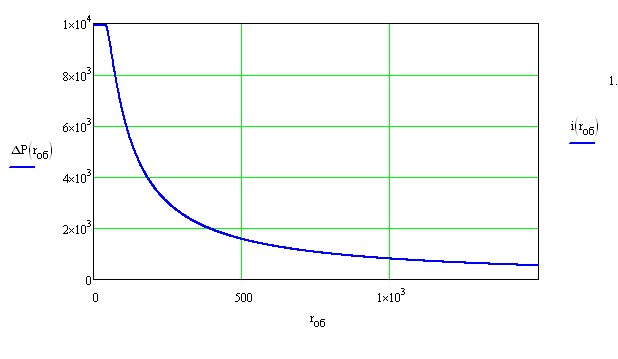 Расстояние от центра взрыва, мПоследствия воздействия ударной волныИзбыточное давлениеΔp, кПав зданиях:Люди, находящиеся в неукрепленных зданиях, погибнут в результате прямого поражения ударной волны, под развалинами зданий или вследствие удара о твердые предметы190Люди, находящиеся в неукрепленных зданиях, либо погибнут, либо получат серьезные повреждения в результате действия взрывной волны либо при обрушении здания или перемещении тела взрывной волной69-76Люди, находящиеся в неукрепленных зданиях, либо погибнут или получат повреждения барабанных перепонок и легких под действием взрывной волны либо будут поражены осколками и развалинами здания55Обслуживающий персонал получит серьезные повреждения с возможным летальным исходом в результате поражения осколками, развалинами здания, горящими предметами и т.п. Вероятность разрыва барабанных перепонок – 10%24Возможны временная потеря слуха или травмы в результате вторичных эффектов взрывной волны, таких как обрушение зданий, и третичного эффекта переноса тела. Летальный исход или серьезные повреждения от прямого воздействия взрывной волны маловероятны.16Отсутствие летального исхода или серьезных повреждений. Возможны травмы, связанные с разрушением стекол и повреждением стен здания5,9-8,3Порог выживания незащищенных людей (при меньшим значениям смертельные поражения людей маловероятны)65,9на открытой местности:Смертельные травмы100Тяжелые травмы (контузии)60-100Средние поражения (кровотечения, вывихи, сотрясения мозга)40-60Легкие поражения (ушибы, потеря слуха)10-40Безопасноменее 5NNРайоны нового строительстваНаселениетыс. чел.1.многоквартирная             застройка2.усадебная застройкаНормаводопотреблениял/сут*чел1.многоквартирная             застройка2.усадебная застройкаРасходы воды,м3/сутРасходы воды,м3/сутNNРайоны нового строительстваНаселениетыс. чел.1.многоквартирная             застройка2.усадебная застройкаНормаводопотреблениял/сут*чел1.многоквартирная             застройка2.усадебная застройкасреднесуточныемаксимальносуточн.К=1,21Крутовское СП    -   1,755300230   -   403,65    -   484,38Поливочные нужды1,75570122,85147,42Итого526,5631,8NNРайоны нового строительстваНаселениетыс.чел.1.многоквартирная             застройка2.усадебная застройкаНормаводопотреблениял/сут*чел1.многоквартирная             застройка2.усадебная застройкаРасходы воды,м3/сутРасходы воды,м3/сутNNРайоны нового строительстваНаселениетыс.чел.1.многоквартирная             застройка2.усадебная застройкаНормаводопотреблениял/сут*чел1.многоквартирная             застройка2.усадебная застройкасреднесуточныемаксимальносуточн.К=1,21Крутовское СП-0,745300230-171,35-205,62Поливочные нужды0,7457052,1562,58Итого223,5268,2Наименование потребителейРасчетный срокРасчетный срокНаименование потребителейСреднесут. расход воды м3/сут.Maксимальный сут.расход водым3/сут.Крутовское СП,население (2,5 тыс.чел )575690Поливочные нужды175210Коммунально-бытовые предприятия, промышленность обслуживающая население, прочие расходы (10%)57,569Итого807,5969№ ппРайоны нового строительстваНаселениетыс. чел.1.многоквартирная             застройка2.усадебная застройкаНормаводопотреблениял/сут*чел1.многоквартирная             застройка2.усадебная застройкаРасходы воды,м3/сутРасходы воды,м3/сут№ ппРайоны нового строительстваНаселениетыс. чел.1.многоквартирная             застройка2.усадебная застройкаНормаводопотреблениял/сут*чел1.многоквартирная             застройка2.усадебная застройкасреднесуточныемаксимально суточн.К=1,21Крутовское СП-  1,755300230   -   403,65    -   484,38Итого403,65484,38NNРайоны нового строительстваНаселениетыс.чел.1.многоквартирная             застройка2.усадебнаязастройкаНормаводопотреблениял/сут*чел1.многоквартирная             застройка2.усадебная застройкаРасходы воды,м3/сутРасходы воды,м3/сутNNРайоны нового строительстваНаселениетыс.чел.1.многоквартирная             застройка2.усадебнаязастройкаНормаводопотреблениял/сут*чел1.многоквартирная             застройка2.усадебная застройкасреднесуточныемаксимальносуточн.К=1,21Крутовское СП-0,745300230-171,35-205,62Итого171,35205,62Наименование потребителейРасчетный срокРасчетный срокНаименование потребителейСреднесут. расход воды                     м3/сут.Maксимальный сут.расход водым3/сут.Крутовское СП,  население (2,5 тыс.чел )575690Коммунально-бытовые предприятия, промышленность обслуживающая население, прочие расходы (10%)57,569Итого632,5759№ п/пПотребителиРасчетГодовой расходЧасовые расходы газа 1Бытовые нужды населения:отопление, горячее  водоснабжение и пищеприготовление;2500 х 300 м3/год750 тыс.м3/год375 м3/час2Предприятия соцкультбытаРасходы определяются по мере реализации целевых и инвестиционных программ, на стадии проектированияРасходы определяются по мере реализации целевых и инвестиционных программ, на стадии проектированияРасходы определяются по мере реализации целевых и инвестиционных программ, на стадии проектированияИтого:750 тыс.м3/год375 м3/час№ п/пНаименование потребителейЧисленность населения (тыс. чел)Численность населения (тыс. чел)Численность населения (тыс. чел)Годовое потребление электроэнергии   (кВт. час)№ п/пНаименование потребителейВсегосохраняемый жилой фондновое строительствоГодовое потребление электроэнергии   (кВт. час)1Жилищно-коммунальный сектор2,51,7550,74510525002Промышленные, с/х, прочие потребители и соцкультбыт---Нет данных3итого---10525004Неучтенные нагрузки, потери в сетях, собственные нужды подстанций (20%)---210500Всего по поселению:---1263000С учетом  коэф. совмещения максимумов нагрузок К=0,8---1010400№ п/пНаименование мероприятияЭтапыреализации1.Включение в границы с. Крутое  двух участков общей площадью 66 га с целью возведения жилой индивидуальной застройки. Первый участок, общей площадью 23 га, примыкающий с востока к населенному пункту и частично застроенный жилыми домами, расположен на землях, относящихся к земельному фонду сельских советов, второй участок, общей площадью 43 га, примыкающий к населенному пункту с запада, расположен на землях сельскохозяйственного назначения в границах Крутовского сельского поселения.Первая очередь2.Включение в границы с. Дровосечное участка общей площадью 97 га, расположенного на землях сельскохозяйственного назначения, землях специального земельного фонда и землях фонда сельских советов в границах Крутовского сельского поселения с целью возведения комплексной жилой застройки.Первая очередь3.Включение в границы д. Ревякинские Выселки участка площадью 1,5 га, частично уже застроенного жилыми домами, с целью возведения жилой застройки. Участок расположен на землях, относящихся к земельному фонду сельских советов в границах  Крутовского сельского поселенияПервая очередь4.Проведение комплекса мероприятий по установлению (изменению) границ населенного пункта, в порядке, определенном действующим законодательством.Первая очередь5.Проведение мероприятий по инструментальному закреплению границ населенного пункта в соответствии с планируемыми границами населенного пункта, отображенными на схемах генерального Первая очередь№ пп Наименование мероприятия Наименование мероприятия Сроки реализацииМероприятия по усовершенствованию и развитию планировочной структурыМероприятия по усовершенствованию и развитию планировочной структурыМероприятия по усовершенствованию и развитию планировочной структурыМероприятия по усовершенствованию и развитию планировочной структуры1.Максимальное сохранение сложившейся архитектурно-планировочной и объемно-пространственной структуры территории сельского поселения при обеспечении условий улучшения состояния окружающей среды градостроительными средствами Максимальное сохранение сложившейся архитектурно-планировочной и объемно-пространственной структуры территории сельского поселения при обеспечении условий улучшения состояния окружающей среды градостроительными средствами Первая очередь2.Сохранение и развитие системы планировочных связей, обеспечивающей усиление связности территории внутри поселенияСохранение и развитие системы планировочных связей, обеспечивающей усиление связности территории внутри поселенияПервая очередь3.Сохранение масштабности планировочных элементов сельского поселенияСохранение масштабности планировочных элементов сельского поселенияПервая очередь4.Формирование структуры центров общественного значения в соответствии с сложившимся и планируемым транспортно-коммуникационным сельского поселения, градостроительными и природными особенностямиФормирование структуры центров общественного значения в соответствии с сложившимся и планируемым транспортно-коммуникационным сельского поселения, градостроительными и природными особенностямиПервая очередьМероприятия по функциональному и градостроительному зонированиюМероприятия по функциональному и градостроительному зонированиюМероприятия по функциональному и градостроительному зонированиюМероприятия по функциональному и градостроительному зонированию4.Развитие жилой зоны:Развитие жилой зоны:Развитие жилой зоны:4.1.Формирования зоны индивидуальной жилой застройки в с. Крутое на осваиваемых участкахПервая очередь4.2.Формирования зоны индивидуальной жилой застройки в с. Дровосечное на осваиваемых участкахПервая очередь4.3.Формирование зоны индивидуальной жилой застройки в с. НетрубежПервая очередь4.4.Формирование зоны индивидуальной жилой застройки в с. ДровосечноеПервая очередьОсвоение территорий за границей населенного пункта Нетрубеж для жилищного строительстваРасчетный срок4.5.Освоение участков под застройку сезонного типа в д. Чашино, д. Луговое, д. Кобзевка, д. СеливановоРасчетный срок5.Развитие общественно-деловой зоны:Развитие общественно-деловой зоны:Развитие общественно-деловой зоны:5.1.Формирование новых и развитие сложившихся общественных центров в населенных пунктах, включающих: объекты административно-делового, торгового, культурно-развлекательного, коммунально-бытового и иного назначения.Первая очередь5.2.Реконструкция существующих учреждений общественно-делового назначения, имеющих степень износа свыше 50% .Первая очередь6.Развитие рекреационной зоны:Развитие рекреационной зоны:Развитие рекреационной зоны:6.1.Создание в населенных пунктах развитой системы озелененных пространств с целью организации рекреационного и спортивного обслуживания населения с использованием прибрежных территорий Первая очередь6.2.Создание многофункциональной системы зеленых насаждений.Первая очередь№ пп Наименование мероприятия Сроки реализации1.Содействие органов местного самоуправления муниципального образования проведению мероприятий по установлению  границ территорий выявленных объектов культурного наследия.Первая очередь2.Содействие органов местного самоуправления муниципального образования проведению разработки и утверждению проектов охранных зон объектов культурного наследия, назначение режимов использования территорий в границах охранных зон.Первая очередь3.Содействие органов местного самоуправления муниципального образования обязательному проведению историко-культурной экспертизы в отношении земельных участков, подлежащих хозяйственному освоению.Первая очередь№ ппНаименование мероприятияСроки реализации1. Водоснабжение 1. Водоснабжение 1. Водоснабжение 1.1.Водоснабжение площадок нового строительства осуществлять прокладкой новых водопроводных сетей в зонах водоснабжения от соответствующих водоводовПервая очередь, расчетный срок1.2.Сети водопровода принимаются из стальных, чугунных труб из шаровидного графита, либо из пластмассовых трубПервая очередь, расчетный срок1.3.Установка водомеров на вводах водопровода во всех зданиях для осуществления первичного учета расходования воды отдельными водопотребителями и ее экономииПервая очередь1.4.Реконструкция существующих водоводов в точках подключения новых районов с использованием современных технологий прокладки и восстановления инженерных сетейПервая очередь1.5.Оборудование всех объектов водоснабжения системами автоматического управления и регулированияПервая очередь1.6.Реконструкция существующих водонасосных станций и существующих водозаборов, с учетом увеличения их производительностиПервая очередь1.7.Строительство в с. Дровосечное водопровода 2807 м;Первая очередь1.8.Строительство в с. Крутое башни и скважиныПервая очередь1.9.Строительство в с. Нетрубеж водонапорных башен 2 шт. и скважин 2 шт.Первая очередь1.10.Строительство в с. Крутое водонапорных башен 2 шт. и скважин 2 шт.Первая очередь1.11.Строительство в с. Дровосечное водонапорной башни и скважины Первая очередь2. Водоотведение2. Водоотведение2. Водоотведение2.1.Проектирование и строительство системы ливневой канализации и сооружений по очистке поверхностного стока.Первая очередь, расчетный срок2.2.Реконструкция канализационных напорных станций.  Замена насосных агрегатов, выработавших срок эксплуатации. Для оптимизации режимов работы КНС необходимо внедрение частотно-регулируемых приводов. Первая очередь2.3.Канализование новых площадок строительства и существующего неканализованного жилого фонда предусмотреть через проектируемые самотечные коллекторы диаметрами 150- с отводом через существующие сети канализации Первая очередь2.4.Самотечные сети канализации прокладывать асбестоцементных или пластмассовых труб, напорные сети – из чугунных напорных труб из шаровидного графита, либо из пластмассовых трубПервая очередь2.5.Снижение водоотведения за счет введения систем оборотного водоснабжения, создания бессточных производств и водосберегающих технологий.  Первая очередь2.6.Строительство очистных сооружений 0,5 - 5 тысч куб м в сутки в с. КрутоеПервая очередь2.7.Строительство очистных сооружений 0,5 - 5 тысч куб м в сутки в с. НетрубежПервая очередь2.8.Строительство очистных сооружений 0,5 - 5 тысч куб м в сутки в с. ДровосечноеПервая очередь3. Газоснабжение 3. Газоснабжение 3. Газоснабжение 3.1.Строительство магистральных газопроводов и газорегуляторных пунктов для районов нового строительства.Первая очередь3.2.Строительство и реконструкция котельных на природном газе с заменой устаревшего оборудования на более новое, экономичное и энергоемкое с КПД > 90%.Первая очередь3.3.Поэтапная перекладка ветхих газопроводов с использованием для подземной прокладки полиэтиленовых труб.Первая очередь3.4.Поэтапный переход на использование сетевого газа объектов, потребляющих сжиженный углеводородный газ (СУГ).Первая очередь, расчетный срок3.5.Развитие системы газоснабжения поселения осуществляется в увязке с перспективами градостроительного развития поселения и района.Первая очередь, расчетный срок3.6.Строительство газопровода высокого давления в с. Дровосечное, с. Нетрубеж и с. Крутое, всего 3889мПервая очередь4. Теплоснабжение4. Теплоснабжение4. Теплоснабжение4.1.Применение газа на всех источниках теплоснабжения (котельных, локальных систем отопления в малоэтажной застройке района), как более дешёвого и экологического вида топлива.Первая очередь, расчетный срок4.2.Реконструкция и переоборудование изношенных котельных и тепловых сетей социально значимых объектов.Первая очередь4.3.Внедрение приборов и средств учёта и контроля расхода тепловой энергии и топлива.Первая очередь, расчетный срок4.4.Применение для строящихся и реконструируемых тепловых сетей прокладку труб повышенной надёжности (с долговечным антикоррозийным покрытием, высокоэффективной тепловой изоляцией из сверхлёгкого пенобетона или пенополиуретана и наружной гидроизоляцией).Первая очередь4.5.Использование для районов нового строительства блок-модульных котельных (БМК) полной заводской готовности, для индивидуальной застройки — автономные генераторы тепла, работающие на газеПервая очередь4.6.Строительство котельных 2 шт. в с. КрутоеПервая очередь4.7.Строительство котельных 2 шт. в с. Долгий КолодезьПервая очередь4.8.Строительство котельной 1 шт. в с. НетрубежПервая очередь5. Электроснабжение5. Электроснабжение5. Электроснабжение5.1.Потребности в электроэнергии объектов, располагаемых на перспективных площадях строительства, принимаются, по мере реализации на них инвестиционных проектовПервая очередь, расчетный срок5.2.Переоборудование систем электроснабжения жилого фонда в связи с использованием более энергопотребляющей бытовой техникиПервая очередь5.3.Развитие сетевых объектов путем реконструкции существующих подстанций с заменой трансформаторов на более мощные и установкой дополнительных трансформаторов.Первая очередь5.4.Строительство ТП в с. НетрубежПервая очередь5.5.Строительство ТП в с. КрутоеПервая очередь5.6.Строительство линий электропередач в с. Нетрубеж и с. Крутое, всего 830 мПервая очередь6. Связь 6. Связь 6. Связь Развитие сетей фиксированной связиРазвитие сетей фиксированной связиРазвитие сетей фиксированной связи6.1.Постепенный переход от существующих сетей с технологией коммуникации каналов к мультисервисным сетям с технологией коммуникации пакетов.Расчетный срок6.2.Телефонизация вновь строящихся объектов в рамках формирования широкополосных абонентских сетей доступа, обеспечивающих абонентов наряду с телефонной связью услугами по передаче данных и видеоинформации.Первая очередьРазвития телекоммуникационных сетейРазвития телекоммуникационных сетейРазвития телекоммуникационных сетей6.3.Расширение сети «Интернет».Первая очередь6.4.Строительство широкополосных интерактивных телевизионных кабельных сетей и сетей подачи данных с использованием новых технологий.Первая очередь, расчетный срок6.5.Обеспечение доступа сельского населения к универсальным услугам связи.Расчетный срокРазвитие сетей сотовой подвижной связиРазвитие сетей сотовой подвижной связиРазвитие сетей сотовой подвижной связи6.6.Постепенная замена аналоговых сетей цифровыми.Расчетный срок6.7.Повышение степени проникновения сотовой подвижностиПервая очередь, расчетный срок6.8.Увеличение числа абонентовПервая очередь, расчетный срокРазвитие систем телевидения, радиовещания и СКТРазвитие систем телевидения, радиовещания и СКТРазвитие систем телевидения, радиовещания и СКТ6.9.Переход на цифровое телевидение стандарта DVB.Расчетный срок6.10.Реализация наземных радиовещательных сетей на базе стандарта цифрового телевизионного вещания DVD.Расчетный срок6.11.Объединение сетей кабельного телевидения в единую областную сеть с использованием волоконно-оптических линий.Расчетный срокРазвитие почтовой связиРазвитие почтовой связиРазвитие почтовой связи6.12.Техническое перевооружение и внедрение информационных технологий почтовой связи.Расчетный срок6.13.Улучшение скорости качества обслуживания.Первая очередь№пп Наименование мероприятия Сроки реализации1.Реконструкция и асфальтирование всех существующих грунтовых дорог внутри населенных пунктов;Первая очередь2.Реконструкция существующей улично-дорожной сети с целью увеличения ее пропускной способности;Первая очередь – расчетный срок3.Обустройство остановочных павильонов на сложившихся остановках общественного транспорта;Первая очередь4.Устройство парковок и автостоянок в общественных зонах населенных пунктов городского поселения;Первая очередь5.Организация автобусного сообщения с районами нового строительства;Первая очередь – расчетный срок6.Организация и упорядочение пешеходного движения за счет развития пешеходных зон на территории населенных пунктов;Первая очередь – расчетный срок7.Развитие объектов хранения и обслуживания автотранспорта (гаражи, СТО, АЗС).Первая очередь – расчетный срок8.Асфальтирование/реконструкция  автомобильных дорог общего пользования местного значения с присвоением им идентификационных номеров согласно списку:54-223 ОП МР 223С-55  А/д «Колпны-Дровосечное»-Луговое – протяженностью 3,5 км;54-223 ОП МР 223С-56  А/д «Колпны-Дровосечное»-Зубаревка протяженностью – 3,5 км;54-223 ОП МР 223С-57  А/д Нетрубеж-Долгий Колодезь – 1,5км54-223 ОП МР 223С-58  А/д Долгий Колодезь – Моховое - 5 км54-223 ОП МР 223С-59  А/д «Нетрубеж-Логачевка»-Селиваново – 3 км54-223 ОП МР 223С-60  А/д Дровосечное-Редькино – 9,7 км54-223 ОП МР 223С-61  А/д Редькино-Чибисовка – 4 км54-223 ОП МР 223С-62  А/д Дровосечное-Ягодное – 2 кмПервая очередь№ пп Наименование мероприятия Сроки реализации1.Обеспечение условий для увеличения объемов и повышения качества жилищного фонда сельского поселения, при обязательном выполнении экологических, санитарно-гигиенических и градостроительных требований, с учетом сложившегося архитектурно-планировочного облика сельского поселенияПервая очередь2.Реконструкция, модернизация и капитальный ремонт муниципального жилого фондаПервая очередь3.Комплексное благоустройство жилых кварталовПервая очередь4.Снос ветхого жилого фонда с последующим возведением индивидуальной жилой застройки на освободившихся территорияхРасчетный срок5.Освоение участков, включаемых в границу населенного пункта Крутое для развития зон комплексной жилой застройкиПервая очередь6.Освоение участков, включаемых в границу населенного пункта Дровосечное для развития зон комплексной жилой застройкиПервая очередь7.Освоение участков под индивидуальную жилую застройку в с. ДровосечноеПервая очередь8.Освоение участков под индивидуальную жилую застройку в с. НетрубежПервая очередь9.Освоение территорий для жилищного строительства за границей населенного пункта Нетрубеж Расчетный срок10.Освоение участков под застройку сезонного типа в д. Чибисовка, д. Луговое, д. Кобзевка, д. СеливановоРасчетный срок№ пп Наименование мероприятия Сроки реализации1Завершение строительства школы в с. КрутоеПервая очередь2Строительство магазина в д. ЯгодноеПервая очередь3Строительство магазина в д. КамышиПервая очередь4Строительство магазина в с. НетрубежПервая очередь5Строительство магазина в с. ДровосечноеПервая очередь6Строительство детского сада в с. КрутоеПервая очередь7Строительство детского сада в с. НетрубежПервая очередь8Строительство спортивного комплекса с открытым плоскостным сооружением и универсальным игровым залом в с. КрутоеПервая очередь9Строительство спортивного комплекса с открытым плоскостным сооружением,  универсальным игровым залом и плавательным бассейном в с. ДровосечноеПервая очередь10Строительство кафе в с. НетрубежПервая очередь11Строительство предприятия общественного питания в с. ДровосечноеПервая очередь12Строительство бани в с. ДровосечноеПервая очередь13Реконструкция детского сада в с. ДровосечноеПервая очередь14Реконструкция магазина в д. РедькиноПервая очередь15Реконструкция магазина в д. СеливановоПервая очередь15Реконструкция магазина в д. АлисовоПервая очередь№ ппНаименование мероприятияСроки реализации1.Благоустройство и устройство внутриквартальных зон отдыха и детских игровых площадок на территории населенных пунктовПервая очередь2.Благоустройство участков, прилегающих к общественным зданиям, существующим участкам рекреационного озелененияПервая очередь3.Устройство пешеходных тротуаров по улицам населенных пунктовПервая очередь4.Озеленение улиц, территорий общественных центров, внутриквартальных пространств; создание бульваров, скверов при различных общественных зданиях и сооружениях.Первая очередь5.Благоустройство рекреационных зон городского поселения:-благоустройство площадок для проведения культурно-массовых мероприятий;-очистка территории;-устройство малых форм;-устройство площадок для мусора;-озеленение территории.Первая очередь6.Нормативное озеленение санитарно-защитных зон.Первая очередь7.Нормативное озеленение бульваров и улиц в пределах существующей и новой застройки.Первая очередь8.Экореконструкция территории ЗАО «Сангар» и машинно-транспортной мастерской, сокращение санитарно-защитной зоны в с. КрутоеПервая очередь9.Освоение территории под строительство базы отдыха в д. ЧибисовкаРасчетный срок10.Освоение территории под строительство туристической базы в д. ЛуговоеРасчетный срок11.Освоение территории под строительство туристической базы  в д. ЧашиноРасчетный срок12.Организация рекреационных зон сезонного использования с оборудованием пляжей на сложившихся местах массового отдыха в с. ДровосечноеРасчетный срок№ пп Наименование мероприятия Сроки реализации1.Обозначение зон возможного размещения инвестиционных площадокПервая очередь2.Реанимация существующих  недействующих промышленных предприятий с использованием существующей инженерной и транспортной инфраструктуры в с. Крутое, с. Нетрубеж и др.Расчетный срок3.Освоение участка с целью организации промышленной зоны в с. ДровосечноеРасчетный срок№ ппНаименование мероприятияСроки реализации1Разработка генеральной схемы системы сбора и транспортировки бытовых отходов на территории сельского поселенияПервая очередь2Выявление и рекультивация несанкционированных свалок, расположенных на территории поселенияПервая очередь3Поддержание порядка на территории действующих кладбищ:- уборка и очистка территории кладбищ;- устройство мест сбора мусора.Первая очередь№ ппНаименование мероприятияАтмосферный воздухАтмосферный воздух1Произведение расчетов проектов СЗЗ предприятий и введение СЗЗ в действие, вид деятельности и класс опасности предприятий должны соответствовать заявленным требованиям.2Организация выбросов загрязняющих веществ в атмосферу и оснащение источников выбросов газопылеулавливающими установками, своевременная паспортизация вентиляционных устройств и газопылеочистных установок с оценкой их эффективности.3Осуществление перевода автотранспорта на газовое топливо, с применением каталитических фильтров.Поверхностные водыПоверхностные воды4Строительство современных очистных сооружений; строительство централизованной системы водоотведения 5Обеспечение сбора и очистки поверхностных стоков с территории жилой и промышленной застройки в населенных пунктах, в первую очередь на предприятиях  по переработке сельскохозяйственной продукцииПодземные водыПодземные воды6Ликвидация непригодных к дальнейшей эксплуатации скважин, наличие зон санитарной охраны на действующих водозаборах7Проведение систем учета и контроля над потреблением питьевой воды; 8Изучение качества подземных вод и гидродинамического режима на водозаборах и в зонах их влияния;9Обеспечение качества питьевой воды, подаваемой населению, путем внедрения средств очистки. ПочвыПочвы10Создание вдоль автомобильных дорог лесных полезащитных полос;11Внесение минеральных удобрений на основе нормативов затрат на планируемую урожайность, агрохимическую характеристику почв, состояния и химического состава растений, что обеспечивает агротехническую эффективность вносимых удобрений;12Принятие мер по сохранению плодородия почв, посредством защиты их от эрозии, на основе агрофитомелиоративных приемов и биоинженерных сооруженийОбращение с отходамиОбращение с отходами13Утилизация транспортных отходов14Утилизация производственных отходов15Разработка генеральной схемы санитарной очистки на территории поселения16Внедрение комплексной механизации санитарной очистки поселения;17Организация селективного сбора отходов в жилых образованиях в сменные контейнеры18Заключение договоров на сдачу вторичного сырья на дальнейшую переработку за пределами населенного пунктаРастительность и животный мирРастительность и животный мир19Максимальное сохранение  участков защитных лесных насаждений